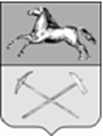 РОССИЙСКАЯ ФЕДЕРАЦИЯКемеровская областьПрокопьевский городской округПРОКОПЬЕВСКИЙ ГОРОДСКОЙ СОВЕТ НАРОДНЫХ ДЕПУТАТОВ6-го созыва(______________  сессия)Решение № _______от   ___________принято Прокопьевским городскимСоветом народных депутатов__________Об утверждении программы комплексного развития транспортной инфраструктуры  Прокопьевского городского округа на 2019-2025 годыВ соответствии со статьей 17 Федерального закона от 06.10.2003       №131-ФЗ «Об общих принципах организации местного самоуправления в Российской Федерации», статьей 26 Градостроительного кодекса Российской Федерации, Уставом  муниципального образования «Прокопьевский городской округ»,Прокопьевский городской Совет народных депутатов Решил: 1. Утвердить программу комплексного развития транспортной инфраструктуры  Прокопьевского городского округа на 2019-2025 годы согласно приложению к настоящему решению. 		2. Настоящее решение подлежит опубликованию в газете «Шахтерская правда» и вступает в силу после его официального опубликования.		3. Контроль за исполнением настоящего решения возложить на комитеты Прокопьевского городского Совета народных депутатов: по вопросам местного самоуправления и правоохранительной деятельности    (П. П. Яцухно).Председатель Прокопьевского городского Совета  народных депутатов				           	  Н. А. Бурдина              Глава города Прокопьевска							   А. Б. Мамаев «    »                 2019(дата подписания)Приложение к решению Прокопьевского городского Совета народных депутатовот _______________ № __________ПРОГРАММА КОМПЛЕКСНОГО РАЗВИТИЯ ТРАНСПОРТНОЙ ИНФРАСТРУКТУРЫ ПРОКОПЬЕВСКОГО ГОРОДСКОГО ОКРУГА НА 2019-2025 ГОДЫСОДЕРЖАНИЕВведение1. Паспорт программы комплексного развития транспортной инфраструктуры Прокопьевского городского округа. 2. Характеристика существующего состояния транспортной инфраструктуры Прокопьевского городского округа. 2.1. Анализ положения  городского округа в структуре пространственной организации РФ и субъектов РФ.2.2. Социально-экономическая характеристика  городского округа, характеристика градостроительной деятельности и деятельности в сфере транспорта, оценка транспортного спроса.Социально-экономическая характеристика  городского округа.2.2.2. Характеристика градостроительной деятельности, включая деятельность в сфере транспорта.2.2.3. Оценка транспортного спроса.2.3. Характеристика функционирования и показатели работы транспортной инфраструктуры по видам транспорта.2.4. Характеристика сети дорог городского округа, параметры дорожного движения, оценка качества содержания дорог.2.5. Анализ состава парка транспортных средств и уровня автомобилизации в городском округе, обеспеченность парковками (парковочными местами).2.6. Характеристика работы транспортных средств общего пользования, включая анализ пассажиропотока.2.7. Характеристика условий пешеходного и велосипедного передвижения.2.8. Характеристика движения грузовых транспортных средств, оценка работы транспортных средств коммунальных и дорожных служб, состояние инфраструктуры для данных транспортных средств.2.9. Анализ уровня безопасности дорожного движения.2.10. Оценка уровня негативного воздействия транспортной инфраструктуры на окружающую среду, безопасность и здоровье населения.2.11. Характеристика существующих условий и перспектив развития и размещения транспортной инфраструктуры городского округа.2.12. Оценка нормативно-правовой базы, необходимой для функционирования и развития транспортной инфраструктуры  городского округа.2.13. Оценка финансирования транспортной инфраструктуры.3. Прогноз социально-экономического и градостроительного развития  городского округа. 3.1. Прогноз транспортного спроса городского округа, объёмов и характера передвижения населения и перевозок грузов по видам транспорта, имеющегося на территории  городского округа.3.2. Прогноз развития транспортной инфраструктуры по видам транспорта.Прогноз развития дорожной сети  городского округа.Прогноз уровня автомобилизации, параметров дорожного движения.Перспективы развития парковочного пространства.Прогноз показателей безопасности дорожного движения.Прогноз негативного воздействия транспортной инфраструктуры на окружающую среду и здоровье населения.Укрупненная оценка принципиальных вариантов развития транспортной инфраструктуры и выбор предлагаемого к реализации вариантов.Перечень мероприятий (инвестиционных проектов) по проектированию, строительству, реконструкции объектов транспортной инфраструктуры предлагаемого к реализации варианта развития транспортной инфраструктуры.Оценка объёмов и источников финансирования мероприятий (инвестиционных проектов) по проектированию, строительству реконструкции объектов транспортной инфраструктуры предлагаемого к реализации варианта развития транспортной инфраструктуры.Оценка эффективности мероприятий (инвестиционных проектов) по проектированию, строительству реконструкции объектов транспортной инфраструктуры предлагаемого к реализации варианта развития транспортной инфраструктуры.8. Предложения по институциональным преобразованиям, совершенствованию правового и информационного обеспечения деятельности в сфере проектирования, строительства, реконструкции объектов транспортной инфраструктуры на территории  городского округа.ВВЕДЕНИЕПрограмма комплексного развития транспортной инфраструктуры  городского округа - это документ, устанавливающий перечень мероприятий по проектированию, строительству, реконструкции объектов транспортной инфраструктуры местного значения городского округа, который предусмотрен государственными и муниципальными программами, стратегией социально-экономического развития муниципального образования и планом мероприятий по реализации стратегии социально-экономического развития муниципального образования, планом и программой комплексного социально-экономического развития  городского округа, инвестиционными программами в области транспорта. Программа комплексного развития транспортной инфраструктуры  городского округа, разрабатывается и утверждается представительным органом местного самоуправления  городского округа, на основании утвержденного в порядке, установленном Градостроительным Кодексом РФ, генерального плана  городского округа. Реализация программы должна обеспечивать сбалансированное, перспективное развитие транспортной инфраструктуры  городского округа, в соответствии с потребностями в строительстве, реконструкции объектов транспортной инфраструктуры местного значения. Обеспечение надежного и устойчивого обслуживания жителей Прокопьевского городского округа транспортными услугами, снижение износа объектов транспортной инфраструктуры - одна из главных задач, решение которой необходимо для повышения качества жизни жителей и обеспечения устойчивого развития  городского округа. Решение проблемы носит комплексный характер, а реализация мероприятий по улучшению качества транспортной инфраструктуры возможна только при взаимодействии органов власти всех уровней, а также концентрации финансовых, технических и научных ресурсов.Система основных мероприятий Программы определяет приоритетные направления в сфере дорожного хозяйства на территории  городского округа и предполагает реализацию следующих мероприятий:1. Мероприятия по содержанию автомобильных дорог общего пользования местного значения и искусственных сооружений на них. Реализация мероприятий позволит выполнять работы по содержанию автомобильных дорог и искусственных сооружений на них в соответствии с нормативными требованиями.2. Мероприятия по ремонту автомобильных дорог общего пользования местного значения и искусственных сооружений на них. Реализация мероприятий позволит сохранить протяженность участков автомобильных дорог общего пользования местного значения, на которых показатели их транспортно-эксплуатационного состояния соответствуют требованиям стандартов к эксплуатационным показателям автомобильных дорог.3. Мероприятия по капитальному ремонту автомобильных дорог общего пользования местного значения и искусственных сооружений на них. Реализация мероприятий позволит сохранить протяженность участков автомобильных дорог общего пользования местного значения, на которых показатели их транспортно-эксплуатационного состояния соответствуют категории дороги.4. Мероприятия по научно-техническому сопровождению программы, капитальному ремонту и ремонту будут определяться на основе результатов обследования автомобильных дорог общего пользования местного значения и искусственных сооружений на них. В ходе реализации Программы содержание мероприятий и их ресурсы обеспечения могут быть скорректированы в случае существенно изменившихся условий. Корректировка Программы производится на основании предложений профильного департамента администрации Кемеровской области, Администрации Прокопьевского городского округа, Прокопьевского городского Совета народных депутатов. Администрация  городского округа ежегодно с учетом выделяемых финансовых средств на реализацию Программы готовит предложения по корректировке целевых показателей, затрат по мероприятиям Программы, механизма ее реализации, состава участников Программы и вносит необходимые изменения в Программу.Сроки реализации Программы предлагаются на период 2019 – 2025гг. Программа рассчитана на срок действия утверждённого генерального плана. Таким образом, Программа является инструментом реализации приоритетных направлений развития Прокопьевского городского округа на перспективу, ориентирована на устойчивое развитие  городского округа и соответствует государственной политике реформирования транспортной системы Российской Федерации.ПАСПОРТ ПРОГРАММЫ КОМПЛЕКСНОГО РАЗВИТИЯ ТРАНСПОРТНОЙ ИНФРАСТРУКТУРЫ ПРОКОПЬЕВСКОГО ГОРОДСКОГО ОКРУГА2.Характеристика существующего состояния транспортной инфраструктуры Прокопьевского городского округаАнализ положения городского округа в структуре пространственной организации РФ и субъектов РФГород Прокопьевск расположен на юге Кемеровской области на расстоянии . От областного центра,  от г. Новосибирска,  от г. Томска и  от г. Москвы. Город является муниципальным образованием, а с 2004 года получил статус городского округа. Прокопьевск – третий по численности населения город Кемеровской области, от г. Новокузнецка находится на расстоянии всего  (по границам городской черты). Непосредственно граничит с г. Киселевском (территориально города практически слились) и Прокопьевским муниципальным районом. Площадь территории в границах городского округа составляет 227,5 кв. км.  Согласно Закону Кемеровской области от 17.12.2004 № 104-ОЗ «О статусе и границах муниципальных образований» в состав территории Прокопьевского городского округа входят 1 населённый пункт: - г. Прокопьевск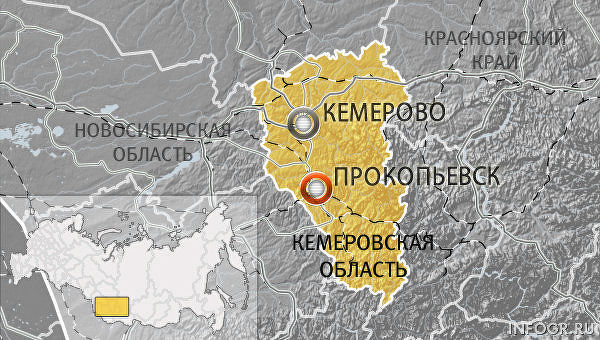 Рисунок 1 – Расположение Прокопьевского городского округа на территории Кемеровской области2.2 Социально-экономическая характеристика  городского округа, градостроительной деятельности и деятельность в сфере оценка транспортного транспорта, спроса2.2.1. Социально-экономическая характеристикаЧисленность и возрастная структура населения Прокопьевского городского округа представлена в таблице 2.2.1.1.Таблица 2.2.1.1 – Динамика численности населения по годам (значения приведены на конец каждого года)Рисунок 2 – Динамика численности населения Прокопьевского городского округа за 2014-2018гг. Основными факторами, определяющими численность населения, является естественное движение (естественный прирост) населения, складывающееся из показателей рождаемости и смертности, а также механическое движение населения (миграция). Как показывает график на рисунке 2, демографическая ситуация на территории  городского округа характеризуется снижением численности населения в отдельные годы, вызванной ростом смертности в сравнении с показателем рождаемости. Одновременно можно отметить снижение уровня населения старше трудоспособного возраста и уменьшение численности населения трудоспособного возраста.Развитие экономики городского округа также зависит от уровня модернизации и состояния объектов транспортной инфраструктуры регионального и местного значения. Кроме того, развитая транспортная инфраструктура влияет на приток трудовых, инвестиционных ресурсов, улучшает экономику существующих производств на территории  городского округа, влияет на качество жизни местного населения. Географическое положение  городского округа является благоприятным, через городской округ проходит большое количество транспорта, как грузового, так и пассажирского. Поэтому  городской округ нуждается в регулировании транспортных потоков, с помощью установки дорожных знаков с ограничением общей массы автомобиля или массы приходящей на ось транспортного средства для того чтобы снизить количество ДТП, сохранить и улучить транспортно-эксплуатационные показатели автомобильных дорог, улучшить экологическую ситуацию в городском округе.В Прокопьевском городском округе функционируют 11 промышленных предприятий, данные о промышленных предприятиях представлены в таблице 2.2.1.5Таблица 2.2.1.5. – Сведения о промышленных предприятиях и оснащении их подъездными путямиАнализ данной таблицы говорит о наличии крупных промышленных предприятий на территории Прокопьевского городского округа. Перечисленные организации оснащены подъездными путями, состояние дорожного покрытия которых удовлетворительное.Для обеспечения транспортной доступности населения учреждениями и организациями промышленных предприятий предусматривается ремонт и улучшение состояния дорог.Внутригородские дороги часто являются бесхозяйными, так по данным Отдела МВД города Прокопьевска общая протяжённость дорог составляет , а на учёте стоят только 213, , а именно дороги расположенные в зоне индивидуальной жилищной застройки не учтены. Одной из главных проблем улично-дорожной сети Прокопьевского городского округа является то, что большая часть автомобильных дорог общего пользования местного значения не соответствует требуемому техническому уровню. Для приведения дорог в нормативное состояние требуется паспортизация автомобильных дорог, постановка их на кадастровый учёт и оформление в собственность, данные мероприятия рекомендуются на перспективу, так как требуют выделения бюджетных денежных средств.Прокопьевский городской округ сформирован застройкой с нечётко выраженной структурой улично-дорожной сети, обусловленной природными и историческими факторами. Основными транспортными артериями в городском округе являются  главные улицы и основные улицы в жилой застройке. Главные и основные улицы частично оборудованы тротуарами. Данные улицы обеспечивают связь внутри жилых территорий и с главными улицами по направлениям с интенсивным движением.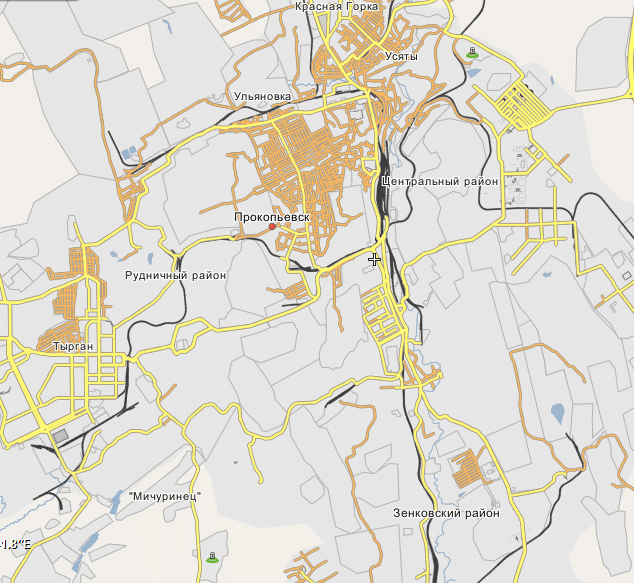 Рисунок 3. Улично-дорожная сеть Прокопьевского городского округаИз объектов транспортной инфраструктуры Прокопьевский  городской округ имеет на своей территории автомобильные дороги, остановочные пункты, железнодорожные пути, железнодорожные станции, трамвайные станции и пути и искусственные дорожные сооружения..2 Характеристика градостроительной деятельности, включая деятельность в сфере транспортаПространственная структура Прокопьевского городского округа представлена районами городского округа, соединенными местными автомобильными дорогами. Основными факторами, определяющими дальнейшее планировочное развитие территории  городского округа, являются:наличие свободных территорий, благоприятных для строительства;город расположен на угленосных площадях, подработанных на значительной территории;часть территорий города имеет сложный природный рельеф или нарушены;подтопление территории в связи с ведением горных работ и повышенным уровнем грунтовых водсанитарно-защитные зоны промышленных, коммунально-складских и сельскохозяйственных предприятий;технические коридоры инженерных коммуникаций.Современная улично-дорожная сеть сформировалась исторически как единая целостная система и является основой планировочного каркаса. Улично-дорожная сеть г. Прокопьевска создавалась по мере застройки, как исторически-стихийно, так и в соответствии с ранее выполненными проектами.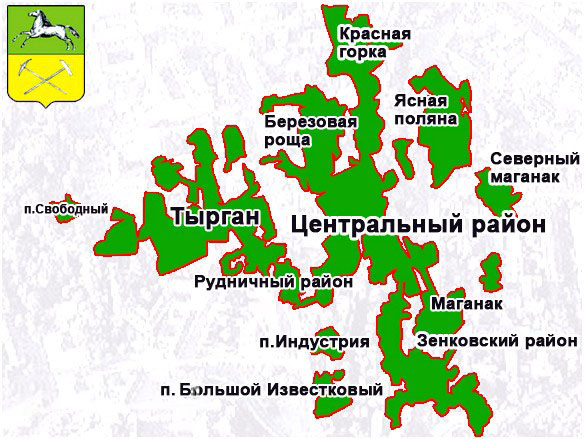 Рисунок 3 – Карта районов Прокопьевского городского округаГородской округ был образован на базе небольших поселков при угледобывающих предприятиях, в основном с малоэтажной застройкой и соответствующим характером улиц – жилых, усадебных, часто хаотичных, малоблагоустроенных, в увязке с рельефом, имеющимися здесь речками и водотоками, лесными массивами, с выделением основных по трассам местных дорог и подъездов к угледобывающим предприятиям. В дальнейшем в городе строились кварталы и микрорайоны как с малоэтажной, так и многоэтажной застройкой, но уже с регулярной, в основном прямоугольной сеткой улиц и дорог, в соответствии с проектами и нормативами того времени, с выделением магистральных улиц общегородского и районного значения, магистральных городских дорог, в том числе в центральном Прижелезнодорожном районе, районе с многоэтажной застройкой – Тыргане, районах со смешанной застройкой – Красная Горка, Ясная Поляна, Северный Маганак, Маганак, Зенково, Зиминка, Березовая роща.Современная улично-дорожная сеть города представлена совокупностью внешних магистралей, проходящих по его территории и внутренних магистралей местного значения. В таблице 2.2.2.1 представлен реестр дорог Прокопьевского городского округа.Таблица 2.2.2.1 – Перечень автомобильных дорог общего пользования города ПрокопьевскаАдминистрацией Прокопьевского городского округа активно ведется деятельность в сфере транспорта. На дорогах Прокопьевского городского округа установлены следующие светофорные объекты, информация о которых представлена в таблице 2.2.2.3. Таблица 2.2.2.3 – Сведения о наличии светофорных объектов Кроме того для населения оборудованы остановочные павильоны. Информация о наличии остановочных пунктов представлена в таблице 2.2.2.4.Анализируя данные таблицы 2.2.2.4,  можно сказать, Прокопьевский городской округ в достаточной степени обеспечен остановочными пунктами. Работы по приведению остановочных пунктов в состояние, соответствующее нормативным требованиям ведутся постепенно в зависимости от наличия денежных средств. Таблица 2.2.2.4 – Список остановочных павильонов, расположенных на автобусных маршрутахТаблица 2.2.2.5 – Список остановочных павильонов, расположенных на трамвайных маршрутахГород Прокопьевск является крупным угледобывающим промышленным центром страны и транспортная сеть железной дороги необходима для перевозки грузов предприятий угледобывающей промышленности. В связи, с чем возникает необходимость устройства железнодорожных переездов в местах одноуровневого пересечения железнодорожных путей и автомобильной дороги. Железнодорожный переезд является объектом повышенной опасности, а значит, требует повышенного внимания, технически правильного оборудования и обустройства согласно своей категории.Информация о железнодорожных переездах представлена в таблице 2.2.2.6.Таблица 2.2.2.6 – Сведения о железнодорожных переездахАнализируя данные таблицы 2.2.2.6, можно сказать, что на территории Прокопьевского городского округа расположено достаточное количество железнодорожных переездов, преимущественного общего пользования, устройство и оборудование которых можно оценить как хорошее, они оборудованы при необходимости знаками, сигнализацией, шлагбаумами.2.2.3. Оценка транспортного спросаТранспортный спрос на УДС характеризуется загрузкой участков УДС (таблица 2.2.3.1), определённой на основе макромодели.Таблица 2.2.3.1 – Транспортный спрос на УДС Прокопьевского городского округаОсновными видами транспорта в Прокопьевском городском округе являются автомобильный и железнодорожный, общественный транспорт представлен автобусными и трамвайными маршрутами.Существующая внешняя транспортная сеть железной дороги представлена магистральными железнодорожными путями и подъездными железнодорожными путями предприятий добывающей угольной промышленности.Внутригородское сообщение осуществляется автомобильным и трамвайным транспортом. Для сообщения с другими городами и пригородной зоной имеются железнодорожный и автовокзалы, на границе города расположен Международный аэропорт Спиченково.Железнодорожный вокзал в Прокопьевске был построен в 1929 году. В 2001 году вокзал капитально отремонтировали. Сейчас это современное здание, где расположены кассы, зал ожидания, торговые павильоны. В среднем вокзал Прокопьевска обслуживает около 2,5 тысяч человек в сутки. Для удобства пассажиров предусмотрена парковка (в том числе специализированные парковочные места для инвалидов), работают камеры хранения. Здесь также есть кассы по продаже билетов на поезда дальнего следования с возможностью обмена билетов. Вместимость железнодорожного вокзала до 500 пассажиров, он расположен с несколько необычной ориентацией (перпендикулярно путям и фасадом к боковой части привокзальной площади), две низкие платформы – «береговая» (480х6м) и «островная» (420х3ч6м), пешеходный металлический мост (300х3м), с выходом на привокзальную площадь, «островную» платформу, в «деповскую» зону и на противоположную сторону станции. Имеются еще несколько служебных и административных зданий. Через станцию проходит до 14 маршрутов пассажирских поездов, следующих из Новокузнецка в Москву, Санкт-Петербург, Новосибирск, Томск, Владивосток, Адлер, Анапу, Бишкек, Караганду, Рубцовск, Кулунду, а также местный поезд Кемерово - Новокузнецк – Таштагол, с периодичностью, как ежедневно, так и 2-3- раза в неделю, в среднем по 7-8 поездов в сутки. В Прокопьевском городском округе преобладающим видом транспорта является автомобильный, и поэтому перевозка пассажиров между частями городского округа осуществляется в основном автобусами по маршрутам, представленным в Таблице 2.2.3.2.Таблица 2.2.3.2 – Маршруты общественного транспортаВ городе Прокопьевском городском округе связь с близлежащими городами и внутри города обеспечивают следующие организации. Таблица 2.2.3.3 – Сведения о предприятиях, обеспечивающих связь с близлежащими городами.2.3. Характеристика функционирования и показатели работы транспортной инфраструктуры по видам транспортаВ транспортной инфраструктуре Прокопьевского городского округа главным образом преобладает автомобильный транспорт. Автомобильный транспорт используется как для внешних транспортно-экономических связей, так и для связей внутри  городского округа. Автомобильный транспорт имеется в личной собственности граждан и в собственности юридических лиц. Таким образом, транспортная инфраструктура  городского округа развита достаточно хорошо, однако  городской округ нуждается в постепенном улучшении дорожного покрытия, регулировании движения грузового транспорта. Это улучшит экологическую ситуацию в городском округе, приведёт к снижению дорожно-транспортных происшествий и в целом приведет к улучшению качества жизни местного населения.На территории Прокопьевского городского округа расположен участок автовокзала на привокзальной площади, хотя и с небольшой территорией (0,3га), где размещено до 3 перронов и стоянка до 10 автобусов. Емкость вокзала небольшая – до 50 пассажиров.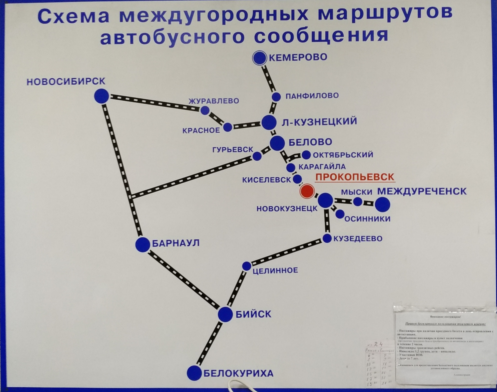 Рисунок 5 – Схема междугородных маршрутов автобусного сообщения, проходящих через город ПрокопьевскДепартаментом транспорта и связи Кемеровской области в 2015 году было выдано 68 разрешений на осуществление деятельности по перевозке пассажиров и багажа легковым такси на территории г. Прокопьевска. По состоянию на 01.01.2018 было выдано 49 разрешений. Согласно проведенному анализу выданных Департаментом транспорта и связи Кемеровской области разрешений на осуществление деятельности по перевозке пассажиров и багажа легковым такси за 3 года можно отметить, что максимальное количество разрешений было выдано в 2015 году (68), а минимальное количество в 2016 году - 18 разрешений. Это связано с тем, что начиная, с 2013 года в город вошли сетевые организации, такие как диспетчерские службы такси «Вези такси», «Сатурн», «Максим», где стоимость проезда была в 2 раза ниже, чем стоимость в таксомоторных организация города. Так же по территории  городского округа проходят железнодорожные пути, обслуживающие производственные нужды. Железнодорожный транспорт служит для перевозки грузов, сырья и угля. 2.4. Характеристика сети дорог  городского округа, параметры дорожного движения (скорость, плотность, состав и интенсивность движения потоков транспортных средств, коэффициент загрузки дорог движением и иные показатели характеризующие состояние дорожного движения, экологическую нагрузку на окружающую среду от автомобильного транспорта и экономические потери), оценка качества содержания дорогВнутри городского округа все районы связаны между собой асфальтированными дорогами и автобусным и трамвайным сообщением. Для проектирования модели транспортной сети городской округ разбивается на транспортные районы. Границы транспортных районов следует назначать с учетом предполагаемого распределения пассажиров по ТС. Они должны проходить по естественным границам (рекам, оврагам, полосам отвода железных дорог, водохранилищам, лесопаркам, территориям крупных предприятий и т. п.). Согласно предъявляемым требованиям, размеры территорий транспортных районов должны быть такими, чтобы их жители, при передвижении внутри районов, не пользовались транспортом, а зона пешего подхода от наиболее удаленной точки до транспортной линии, проходящей в районе, не превышала 500 – . В каждом районе определяется центр, который может быть геометрическим либо смещен к объектам тяготения. Границы транспортных районов назначались с учетом Постановления об образовании избирательных участков. На основе этих данных и возрастной структуры населения Прокопьевского ГО были получены данные о количестве проживающих в каждом транспортном районе. Количество рабочих мест для каждого района было получено по данным предоставленным о крупных предприятиях Прокопьевского ГО, по данным об организациях, указанных в паспорте городского округа, по данным об общей площади крупных торговых комплексов Прокопьевского ГО. Для распределения по транспортным районам неохваченной части рабочих мест применялись коэффициенты этажности и назначения застройки.Результаты транспортного районирования были использованы для расчёта интенсивности и загрузки на дорогах Прокопьевского ГО.Между транспортными районами городского округа были рассчитаны матрицы корреспонденций (количество передвижений). Спрос на передвижения в городе описывается набором матриц суточных корреспонденций легкового и грузового транспорта. Суточные матрицы корреспонденций легкового транспорта рассчитывают для следующих передвижений: трудовые внутригородские передвижений; деловые внутригородские; транзитные; рекреационные (поездки в садовые и дачные поселки, зоны отдыха); на связях городского округа с другими населенными пунктами. Суточные матрицы корреспонденций грузового транспорта рассчитывают для транспорта малой грузоподъемности и средней и высокой грузоподъемности по следующим видам передвижений: внутригородские; на связях городского округа с другими населенными пунктами; транзитные относительно городского округа Расчет интенсивности движения транспортных потоков в пиковый период заключается в расчете спроса на передвижения и распределения спроса на передвижения по соответствующей улично-дорожной сети.Также при помощи выполненных замеров фактической интенсивности транспортных потоков выполняется калибровка параметров УДС для достижения максимального соответствия расчетных данных фактическим.Для сопоставления были выполнены замеры на следующих перекрестках.Список перекрестков города Прокопьевска, на которых проводились замеры интенсивности и состава транспортного потока:Перекресток ул. Гайдара – ул. Рождественская – просп. Строителей.Перекресток просп. Строителей – ул. Обручева.Перекресток ул. Есенина – ул. Обручева. Перекресток ул. 10-й микрорайон -  просп. Строителей.Перекресток просп. Строителей – подъезд к кольцу на ул. Ноградская.Перекресток ул. Есенина – подъезд к кольцу на ул. Ноградская.Перекресток ул. Есенина – ул. 9-й микрорайон – 10-й микрорайон.Перекресток просп. Строителей – ул. Ноградская.Перекресток ул. 10-й микрорайон – дорога к с. Верх-Егос. Перекресток ул. 10-й микрорайон -  просп. Строителей. Перекресток ул. Обручева – просп. Ленина. Кольцо на ул. Ноградская. Перекресток просп. Ленина – ул. Ноградская. Перекресток ул. Яворского – ул. Институтская. Перекресток ул. Ноградская – ул. Шишкина. Перекресток просп. Гагарина – ул. Ноградская – ул. Серова. Перекресток ул. Советов – ул. Ноградская. Перекресток ул. Н. Крупской – просп. Гагарина. Перекресток ул. Шишкина – ул. О. Дундича. Перекресток ул. З. Космодемьянской – ул. Новая. Перекресток ул. Транспортная – ул. 40 лет Октября. Кольцо ул. Проектная – просп. Шахтеров. Кольцо ул. Вокзальная – ул. Шоссейная. Перекресток просп. Шахтеров – ул. Комсомольская. Перекресток ул. Городская – ул. Комсомольская. Перекресток ул. Сарыгина – ул. Луначарского. Перекресток ул. Прокопьевская – ул. Российская. Перекресток ул. Пионерская – ул. Б. Хмельницкого. Перекресток ул. Захаренко – ул. Главная. Перекресток около дома по ул. Тюленина, 11. Перекресток ул. Активная – ул. Тырганская – ул. Запасная. Перекресток ул. Активная – дорога к ул. Рождественская. Перекресток ул. Серова – пер. Заводской. Перекресток ул. Площадка Фрунзе – ул. Горная. Перекресток ул. Городская – ул. Горная. Перекресток ул. Коксовая – ул. Проектная.Перекресток ул.  З. Космодемьянской – ул. Союзная.Перекресток ул. 40 лет Октября – ул. Морозовой – ул. Революции.Выше перечисленные расчеты выполнены при помощи математического моделирования, с  использованием программного обеспечения. Результаты расчетов представлены в Приложении А.Распределение интенсивности транспортных потоков на улично-дорожной сети Прокопьевского ГО (Приложение А) показывает, что наиболее загруженные дороги и дороги с наибольшей интенсивностью движения: ул. Есенина, просп. Строителей, ул. Обручева, ул. Шишкина, ул. Яворского, ул. Рождественского, ул. Активная, ул. Ноградская, просп. Гагарина, ул. Серова, ул. Проспектная, ул. 40 лет Октября, ул. Морозовой, ул. О. Дундича, ул. Зои Космодемьянской, ул. Транспортная, ул. Вокзальная, просп. Шахтеров, ул. Городская, ул. Площадка Фрунзе, ул. Прокопьевская, ул. Мостовая, ул. Энергетическая, ул. Коксовая, ул. Пионерская, ул. Захарченко, ул. Главная. Ул. Есенина, просп. Строителей, ул. Обручева, ул. Шишкина, ул. Яворского, ул. Ноградская, просп. Гагарина расположены в зоне многоэтажной застройки района Тырган, в котором сосредоточены наибольшее количество многоэтажных жилых домов, административных и торгово-офисных зданий и служат для распределения транспортных потоков внутри микрорайона, подъездов к местам приложения труда, местам отдыха, местам продажи товаров и услуг, к выездом за пределы микрорайона.Ул. Вокзальная, ул. Транспортная, просп. Шахтеров расположены в многоэтажной застройке, служат для распределения транспортных потоков внутри района, подъездов к местам приложения труда, местам отдыха, местам продажи товаров и услуг, к выездом за пределы района, а ул. Вокзальная и Транспортная также для основного потока транзитного движения через город.Ул. Рождественского, ул. Активная, ул. Серова, ул. Проспектная, ул. 40 лет Октября, ул. Морозовой, ул. О. Дундича, ул. Мостовая, ул. Энергетическая, ул. Коксовая служат для связи между собой жилых районов, подъезда к местам приложения труда.Ул. Городская, ул. Площадка Фрунзе, ул. Прокопьевская, ул. Пионерская, ул. Захарченко, ул. Главная, ул. Зои Космодемьянской служат для связи между собой жилых районов, подъезду к местам приложения труда и для основного потока транзитного движения через город.Коэффициент загрузки Z определяется отношением фактической интенсивности движения к практической пропускной способности участка дороги.Z = N/P,                                                            (1)где     N - интенсивность движения, авт./ч;Р - практическая пропускная способность участка дороги, авт./ч.Расчетное значение пропускной способности P группы полос в конкретных дорожных условиях определяется по формуле:P = Pmax*n*fb*fгр*fi*fp*fавт*fтер*fR*fV,              (2)где:   Pmax - максимальная практическая пропускная способность, авт./ч;n - количество полос движения в одном направлении;fb - коэффициент, учитывающий ширину полосы движения;fгр - коэффициент, учитывающий долю грузовых автомобилей в потоке;fi - коэффициент, учитывающий продольные уклоны;fp -  коэффициент,  учитывающий  помехи,  создаваемые паркирующимися транспортными средствами;fавт - коэффициент, учитывающий помехи, создаваемые автобусами;fтер - коэффициент, учитывающий тип территории;fR - коэффициент, учитывающий радиусы кривой в плане;fV - коэффициент, учитывающий ограничение скорости.Уровень загрузки дорог движением в пиковый период на протяжении всей улично-дорожной сети не превышает допустимые значения для данного вида дорог. Движение автомобилей свободное и малыми группами, за исключением ул. Обручева, ул. Шишкина, ул. О. Дундича, ул. Ноградская, ул. Прокопьевская, ул. Пионерская, ул. Калачевская, уд. Энергетическая, ул. Мостовая, ул. Коксовая, ул. Вокзальная, ул. Транспортная. На некоторых участках этих улиц или на улицах полностью в пиковый период может образовываться движение транспортных средств большими группами. Заторы на улицах и дорогах городского округа образуются на короткие утренний и вечерний часы пик, когда люди едут на работу и соответственно с работы домой. Заторы могут наблюдаться на перекрестках автомобильных дорог с высокой интенсивностью движения со светофорным регулированием (перекресток просп. Строителей ул. Ноградская, перекресток просп. Строителей и ул. Обручева, ул. Шишкина – ул. Ноградская) и на перекрестках без светофорного регулирования в связи с проблемой выезда на главную дорогу с второстепенной (перекресток ул. Серова – пер. Заводской, перекресток ул. Коксовая – ул. Проектная, перекресток ул. Горная – ул. Площадка Фрунзе и другие).Сведения о дорогах в Прокопьевском городском округе, по которым проходит основное движение транспорта и соответственно присутствует высокая интенсивность движения транспорта отражены в таблице 2.4.1.Таблица 2.4.1 – Сведения об интенсивности дорогДвижение пешеходов осуществляется по перекресткам с регулируемым движением и по нерегулируемым пешеходным переходам. Для введения регулируемых пешеходных переходов необходимо проводить регулярные замеры интенсивности на пересечении крупных транспортных и пешеходных потоков. Основные проблемы в дорожной сети городского округа это быстрый износ дорожного покрытия в связи с большим потоком транспортных средств, движущихся внутри территории городского округа, транзитного транспорта (в том числе грузового), несоответствие состояния дорожного покрытия требованиям параметров и характеристик эксплуатационного состояния.Неотъемлемыми вопросами развития транспортной инфраструктуры Прокопьевского ГО также являются:- обеспечение дорог и улиц системой ливневой канализации;увеличение протяженности линий уличного освещения; строительство новых пешеходных дорожек вдоль основных дорог.Автомобильные дороги городского округа, испытывающие максимальную нагрузку,  ежегодно приходится поддерживать  текущим ремонтом. Со временем степень износа автодорог требует проведения капитального ремонта. Текущего ремонта, а именно устранения просадок, выбоин, иных повреждений асфальтобетонного покрытия, едва хватает на один год. Требуется установка технических средств организации дорожного движения (дорожных знаков, ограждений, светофоров и прочее), нанесение дорожной разметки в соответствии с проектами организации дорожного движения (ПОДД) улиц и дорог городского округа. Привидение состояния дорожного покрытия к требуемым параметрам и характеристикам эксплуатационного состояния, установка технических средств организации дорожного движения, нанесение дорожной разметки влияет на оптимизацию маршрутов движения автотранспорта, увеличение пропускной способности улично-дорожной сети, улучшение экологической обстановки, снижение риска возникновения дорожно-транспортных происшествий. Таким образом,  учитывая прогнозы плотности транзитного транспортного потока и увеличение  автомобильного парка, существующие проблемы в сфере обеспечения безопасности дорожного движения на территории Прокопьевского городского округа носят системный характер и могут быть решены только при комплексном, программном подходе. Большинство улиц на территории Прокопьевского городского округа находятся в удовлетворительном состоянии, при плохих погодных условиях на дорогах из-за колейности образуются лужи и ямы. Таким образом в связи с большим грузопотоком и пассажиропотоком часть улиц требует постоянного ремонта дорожного покрытия, что связано с большими затратами на содержание улично-дорожной сети городского округа.Качество содержания улично-дорожной сети можно оценить как удовлетворительное, потому что дороги  городского округа нуждаются в ремонте. Дорожное покрытие ежегодно ремонтируется в зависимости от состояния дорог и отдельных их участков, поэтому необходимо дальнейшее проведение мероприятий по постепенному ремонту дорог для приведения и поддержания их в требуемом техническом состоянии.В Границах Прокопьевского городского округа выявлены проблемные дороги, которые требуют повышенного внимания со стороны администрации города, нуждаются в постоянном контроле состояния дорожного покрытия и технических средств организации дорожного движения:1. Ул. Обручева;2. Ул. Ноградская;3. Ул. Шишкина;4. Ул. Дундича;5. Ул. Прокопьевская;6. Ул. Калачевская;7. Ул. Пионерская;8. Ул. Захаренко;9. Ул. Главная;10. Ул. Городская;11. Ул. Горная;12. Ул. Энергетическая;13. Ул. Мостовая;14. Ул. Коксовая;15. Ул. Кучина;16. Ул. Вокзальная;17. Ул. Транспортная;18. Ул. Проспектная;19. Ул. Серова;20. Просп. Шахтеров;21. Просп. Строителей;22. Ул. 40 лет Октября;23. Ул. Морозовой;24. Ул. Есенина;25. Просп. Ленина;26. Ул. Правды;27. Ул. Зои Космодемьянской;28. Внеквартальный проезд между микрорайонами 8-10 от проспекта Строителей до улицы Есенина;29. Ул. Проектная.Список проблемных дорог составлен на основе данных об интенсивности транспортных потоков, загрузке дорог (определения транспортного спроса), количества ДТП, опроса жителей, натурного обследования улично-дорожной сети и др.На территории Прокопьевского ГО имеются искусственные сооружения, сведения о размещении и назначении которых указаны в таблице 2.4.2.Таблица 2.4.2. – Сведения об искусственных сооружениях на территории Прокопьевского городского округаИскусственные сооружения обеспечивают возможность пересечения автомобильными дорогами рек Тайба, Аба и Киня, других автомобильных, а также безопасный переход людей через железнодорожные пути, с сохранением непрерывного движения транспорта и пешеходов. Данные транспортные объекты служат для организации транспортной инфраструктуры городского округа, требуют также текущего и капитального ремонта. Ремонт данных сооружений в зависимости от их состояния возможен на долгосрочную перспективу.2.5. Анализ состава парка транспортных средств и уровня автомобилизации в городском округе, обеспеченность парковками (парковочными местами)Уровень автомобилизации определён Нормативами градостроительного проектирования для Кемеровской области как 300-400 автомобилей на 1000 населения для городских населённых пунктов и округов. Согласно местным нормативам градостроительного проектирования Прокопьевского городского округа уровень автомобилизации - 300 - 400 легковых автомобилей, включая 5 - 7 такси и 5 - 6 ведомственных автомобилей, 25 - 40 грузовых автомобилей в зависимости от состава парка.В Прокопьевском городском округе уровень автомобилизации на начало 2019 года составил 225 машин на 1000 населения жителей. В целом это меньше, чем установлено нормативами градостроительного проектирования Кемеровской области, однако количество легкового транспорта уверенно растёт. Анализируя график на рисунке 7 можно сказать, что за последние три года уровень автомобилизации повышается быстрыми темпами, что говорит об улучшении уровня жизни местного населения и увеличении их доходов.Таблица 2.5.1. - Информация по уровню автомобилизации городского округаРисунок 7. – График парка автотранспортных средствДля заправки транспортных средств жителей Прокопьевского городского округа и транспортных средств, осуществляющих транзитное движение через населенный пункт, работают 32 автозаправочных станции, 4 газовые автозаправочные станции, 2 нефтебазы, расположенных на территории Прокопьевского городского округа. Сведения о дислокации АЗС и ГАЗС представлены в таблице 2.5.2. Таблица 2.5.2 - Дислокация АЗС и ГАЗС, расположенных на территории Прокопьевского городского округа по состоянию на 01.01.2019г.Хранение легковых автомобилей индивидуального пользования осуществляется на приусадебных участках владельцев индивидуальных жилых домов, а также на гаражных площадках. Информация о гаражных площадках представлена в таблице 2.5.3. Таблица 2.5.3 – Перечень элементов планировочной структуры , используемый для адресации индивидуальных гаражей боксового типа на территории Прокопьевского городского округаТаким образом, на территории Прокопьевского городского округа организовано 159 гаражных площадок для хранения 16740 автомобилей, то есть, обеспечены местами 38,3% машин всего городского округа. Следовательно, городской округ нуждается в дополнительной организации парковочных мест.Хранение и обслуживание грузовых автомашин и тракторов осуществляется в гаражах и на открытых площадках предприятий.В Прокопьевском городском округе организованы парковки для легковых автомобилей работников и посетителей объектов различного функционального назначения, но всё равно, обеспеченность парковочными местами является недостаточной, количество парковочных мест будет увеличено в соответствии с развитием социально-экономической инфраструктуры городского округа в зависимости от потребности населения поэтапно в соответствии с муниципальными программами и увеличением количества автотранспортных средств в городском округе. Сведения о парковочных местах на территории Прокопьевского городского округа приведены в таблице 2.5.4Таблица 2.5.4 – Сведения о наличии парковочных мест на территории Прокопьевского городского округаСведения о наличии парковочных мест транспортных средств, осуществляющих перевозки представлены в таблице 2.5.3.Таблица 2.5.3 - Реестр мест парковок транспортных средств, осуществляющих регулярные перевозки на маршрутной сети Прокопьевского городского округаНа территории города расположено 1054 дворовые территорий многоквартирных жилых домов. На 01.01.2018 года доля их благоустройства составляет 53,8%  или 561 территория от общего количества. Темпы выполнения работ по благоустройству низкие. Ежегодно благоустраивается до 30 дворовых территорий многоквартирных жилых домов. Работы выполняются за счет средств местного бюджета.2.6. Характеристика работы транспортных средств общего пользования, включая анализ пассажиропотокаСогласно законодательству видами транспорта общего пользования названы: — весь железнодорожный транспорт, осуществляющий перевозки, как груза, так и пассажиров и их багажа; — автомобильный и городской электрический транспорт, осуществляющий регулярные перевозки пассажиров и багажа (ст. 19 УАТ). Таким образом, к транспорту общего пользования не относятся автомобильный транспорт, осуществляющий перевозки груза, и легковое такси, осуществляющее перевозки пассажиров; — внутренний водный транспорт, осуществляющий перевозки пассажиров и их багажа.В настоящее время внешние транспортно-экономические связи осуществляются автомобильным и железнодорожным транспортом. Сведения о пассажиропотоке представлены в таблице 2.6.1Таблица 2.6.1 - Среднегодовой пассажирский поток на общественном автомобильном транспортеРисунок 8 – Диаграмма среднегодового пассажирского потока на общественном автомобильном транспорте за 2014-2018 годыДинамика пассажиропотока на железнодорожном транспорте указана в таблице 2.6.2Таблица 2.6.2 – Динамика пассажиропотока на железнодорожном транспорте в Прокопьевском городском округе Анализируя табличные и графические данные пассажиропотока в общественном автомобильном и железнодорожном транспорте можно сказать, что пассажирский поток падает, что объясняется большим количеством машин и снижению потребности и спроса в общественном транспорте у местного населения. 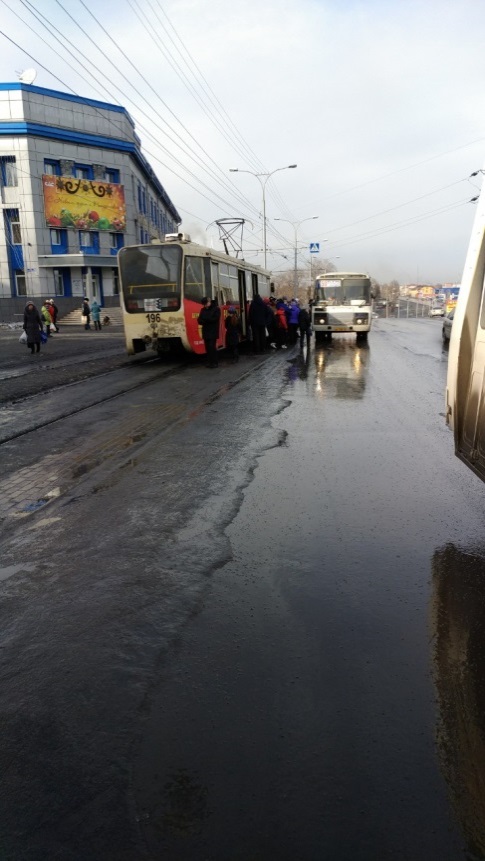 Основные маршруты пригородного сообщения, обеспечивающие связь Прокопьевского городского округа с крупными городами Новосибирском, Кемерово, Бийском, Барнаулом, Новокузнецким, так и с более мелкими Ленинск-Кузнецкий, Белово, Киселевск, Междуреченск, а также для передвижения между населенными пунктами Прокопьевского района, в котором находится большая часть угледобывающих предприятий. Интенсивность пассажиропотока на территории  городского округа изменяется в течение календарного года. Рисунок 9 – Действующий транспорт в Прокопьевском городском округеНаиболее серьезными проблемами для предприятий транспорта в настоящее время является: большой износ автомобильного парка (более 50 %);низкое качество запасных частей и ГСМ;отсутствие ремонтной базы;недостаточная квалификация водителей.Кроме того, существует увеличение входящих потоков в последние дни будние недели и исходящих потоков – в выходные дни и утренние часы первого рабочего дня недели. Наземный пассажирский электрический транспорт является важнейшей частью городской инфраструктуры города Прокопьевска. Его устойчивое развитие и эффективное функционирование в значительной степени влияют на социальную обстановку в городе, кроме того трамвай является альтернативным видом перевозки пассажиров автобусному пассажирскому движению. Один трамвай вмещает в себя около 120 пассажиров, то есть он заменяет 2 автобуса большой вместимости или 4 автобуса малой вместимости. Наземный городской электрический транспорт является социально значимым видом транспорта, так как трамваями пользуется в основном население, имеющее невысокие доходы.Маршрутная сеть горэлектротранспорта в Прокопьевском ГО составляет  однопутного пути. Перевозка пассажиров осуществляется по 7 трамвайным маршрутам. Ежедневно фактически на линию выходят 22 трамвайных вагонов. По результатам 2018 года перевезено 15111,4 тыс. человек, в том числе 9864,8 тыс. пассажиров льготных категорий.Инвентарный парк трамваев насчитывает 73 единицы, из них:- пассажирских – 59 единиц; - специальных – 14 единиц. Основной  проблемой городского электрического транспорта является высокий износ подвижного состава - 80%. Фактический средний срок эксплуатации Прокопьевского трамвайного вагона – 23,8 лет, тогда как согласно «Руководству по системе технического обслуживания и ремонта трамвайных вагонов и троллейбусов. Р-11325455-2505-01», утвержденному Министерством транспорта Российской Федерации от 28.12.2000, срок службы трамвая составляет 16 лет. Капитальный ремонт трамваев не проводился с 90-х годов прошлого столетия. Последнее обновление парка на 15 вагонов осуществлялось с 2006 по 2012 года при реализации областных долгосрочных целевых программ  «Транспорт» и «Оптимизация развития транспорта и связи в Кемеровской области. В настоящее время 44 трамвая эксплуатируется сверх нормативного срока службы, и подлежат списанию. Износ оборудования тяговых подстанций составляет 100%. Износ контактного провода, специальных частей и кабельных линий равен 92,8%. Требуется срочная замена контактного провода на участках общей протяженностью  и  кабельных линий.Износ трамвайного полотна и спец. частей составляет 94,4%. Требуется капитальный ремонт на участках общей протяженностью 10км.Износ зданий и сооружений доходит до 78%.Основной особенностью деятельности муниципального пассажирского предприятия по оказанию транспортных услуг населению города является его убыточный характер. Это объясняется, во-первых, большим количеством некомпенсируемых льгот, во- вторых, снижением объемов пассажирских перевозок в связи с большим износом подвижного состава и, соответственно, потери доходов, в-третьих, существенным ростом цен на энергоресурсы. Потребление электроэнергии в 2018 году снизилось к показателям  2014 года на 2917 тыс. кВт. час., тогда как в денежном выражении за этот период затраты возросли на 6,6 млн. руб., то есть рост цен на электроэнергию составил 162%.2.7. Характеристика условий пешеходного и велосипедного передвиженияНа территории  городского округа пешеходное и велосипедное движение организовано по дорогам и пешеходным дорожкам в границах существующей линии застройки. Интенсивность движения низкая. Внедрение оборудованного велосипедного передвижения в существующую улично-дорожную сеть проблематично, так как на центральных улицах отмечается большой поток автомобильного транспорта, в том числе грузового. Таблица 2.7.1 – Информация о велосипедных и пешеходных маршрутахНеобходима организация основного потока грузового автомобильного транспорта через объездные дороги при помощи установки запрещающих знаков и периодического контроля со стороны ГИБДД поскольку невозможно обеспечить безопасность велосипедного движения при непосредственной близости с грузовыми автомобилями, имеющими большие размеры. На данный момент оборудованы пешеходные переходы, информация о которых представлена в таблице 2.7.2.Таблица 2.7.2 – Сведения о наличии пешеходных переходов на территории Прокопьевского городского округаАнализируя пешеходное передвижение, можно сказать, что Администрацией Прокопьевского городского округа активно ведется деятельность в области безопасности дорожного движения. Но в связи с увеличением транспортной нагрузки на улицы необходимо продолжать контроль над уровнем интенсивности движения автомобилей и пешеходов, причин возникновения ДТП в целях введения светофорного регулирования на улично-дорожной сети городского округа.2.8. Характеристика движения грузовых транспортных средств, оценку работы транспортных средств коммунальных и дорожных служб, состояние инфраструктуры  для данных транспортных средствПрокопьевский городской округ по уровню грузоперевозок занимает одно из лидирующих мест среди населённых пунктов Кемеровской области, так как является транспортным узлом, расположенным по ходу движения грузоперевозок из угледобывающих предприятий. Интенсивность движения грузового транспорта главным образом связана с потребностями и производительностью угольных предприятий, и разработка маршрутов соответственно возлагается на них, с учетом соблюдения всех необходимых требований, в первую очередь требований правил дорожного движения.Таблица 2.8.1 – Среднегодовой объём грузовых перевозок для автомобильного транспортаАнализ таблицы 2.8.1 показывает, что среднегодовой объём грузовых перевозок стремительно растёт, что требует совершенствования покрытия дорог и установки соответствующих знаков по пути следования грузового автомобильного транспорта.Дороги городского округа оборудованы дорожными знаками, согласно которым движение грузового транспорта запрещено по части дорог грузового транспорта. Тяжеловесный грузовой транспорт несёт повышенную нагрузку на дорожное покрытие.Автомобильные дороги Прокопьевского городского округа относятся к III категории дорог и рассчитаны на нагрузку 10 тонн. С учетом увеличения в последние годы количества грузового транспорта, перевозящего крупногабаритные и тяжеловесные грузы и тем самым роста нагрузки, дороги города практически исчерпали свою пропускную способность.  Для сохранения состояния дорог города и продления срока их эксплуатации на ряде основных дорог введено ограничение грузопотока. Перевозка грузов в основном осуществляется в объезд жилых районов.Реконструкция отдельных улиц и перекрестков позволит увеличить пропускную способность городских дорог не только по интенсивности, но и с учетом роста нагрузок.В настоящее время организациями, занимающимися благоустройством дорог в городском округе являются организации, которые выбираются согласно процедурам, проводимым согласно федеральному закону № 44-ФЗ «"О контрактной системе в сфере закупок товаров, работ, услуг для обеспечения государственных и муниципальных нужд". Комплекс работ по обслуживанию транспортной инфраструктуры осуществляется следующими организациями, отраженными в таблице 2.8.2.Таблица 2.8.2 – Сведения об организациях, занимающихся обслуживанием объектов транспортной инфраструктуры Прокопьевского городского округа.Таким образом, Администрацией Прокопьевского городского округа координируется целый комплекс работ по поддержанию состояния транспортной инфраструктуры, дорожных служб, в результате чего состояние транспортной инфраструктуры поддерживается на хорошем уровне в зависимости от финансирования. Все мероприятия проводятся на основании реализации муниципальных программ.В целом население Прокопьевского городского округа частично устраивает ситуация на дорогах и качество дорожного покрытия. 2.9. Анализ уровня безопасности дорожного движения.Одной из первоочередных задач является обеспечение безопасности дорожного движения на улицах и дорогах  городского округа, предупреждение ДТП (дорожно-транспортных происшествий), снижение тяжести ДТП. Основными причинами ДТП с тяжкими последствиями по данным ГИБДД Кемеровской области, являются: нарушение скоростного режима, нарушение правил обгона, нарушения правил дорожного движения пешеходами (переход дорог в неположенных местах), несоответствие скоростного режима дорожным условиям. По данным Отдела МВД по городу Прокопьевску Отдела государственной инспекции безопасности дорожного движения представлена информация по уровню ДТП (дорожно-транспортных происшествий) и их причинам за 2016- 2019 годы, которая отражена в таблицах 2.9.1 и 2.9.2Таблица 2.9.1 – Сведения об уровне дорожно-транспортных происшествий за 2016-2019 годыРисунок 10 – Динамика ДТП и пострадавших за 2016-2018 годыПри анализе причин ДТП, представленных в результате запроса в Отдел МВД по городу Прокопьевску Отдела государственной инспекции безопасности дорожного движения, были выявлены следующие очаги аварийности по территории Прокопьевского ГО, которые указаны в таблице 2.9.2 и в приложении Б.Таблица 2.9.2 – Очаги аварийности на территории Прокопьевского ГО, полученные при анализе ДТП за 2015-2018годы.Для фиксации происшествий на территории Прокопьевского городского округа установлены камеры видеонаблюдения, которые расположены в местах скопления населения и на перекрестках, сведения о них отображены в таблице 2.9.3.Таблица 2.9.3  – Сведения о местоположении камер видеонаблюдения на территории Прокопьевского городского округаДля недопущения дорожно-транспортных происшествий применяются дополнительные меры:мероприятия по профилактике дорожно-транспортных происшествий;капитальный и текущий ремонт дорог;освещение дорог;ежегодное обследование состояния дорог;обновление дорожной разметки;установка технических средств организации дорожного движения.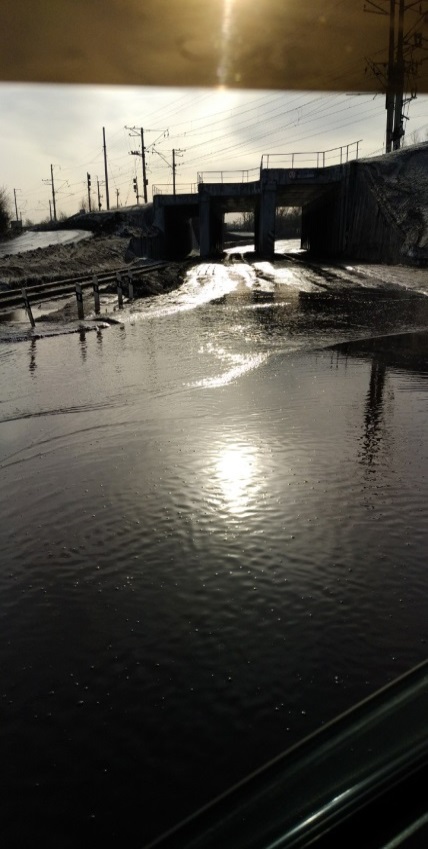 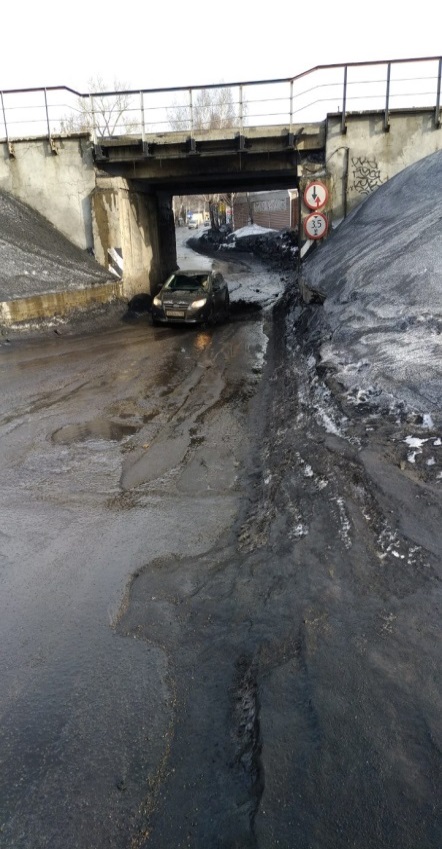 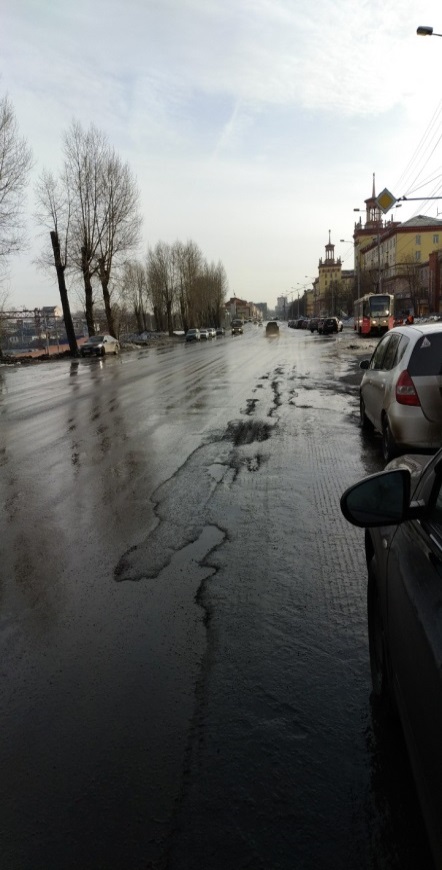 Рисунок 11 – Состояние дорожного покрытия на улицах Прокопьевского городского округа, зафиксированное в результате объезда проблемных дорог.В рамках реализации Программы развития транспортной инфраструктуры рекомендуется обеспечить проведение всех вышеперечисленных мероприятий.2.10. Оценка уровня негативного воздействия транспортной инфраструктуры на окружающую среду, безопасность и здоровье населенияВ последнее время с ростом количества автотранспорта происходит увеличение негативного воздействия автомобилей на окружающую среду.Первая группа последствий связана с производством автомобилей: – высокая ресурсно-сырьевая и энергетическая емкость автомобильной промышленности; – собственное негативное воздействие на окружающую среду автомобильной промышленности (литейное производство, инструментально-механическое производство, стендовые испытания, лакокрасочное производство, производство шин и др.). Вторая группа обусловлена эксплуатацией автомобилей: – потребление топлива и воздуха, выделение вредных выхлопных газов; – продукты истирания шин и тормозов; – шумовое загрязнение окружающей среды; – материальные и человеческие потери в результате транспортных аварий.Третья группа связана с отчуждением земель под транспортные магистрали, гаражи и стоянки: – развитие инфраструктуры сервисного обслуживания автомобилей (автозаправочные станции, станции технического обслуживания, мойки автомобилей и др.); – поддержание транспортных магистралей в рабочем состоянии (использование соли для таяния снега в зимние периоды). Четвертая группа объединяет проблемы регенерации и утилизации шин, масел и других технологических жидкостей, самих отслуживших автомобилей. Наиболее актуальной проблемой является загрязнение атмосферы. Автомобиль выжигает значительное количество кислорода и выбрасывает в атмосферу эквивалентное количество диоксида углерода. В составе выхлопных газов автомобиля содержится около 300 вредных веществ. Основными загрязняющими атмосферу веществами являются оксиды углерода, углеводороды, оксиды азота, сажа, свинец, диоксид серы. Среди углеводородов наиболее опасны бензопирен, формальдегид, бензол. При работе автомобиля в атмосферу поступает также резиновая пыль, образующаяся вследствие стирания покрышек. При использовании бензина с добавлением соединений свинца автомобиль загрязняет почвы этим тяжелым металлом. Происходит загрязнение водоемов при мытье автомобилей и при попадании в воду отработанного моторного масла. Для передвижения автомобилей необходимы асфальтовые трассы, значительную площадь занимают гаражи и места парковок. Наибольший вред наносят личные автомобили, так как загрязнение среды при поездке на автобусе в пересчете на одного пассажира примерно в 4 раза меньше. Автомобили являются источником шумового загрязнения. В связи с тем, что на территории Прокопьевского городского округа транспортная загруженность имеет средние показатели, уровень загрязнения окружающей среды от данного фактора не является критичным.2.11. Характеристика существующих условий и перспектив развития и размещения транспортной инфраструктуры  городского округаИнвестиционная привлекательность территории Прокопьевского городского округа находится на высоком уровне, что связано с благоприятным географическим положением, наличию на территории городского округа промышленных предприятий и рабочих мест. Увеличение производства угля требуют развития социальной, коммунальной  и  транспортной инфраструктуры, поэтому ожидается постепенное развитие транспортной инфраструктуры. Необходимым для  городского округа является развитие транспортной сети, с одновременным поддержанием в хорошем состоянии действующей транспортной инфраструктуры.Железнодорожная инфраструктура в настоящий момент является одним из приоритетных направлений инвестиционной деятельности Кемеровской области в области грузоперевозок. Необходимо развивать внутрирайонные связи, включающее главным образом строительство подъездных путей для освоения природно-ресурсного потенциала. Основной задачей по совершенствованию транспортной системы городского округа является реконструкция и благоустройство существующей сети улиц и дорог, увеличение дорог с покрытием, отвечающем нормативным требованиям, увеличение километража улично-дорожной сети в связи с новой застройкой с учетом региональных нормативов градостроительного проектирования Кемеровской области и СП 42.13330.2016 Градостроительство. Планировка и застройка городских и сельских поселений.2.12. Оценка нормативно-правовой базы, необходимой для функционирования и развития транспортной инфраструктуры  городского округаОсновными документами, определяющими порядок функционирования и развития транспортной инфраструктуры, являются:Градостроительный кодекс Российской Федерации от 29.12.2004 № 190-ФЗ;Воздушный кодекс Российской Федерации от 19.03.1997 № 60-ФЗ;Федеральный закон от 08.11.2007 № 257-ФЗ «Об автомобильных дорогах и о дорожной деятельности в Российской Федерации и о внесении изменений в отдельные законодательные акты Российской Федерации»;Федеральный закон от 10.12.1995 № 196-ФЗ «О безопасности дорожного движения»;Федеральный закон от 10.01.2003 № 17-ФЗ «О железнодорожном транспорте в Российской Федерации»;Федеральный закон от 10.01.2002 г. № 7-ФЗ «Об охране окружающей среды» Постановление Правительства РФ от 23.10.1993 № 1090 «О Правилах дорожного движения»;Постановление Правительства РФ от 25.12.2015 № 1440 «Об утверждении требований к программам комплексного развития транспортной инфраструктуры поселений, городских округов»;Государственный стандарт РФ ГОСТ Р 50597-93 «Автомобильные дороги и улицы. Требования к эксплуатационному состоянию, допустимому по условиям обеспечения безопасности дорожного движения».Постановление Главного государственного санитарного врача РФ от 25.09.2007 № 74 Санитарные правила СанПиН 2.2.1/2.1.1.1200-03 «Санитарно-защитные зоны и санитарная классификация предприятий, сооружений и иных объектов»;Генеральный план Прокопьевского городского округаСредства массовой информации (интернет-сайты администраций муниципальных образований и т.д.).Таким образом, следует отметить, что на федеральном и региональном уровне нормативно-правовая база необходимая для функционирования и развития транспортной инфраструктуры сформирована.В соответствии с частью 2 статьи 5 Федерального закона «О внесении изменений в Градостроительный кодекс Российской Федерации и отдельные законодательные акты Российской Федерации» №456-ФЗ от 29 декабря 2014 года, необходимо разработать и утвердить программу комплексного развития транспортной инфраструктуры  городского округа.В соответствии с Федеральным законом «Об общих принципах местного самоуправления в Российской Федерации» №131-ФЗ от 6 октября 2003 года (в ред. от 03.07.2016), а также п. 8 статьи 8 Градостроительного кодекса Российской Федерации №190-ФЗ от 29 декабря 2004 года (в ред. 03.07.2016 г.), разработка и утверждение программ комплексного развития транспортной инфраструктуры поселений, городских округов, требования к которым устанавливаются Правительством Российской Федерации входит в состав полномочий органов местного самоуправления.В соответствии  с  п. 27 статьи  1 «Градостроительного кодекса Российской Федерации» № 190-ФЗ от 29 декабря 2004 года (в ред. 03.08.2018 г.) программы комплексного развития транспортной инфраструктуры городского округа - документы, устанавливающие перечни мероприятий по проектированию, строительству, реконструкции объектов транспортной инфраструктуры местного значения  городского округа, которые предусмотрены также государственными и муниципальными программами, стратегией социально-экономического развития муниципального образования и планом мероприятий по реализации стратегии социально-экономического развития муниципального образования (при  наличии  данных стратегии и плана), планом и программой комплексного социально-экономического развития муниципального образования, инвестиционными программами субъектов естественных монополий в области транспорта.Программы комплексного развития транспортной инфраструктуры  городского округа должны обеспечивать сбалансированное, перспективное развитие транспортной инфраструктуры городского округа, в соответствии с потребностями в строительстве, реконструкции и содержании  объектов транспортной инфраструктуры местного значенияПрограмма позволит обеспечить:безопасность, качество и эффективность транспортного обслуживания населения, а также юридических лиц и индивидуальных предпринимателей, осуществляющих экономическую деятельность;доступность объектов транспортной инфраструктуры для населения и субъектов экономической деятельности в соответствии с нормативами градостроительного проектирования;развитие транспортной инфраструктуры в соответствии с потребностями населения в передвижении, субъектов экономической деятельности - в перевозке пассажиров и грузов на территории городского округа;развитие транспортной инфраструктуры, сбалансированное с градостроительной деятельностью;условия для управления транспортным спросом;создание приоритетных условий для обеспечения безопасности жизни и здоровья участников дорожного движения по отношению к экономическим результатам хозяйственной деятельности;создание приоритетных условий движения транспортных средств общего пользования по отношению к иным транспортным средствам;условия для пешеходного и велосипедного передвижения населения;эффективность функционирования действующей транспортной инфраструктуры.Финансирование работ по содержанию и ремонту улично-дорожной сети на территории Прокопьевского городского округа производиться из муниципального бюджета, областного и федерального бюджета в виде субсидий.Содержание и ремонт муниципальных дорог осуществляется по договорам, заключенным по результатам проведения торгов согласно титульному списку благоустройства Прокопьевского городского округа, капитальный ремонт дорог выполняется в плановом порядке на основании договоров, заключенных по результатам проведения торгов в объеме выделенных денежных средств.Общий объем финансирования, необходимый для реализации мероприятий Программы на весь расчетный срок, составляет 2 379 254,1 тыс. руб.В сфере транспортной инфраструктуры действуют следующие целевые программы:- муниципальная программа «Поддержка городского электрического транспорта» на 2018-2020 годы;- муниципальная программа «Благоустройство и безопасность дорожного движения города Прокопьевска» на 2018-2022 годы;- муниципальная программа «Формирование современной городской среды города Прокопьевска на 2018-2022 годы»- государственная программа Кемеровской области «Оптимизация развития транспорта и связи Кузбасса на 2014-2021 годы» (с изменениями от 24.12.2018г.);- региональная программа "Развитие сети автомобильных дорог общего пользования Кемеровской области" на 2015 - 2022 годы (с изменениями от 05 марта 2019г.);- государственная программа Кемеровской области «Формирование современной городской среды Кузбасса» на 2018-2022 годы.Указанные в настоящей Программе средства, необходимые на реализацию мероприятий Программы, рассчитаны для ремонта автомобильных дорог общего пользования местного  значения и улично-дорожной сети, уровень состояния которых требует дополнительных финансовых вложений к возможностям местного бюджета для изготовления проектной документации и строительства дорог улично-дорожной сети. Реальная ситуация с возможностями областного и местного бюджетов пока не позволяет обеспечить конкретное планирование мероприятий такого рода даже в долгосрочной перспективе. Таким образом, возможности органов местного самоуправления  городского округа должны быть сконцентрированы на решении посильных задач на доступной финансовой основе (содержание, текущий ремонт дорог). Расходы на реализацию Программы представлены в пункте 4 Программы. Объемы финансирования муниципальной программы носят прогнозный характер и подлежат уточнению в установленном порядке.2.13. ОЦЕНКА ФИНАНСИРОВАНИЯ ТРАНСПОРТНОЙ ИНФРАСТРУКТУРЫОценивая финансирование по Прокопьевскому городскому округу можно сказать, что оно сохраняется на определённом уровне. Каждый год выделяются денежные средства на развитие транспортной инфраструктуры Прокопьевского городского округа согласно следующим муниципальным программам и их реализации:- Муниципальная программа «Поддержка городского электрического транспорта» на 2018-2020 годы;- Муниципальная программа «Формирование современной городской среды города Прокопьевска на 2018-2022 годы»;- Муниципальная программа «Благоустройство и безопасность дорожного движения города Прокопьевска » на 2018-2022 годы.В последние годы денежных средств согласно муниципальным программам стало выделяться немного меньше, а именно упали объёмы финансирования на благоустройство и безопасность дорожного движения что связано со спадом численности населения. Осуществление мероприятий осуществляется поэтапно, чтобы не создавать большой нагрузки для городского округа, финансирование из внебюджетных источников корректируется в зависимости от вложений и вливаний юридических и физических лиц, а также необходимых мероприятий по совершенствованию транспортной инфраструктуры на территории Прокопьевского ГО. Это говорит о положительной динамике, уровне проработки вопросов транспортной инфраструктуры Администрацией Прокопьевского городского округа. Необходимо сохранять финансирование на таком же уровне, наращивать количество дорог соответствующих нормативным требованиям.Более детально динамику выделения денежных средств в разрезе мероприятий можно пронаблюдать в таблице 2.13.1.Таблица 2.13.1 Сравнительная таблица финансирования по программным мероприятиям (данные приведены на начало каждого года, в результате освоения в конце года данные цифры были скорректированы)Прогноз социально-экономического и градостроительного развития городского округаНа основании результатов анализа демографической ситуации в Прокопьевском городском округе за последние годы был просчитан прогноз изменения численности населения. Таблица 3.1 - Прогноз численности населения  к расчетному срокуРисунок 12 – Схема прогнозной динамики численности населения Прокопьевского городского округаНа основании данного прогнозного расчёта можно сделать вывод, что численность населения будет постепенно падать, что связано с низкой рождаемостью, уменьшением населения трудоспособного возраста, плохой экологической ситуацией. Главным ключевым фактором развития муниципального образования является наличие промышленных предприятий, дающим толчок как для создания необходимых объектов инженерной инфраструктуры и предоставляющих рабочие места местному населению.Ожидается, что показатели естественного движения населения изменяться незначительно и показатели смертности и рождаемости продолжат компенсировать друг друга.Прогноз транспортного спроса  городского округа, объёмов и характера передвижения населения и перевозок грузов по видам транспорта, имеющегося на территории  городского округаВ период реализации Программы транспортная инфраструктура по видам транспорта не перетерпит существенных изменений. Основным видом транспорта остается автомобильный. Транспортная связь с областным и другими населенными пунктами будет осуществляться общественным транспортом (железнодорожным и  автомобильным), внутри микрорайонов городского округа общественным транспортом, представленным автобусами и трамваями, личным транспортом и пешеходным сообщением. Для целей обслуживания действующих производственных предприятий сохраняется использование грузового железнодорожного и автомобильного транспорта. По результатам опроса местного населения Прокопьевского городского округа, был сделан вывод, что существующая система автобусных пассажирских перевозок удовлетворяет потребности жителей, однако при этом нерегулярным сообщение может быть в периоды заноса дорог снегом в зимний период. При этом предприятия организации, предоставляющие автотранспортные услуги населению, обязаны систематически, не реже 1 раза в 5 лет, организовывать обследования пассажиропотока. Полученный в результате обследования материал служит основанием для корректировки маршрутной схемы отдельных маршрутов, составления расписания движения автобусов, организации укороченных маршрутов. Обследование пассажиропотоков проводится в соответствии с действующими нормативными документами. Прогноз развития транспортной инфраструктуры по видам транспортаОсновными направлениями развития дорожной сети городского округа в период реализации Программы будет являться сохранение протяженности, соответствующей нормативным требованиям, автомобильных дорог общего пользования за счет текущего ремонта и капитального ремонта, автомобильных дорог, поддержание автомобильных дорог на уровне соответствующем категории дороги, путем нормативного содержания дорог, повышения качества и безопасности дорожной сети. Движение общественного транспорта необходимо будет корректировать, учитывая новые жилые районы. В настоящее время ведётся и планируется застройка следующих территорий Прокопьевского городского округа, информация о которых представлена в таблице 3.2.1.Таблица 3.2.1 - Информация о жилищном строительстве, которое ведётся в Прокопьевском городском округеЭто может привести в конечном итоге к образованию новых автобусных маршрутов, к установке новых дорожных знаков, светофоров, остановочных пунктов, пешеходных переходов. Развитие железнодорожного сообщения в части реконструкции и модернизации выходит за рамки вопросов местного значения, тем не менее, для развития городского округа большое значение бы имели следующие мероприятия:- разработка специализированными организациями проекта развития грузовых перевозок по железнодорожным путям Прокопьевского городского округа, их модернизация;- улучшения качества железнодорожных транспортных путей, обеспечение безопасности для населения и осуществления безопасных грузовых и пассажирских перевозок. Формирование развития транспортной инфраструктуры становится неполноценным без обеспечения доступности транспортной инфраструктуры маломобильным группам населения. В Прокопьевском городском округе оборудовано для маломобильных групп населения 2 низкопольных трамвая и 3 автобуса, а также 1 маршрутная газель, кроме того работает служба социального такси.Для обеспечения благоприятных условий для движения инвалидов необходимо учитывать комплексный подход к формированию доступной среды. Принятие мер для обеспечения доступа наравне с другими к физическому окружению, транспорту, информации и связи, а также другим объектам и услугам, открытым или предоставляемым для населения. Эти меры, включают выявление и устранение препятствий и барьеров, мешающих доступности, в частности:1 Должны быть предусмотрены условия беспрепятственного, безопасного и удобного передвижения по главным улицам. Пешеходные пути должны иметь непрерывную связь с транспортными и пешеходными коммуникациями, остановочными пунктами пассажирского транспорта общего пользования.2. Система средств информационной поддержки и навигации должна быть обеспечена на всех путях движения.3 Организация стоянок (парковок) для транспортных средств, управляемых инвалидами или перевозящих инвалидов у общественных зданий открытого доступа населения.4 Организации пешеходных маршрутов и мест отдыха, адаптированных к возможностям инвалидов и других маломобильных групп населения.5. Использование средств общественного пассажирского транспорта, отвечающих установленным требованиям доступности и безопасности для пассажиров-инвалидов.6. Обеспечение условий доступности для пассажиров автовокзала и железнодорожного вокзала и остановочных пунктов пассажирского транспорта общего пользования.Прогноз развития дорожной сети  городского округа Основными направлениями развития дорожной сети городского округа в период реализации Программы будет являться сохранение протяженности, соответствующим нормативным требованиям, автомобильных дорог общего пользования за счет ремонта и капитального ремонта, автомобильных дорог, поддержание автомобильных дорог на уровне соответствующем категории дороги, путем нормативного содержания дорог, повышения качества и безопасности дорожной сети.Прогноз уровня автомобилизации, параметров дорожного движенияВ Прокопьевском городском округе предполагается постепенное увеличение уровня автомобилизации, также предполагается повышение интенсивности движения по основным направлениям к объектам притяжения. На основании данной информации городскому округу необходимо формирование дополнительной сети дорог, инженерных сооружений на дорогах, соблюдение мер по безопасности дорожного движения. Перспективы развития парковочного пространстваВ связи с ростом автомобилизации планируется создание дополнительных парковочных мест в местах скопления населения на территории Прокопьевского городского округа, а также поддержание парковочных мест в состоянии, соответствующем нормативному. Прогноз показателей безопасности дорожного движенияПредполагается сохранение низкой аварийности на дорогах Прокопьевского городского округа. Факторами, влияющими поддержание низкой аварийности на дорогах станут обеспечение контроля за выполнением мероприятий по обеспечению безопасности дорожного движения, развитие систем фотовидеофиксации нарушений правил дорожного движения, развитие целевой системы воспитания и обучения детей безопасному поведению на улицах и дорогах, проведение разъяснительной и предупредительно-профилактической работы среди населения по вопросам обеспечения безопасности дорожного движения с использованием СМИ, формированием дополнительных пешеходных переходов, светофорных объектов, установкой технических средств дорожного движения, нанесения дорожной разметки.В целом на расчетный срок прогнозируется снижение уровня ДТП, при соблюдении правил дорожного движения, дальнейшей политики Администрации  городского округа на совершенствование качества транспортной инфраструктуры, дорожного покрытия, удобства функционирования инфраструктуры для городского округа. Прогноз негативного воздействия транспортной инфраструктуры на окружающую среду и здоровье населенияВ период действия Программы, не предполагается изменения объектов транспортного притяжения, незначительно изменится структура, маршруты и объемов пассажирских перевозок, в соответствии с изменением численности населения и новым строительством. Причиной увеличения негативного воздействия на окружающую среду будет увеличение уровня автомобилизации, рост грузоперевозок и пассажироперевозок, в связи с чем, усилится загрязнение атмосферы выбросами в воздух загрязняющих веществ и увеличением воздействия шума на здоровье человека.Укрупненная оценка принципиальных вариантов развития транспортной инфраструктуры и выбор предлагаемого к реализации вариантовПринципиальные варианты развития транспортной инфраструктуры связаны с прогнозом социально-экономического развития  городского округа, с демографическим прогнозом, уровнем инвестиционной привлекательностью и другими показателями.Кроме того, при разработке сценариев развития транспортной инфраструктуры необходимо учитывать влияние государственной политики на транспортную инфраструктуру в целом, уровень и возможности финансирования мероприятий, направленных на развитие транспортной инфраструктуры.Главные целевые ориентиры транспортной стратегии:Общесоциальные:-  подвижность населения и доступность транспортных услуг;- снижение аварийности, рисков и угроз безопасности по видам транспорта;- снижение доли транспорта в загрязнении окружающей среды.Общеэкономические:- предоставление транспортной отраслью полного объема высококачественных транспортных услуг, обеспечивающих запланированные темпы роста ВВП;- конкурентный уровень удельных транспортных издержек в цене конечной продукции;- повышение коммерческой скорости и ритмичности продвижения партий товаров;- использование инновационных технологий строительства и содержания транспортной инфраструктуры;- проведение эффективной государственной тарифной политики; использование современных механизмов развития экономической конкурентной среды, включая государственно-частное партнерство;- интеграция со стратегиями и программами развития смежных отраслей.В качестве принципиальных вариантов развития в данной программе рассматриваются 2 варианта аналогично вариантам транспортной инфраструктуры РФ:- базовый (консервативный) вариант предполагает содержание действующей транспортной инфраструктуры, главным образом для обеспечения потребности населения и обеспечения грузоперевозок, реализации конкурентного потенциала России в сфере транспорта и роста экспорта транспортных услуг. Базовый вариант предполагает ремонт дорог частично за счет местного бюджета, частично за счёт областного субсидирования. Для Прокопьевского городского округа данный вариант является в настоящее время подходящим, так как численность населения в городском округе снижается, он берется за основу, но с постепенным увеличением протяжённости улично-дорожной сети  в связи с постепенным увеличением застройки и уровнем автомобилизации, то есть будет использован базовый вариант с постепенным развитием и поддержанием дорог в состоянии, соответствующем нормативному;- инновационный вариант предполагает ускоренное развитие транспортного комплекса, которое, наряду с достижением целей, предусматриваемых при реализации базового (консервативного) варианта, позволит обеспечить транспортные условия для развития инновационной составляющей экономики, повышения качества жизни населения, перехода к полицентрической модели пространственного развития России.Инновационный вариант развития предусматривает финансирование мероприятий не только из местного, но и из областного бюджета в размере 25 % с возможностью отремонтировать и привести в нормативное состояние все дороги городского округа в срок до 2025 года, а также проектировать новые дороги для грузоперевозок угля и пассажиропотоков рабочего населения с угольных предприятий.Базовый (консервативный) сценарий предполагает сохранение консервативной инвестиционной политики частных компаний, ограничение расходов на развитие инфраструктуры при существующей стагнации.Инновационный вариант развития предполагает ремонт и реконструкцию дорог с усовершенствованием покрывного слоя, благоустройство дорог и разработку и внедрение проекта организации дорожного движения, освоение и строительство новых дорог.Таблица 4.1 - Целевые показатели развития дорожной сети (инновационный и базовый варианты развития). Укрупненная оценка по целевым показателям (индикаторам) принципиальных вариантов развития транспортной инфраструктурыПеречень мероприятий (инвестиционных проектов) по проектированию, строительству, реконструкции объектов транспортной инфраструктуры предлагаемого к реализации варианта развития транспортной инфраструктурыИнвестиционные проекты по проектированию при базовом сценарии развития планируются на основании мероприятий по проектированию, строительству, реконструкции объектов транспортной инфраструктуры с обозначением целевых показателей при реализации программы и необходимых финансовых затрат на реализацию мероприятий. Финансовые затраты в Программе определяются ориентировочно. Более точная оценка проводится на основании проектно-сметной документации.Первоочередными мероприятиями являются паспортизация, кадастровый учет, оформление дорог в собственность. Также необходимыми первоочередными задачами являются содержание дорог в надлежащем состоянии и обеспечение необходимыми дорожными знаками.а) мероприятия по развитию транспортной инфраструктуры по видам транспорта.Развитие транспортной инфраструктуры по видам транспорта включает проведение организационных мероприятий по безопасности дорожного движения, разработку проекта организации дорожного движения.Реконструкция дорог с целью изменения категории или реорганизация движения транспорта на территории  городского округа не планируются. Мероприятия по развитию транспорта общего пользования включают оборудование остановок общественного транспорта в населенных пунктах, установку технических средств дорожного движения, нанесение дорожной разметки.Перечень мероприятий по развитию транспортной инфраструктуры по видам транспорта показан в таблице 5.1Таблица 5.1 - Перечень мероприятий по развитию транспортной инфраструктуры по видам транспортаб) мероприятия по развитию транспорта общего пользования, созданию транспортных пересадочных узлов.Среди мероприятий по развитию транспорта общего пользования, созданию транспортно-пересадочных узлов следует выделить мероприятия по строительству и оборудованию парковочных карманов в населенных пунктах.Мероприятия по развитию транспорта общего пользования, созданию транспортно-пересадочных узлов также содержат мероприятия по корректировке автобусных маршрутов. Как указано выше, на основании исследований пассажиропотока транспортными компаниями не реже 1 раза в 5 лет проводится оптимизация парка подвижного состава общественного транспорта и корректировка маршрутов общественного транспорта.в) мероприятия по развитию инфраструктуры для легкового автомобильного транспорта, включая развитие единого парковочного пространства.Мероприятия по развитию единого парковочного пространства необходимы по мере освоения новых территорий, а именно реализации 4 разработанных проектов планировки территории города Прокопьевска. Мероприятия планируется к реализации при наличии финансовой возможности  городского округа. Так как плотность улично-дорожной сети будет увеличиваться постепенно, потребность в развитии инфраструктуры для легкового автомобильного транспорта должна быть реализована в соответствии с ростом автомобилизации населения, необходимости хранения транспортных средств.г) мероприятия по развитию инфраструктуры пешеходного и велосипедного передвижения. Развитие инфраструктуры пешеходного и велосипедного передвижения на территории Прокопьевского городского округа планируется следующим образом:- устройство пешеходных тротуаров с твердым покрытием в центральной части микрорайонов городского округа;- организация велосипедных маршрутов при развитии рекреационной деятельности или росте потребности населения.Мероприятия по развитию инфраструктуры пешеходного и велосипедного передвижения являются дополнительными и могут быть реализованы при наличии финансовых возможностей.Таблица 5.2 -  Перечень мероприятий по развитию транспортной инфраструктуры пешеходного и велосипедного передвиженияд) мероприятия по развитию инфраструктуры для грузового транспорта, транспортных средств коммунальных и дорожных служб.Развитие транспортной инфраструктуры для грузового транспорта, транспортных средств коммунальных и дорожных служб планируется c учётом потребности и производительности угольных предприятий.Таблица 5.3 – Перечень мероприятий по развитию транспортной инфраструктуры для грузового транспорта, транспортных средств коммунальных и дорожных службе) мероприятия по развитию дорог  городского округа.Мероприятия развития сети дорог в Прокопьевском городском округе:- текущий ремонт автомобильных дорог общего пользования местного значения и искусственных сооружений на них;- сохранение участков улично-дорожной сети, показатели которых соответствуют требованиям стандартов по эксплуатационным характеристикам дорог соответственно их категории;- строительство улично-дорожный сети согласно генеральному плану Прокопьевского городского округа;- капитальный ремонт автомобильных дорог общего пользования местного значения и искусственных сооружений на них;- разработка проекта организации дорожного движения на территории  городского округа;- внедрение проекта организации дорожного движения на территории  городского округа.Мероприятия по развитию транспортной инфраструктуры в соответствии с потребностями в развитии объектов транспортной инфраструктуры могут включать:- паспортизацию и кадастровый учет автомобильных дорог общего пользования местного значения и искусственных сооружений на них;- текущий ремонт автомобильных дорог общего пользования местного значения и искусственных сооружений на них;- сохранение участков улично-дорожной сети, показатели которых соответствуют требованиям стандартов по эксплуатационным характеристикам дорог соответственно их категории;- строительство улично-дорожной сети согласно генеральному плану Прокопьевского городского округа;- капитальный ремонт автомобильных дорог общего пользования местного значения и искусственных сооружений на них;- разработка проекта организации дорожного движения на территории  городского округа;- внедрение проекта организации дорожного движения на территории  городского округа;- устройство пешеходных тротуаров с твердым покрытием в центральной части районов  городского округа;- организация велосипедных маршрутов.Комплексные мероприятия по организации дорожного движения, в том числе мероприятия по повышению безопасности дорожного движения, снижению перегруженности дорог и (или) их участковКомплексные мероприятия по организации дорожного движения планируется реализовать следующим образом:- провести анализ по выявлению аварийно-опасных участков автомобильных дорого общего пользования (совместно с ГИБДД);- установить знаки безопасности согласно рекомендациям и предписаниям ГИБДД;- разработать проект организации дорожного движения;- оборудовать улично-дорожную сеть необходимыми техническими средствами организации дорожного движения, требования к которым содержатся в ГОСТ Р 52289-2004. Технические средства организации дорожного движения. Правила применения дорожных знаков, разметки, светофоров, дорожных ограждений и направляющих устройств;- реализовать проект организации дорожного движения.Для вышеперечисленной реализации мероприятий по организации дорожного движения требуется привлечение финансовых средств. В данной Программе оценка финансовой потребности рассчитана ориентировочно и подлежит более точной оценке после разработки проектно-сметной документации на каждое из мероприятий.ж) Мероприятия по внедрению интеллектуальных транспортных систем.Базовый телематический модуль экстренного реагирования состоит из навигационного приемника ГЛОНАСС/GPS для определения местоположения автомобиля и передающего устройства сотовой связи, которое обеспечивает связь автомобиля с диспетчерским центром.К телематическому модулю подключаются датчики срабатывания акселерометров, подушек безопасности и других устройств автомобиля, активирующиеся при аварии.Подобные телематические модули используются в системах мониторинга автотранспорта.Система состоит из четырех основных частей:1. Объекты мониторинга - транспортные средства.2. Телематический сервер - система обработки и хранения информации.3. Диспетчерские пункты и автоматизированные рабочие места операторов телематических услуг, автотранспортных предприятий, дежурных частей экстренных служб и должностных лиц.4. Сети передачи информации - сеть GSM/GPRS, интернет, спутниковая связь.Комплекс взаимоувязанных автоматизированных систем, решающих задачи управления дорожным движением, мониторинга и управления работой всех видов транспорта, информирования граждан формирует основу интеллектуальной транспортной системы (ИТС) Российской Федерации.Мероприятия по внедрению интеллектуальных транспортных систем на территории  городского округа не планируются. Система ГЛОНАСС/GPS может быть использована на автомобилях предприятий и организаций  городского округа с использованием частичного функционала.В настоящее время система ГЛОНАСС/GPS применяется в школьных автобусах, осуществляющих доставку учащихся к учебным заведениям.з) мероприятия по снижению негативного воздействия транспорта на окружающую среду и здоровье населения.Мероприятия снижению негативного воздействия транспорта на окружающую среду и здоровье населения включают в себя:1.Обустройство обочин вдоль дорог, гаражей. 2. Организацию защитных насаждений.Мероприятие проводится муниципальным образованием за счет средств местного бюджета.3. Контроль за состоянием автотранспортных средств. Мероприятие проводится периодически органами ГИБДД.4. Единая система контроля качества на АЗС. Контроль предусматривается на государственном уровне.и) мероприятия по мониторингу и контролю за работой транспортной инфраструктуры и качеством транспортного обслуживания населения и субъектов экономической деятельности.Мониторинг и контроль за работой транспорта осуществляется путем изучения транспортного спроса на основании данных о пассажиропотоке и корректировки транспортной модели в случае необходимости транспортными предприятиями, обслуживающими население Прокопьевского городского округа. Мероприятие должно проводиться транспортными организациями при возможном участии муниципального образования. На момент разработки Программы увеличения транспортных маршрутов не требуется.Мониторинг реализации Программы развития транспортной инфраструктуры должен проводиться администрацией Прокопьевского городского округа.Качество транспортного обслуживания населения и субъектов экономической деятельности может оцениваться при проведении социологических опросов, а также при рассмотрении жалоб на качество обслуживания.6.Оценка объёмов и источников финансирования мероприятий (инвестиционных проектов) по проектированию, строительству реконструкции объектов транспортной инфраструктуры предлагаемого к реализации варианта развития транспортной инфраструктурыТаблица 6.1 -  Оценка объёмов и источников финансирования мероприятий (инвестиционных проектов) по проектированию, строительству и реконструкции объектов транспортной инфраструктуры  городского округа7.Оценка эффективности мероприятий (инвестиционных проектов) по проектированию, строительству реконструкции объектов транспортной инфраструктуры предлагаемого к реализации варианта развития транспортной инфраструктуры 7.1 -  Оценка эффективности мероприятий (инвестиционных проектов) по проектированию, строительству реконструкции объектов транспортной инфраструктуры предлагаемого к реализации варианта развития транспортной инфраструктуры8. Предложения по институциональным преобразованиям, совершенствованию правового и информационного обеспечения деятельности в сфере проектирования, строительства, реконструкции объектов транспортной инфраструктуры на территории  городского округа разрабатываются в целях обеспечения возможности реализации предлагаемых в составе программе мероприятий (инвестиционных проектов).В современных условиях для эффективного управления развитием территории муниципального образования недостаточно утвердить документ территориального планирования, отвечающий актуальным требованиям законодательства и имеющий обоснование основных решений с точки зрения удовлетворения потребностей населения в услугах объектов различных видов инфраструктуры.Ограниченность ресурсов местных бюджетов для создания объектов местного значения обуславливает необходимость тщательного планирования реализации документов территориального планирования. Ведь только в случае успешной реализации обоснованных решений градостроительная политика может быть признана эффективной.В ноябре 2014 года в план мероприятий («дорожную карту») «Совершенствование правового регулирования градостроительной деятельности и улучшение предпринимательского климата в сфере строительства» (утвержденный распоряжением Правительства РФ от 29 июля . № 1336-р) было включено мероприятие по установлению обязанности органов местного самоуправления утверждать программы развития транспортной и социальной инфраструктуры (далее также – Программы) в 6-месячный срок с даты утверждения генеральных планов. Затем, в конце декабря 2014 года в Градостроительный кодекс РФ были внесены изменения, касающиеся программ комплексного развития социальной инфраструктуры.Сегодня, в соответствии со статьей 8 Градостроительного кодекса РФ, к полномочиям органов местного самоуправления городских округов в области градостроительной деятельности относятся разработка и утверждение программ комплексного развития транспортной инфраструктуры городских округов.В соответствии со статьей 26 Градостроительного кодекса РФ, реализация генерального плана городского округа осуществляется путем выполнения мероприятий, которые предусмотрены, в том числе программами комплексного развития транспортной инфраструктуры муниципальных образований.Программа комплексного развития транспортной инфраструктуры городского округа – документ, устанавливающий перечень мероприятий (инвестиционных проектов) по проектированию, строительству, реконструкции объектов транспортной инфраструктуры городского округа, которые предусмотрены государственными и муниципальными программами, стратегией социально-экономического развития муниципального образования и планом мероприятий по реализации стратегии социально-экономического развития муниципального образования планом и программой комплексного социально-экономического развития городского округа инвестиционными программами субъектов естественных монополий, договорами о развитии застроенных территорий, договорами о комплексном освоении территорий, иными инвестиционными программами и договорами, предусматривающими обязательства застройщиков по завершению в установленные сроки мероприятий по проектированию, строительству, реконструкции объектов транспортной инфраструктуры.Положения Градостроительного кодекса РФ и существование отдельных Требований указывает на то, что программа комплексного развития транспортной инфраструктуры по своему статусу не идентична программе, предусматривающей мероприятия по созданию объектов местного значения в сфере транспортной инфраструктуры.Программа комплексного развития транспортной инфраструктуры – это важный документ планирования, обеспечивающий систематизацию всех мероприятий по проектированию, строительству, реконструкции объектов транспортной инфраструктуры различных видов.Основными направлениями совершенствования нормативно-правовой базы, необходимой для функционирования и развития транспортной инфраструктуры  городского округа являются:применение экономических мер, стимулирующих инвестиции в объекты транспортной инфраструктуры;координация мероприятий и проектов строительства и реконструкции объектов транспортной инфраструктуры между органами государственной власти (по уровню вертикальной интеграции) и бизнеса;координация усилий федеральных органов исполнительной власти, органов исполнительной власти, органов местного самоуправления, представителей бизнеса и общественных организаций в решении задач реализации мероприятий (инвестиционных проектов);запуск системы статистического наблюдения и мониторинга необходимой обеспеченности учреждениями транспортной инфраструктуры городских округов в соответствии с утвержденными и обновляющимися нормативами;разработка стандартов и регламентов эксплуатации и (или) использования объектов транспортной инфраструктуры на всех этапах жизненного цикла объектов.Для создания эффективной конкурентоспособной транспортной системы необходимы 3 основные составляющие:конкурентоспособные высококачественные транспортные услуги;высокопроизводительные безопасные транспортная инфраструктура и транспортные средства, которые необходимы в той мере, в которой они обеспечат конкурентоспособные высококачественные транспортные услуги;создание условий для превышения уровня предложения транспортных услуг над спросом.Развитие транспорта на территории  городского округа должно осуществляться на основе комплексного подхода, ориентированного на совместные усилия различных уровней власти: федеральных, региональных, муниципальных. Транспортная система Прокопьевского городского округа является элементом транспортной системы района и региона, поэтому решение всех задач, связанных с оптимизацией транспортной инфраструктуры на территории, не может быть решено только в рамках полномочий органов местного самоуправления муниципального образования. Данные в Программе предложения по развитию транспортной инфраструктуры предполагается реализовывать с участием бюджетов всех уровней. Задачами органов местного самоуправления станут организационные мероприятия по обеспечению взаимодействия органов государственной власти и местного самоуправления, подготовка инициативных предложений по развитию транспортной инфраструктуры.Кроме того 4 мая 2018г. вступили в силу изменения в Градостроительный кодекс Российской Федерации, предусмотренные Федеральным законом от 23.04.2018 № 89-ФЗ «О внесении изменений в статью 26 Градостроительного кодекса Российской Федерации».В частности, устанавливается, что в случае внесения в генеральные планы поселений, городских округов изменений, предусматривающих строительство или реконструкцию объектов коммунальной, транспортной, социальной инфраструктур, которые являются объектами местного значения и не включены в программы комплексного развития систем коммунальной инфраструктуры (транспортной инфраструктуры, социальной инфраструктуры) поселений, городских округов, данные программы подлежат приведению в соответствие с генеральными планами поселений, городских округов в трехмесячный срок с даты внесения соответствующих изменений в генеральные планы поселений, городских округов.Поэтому в случае внесения изменений в генеральный план, предусматривающих строительство или реконструкцию объектов коммунальной, транспортной, социальной инфраструктур, которые являются объектами местного значения, обязательным является внесение изменений в данную программу.Таким образом, ожидаемыми результатами реализации запланированных мероприятий будут являться ввод в эксплуатацию предусмотренных Программой объектов транспортной инфраструктуры в целях развития современной и эффективной транспортной инфраструктуры Прокопьевского городского округа, повышения уровня безопасности движения, доступности и качества оказываемых услуг транспортного комплекса для населения.Председатель Прокопьевскогогородского Совета  народных депутатов                                         Н.А. Бурдина       Наименование программыПрограмма комплексного развития транспортной инфраструктуры Прокопьевского городского округаОснование для разработки программы- Градостроительный кодекс РФ от 29.12.2004 № 190-ФЗ;- Федеральный закон от 06.10.2003 № 131-ФЗ «Об общих принципах организации местного самоуправления в Российской Федерации»;- Федеральный закон от 08.11.2007 № 257-ФЗ «Об автомобильных дорогах и о дорожной деятельности в Российской Федерации и о внесении изменений в отдельные законодательные акты Российской Федерации»;- Постановление правительства РФ от 25.12.2015 №1440 «Об утверждении требований к программам комплексного развития транспортной инфраструктуры поселений, городских округов»;- Муниципальная программа «Осуществление градостроительной деятельности на территории Прокопьевского городского округа».Заказчик программы и его местонахождениеУправление архитектуры и градостроительства администрация города Прокопьевска, 653052, Кемеровская область, г. Прокопьевск, ул. Есенина, 48Разработчик программыИндивидуальный предприниматель Бубнова Надежда ДмитриевнаЦель и задачи программыЦель работы:- установить  перечень мероприятий (инвестиционных проектов) по проектированию, строительству, реконструкции объектов транспортной инфраструктуры, включая те, которые предусмотрены государственными и муниципальными программами, стратегией социально-экономического развития муниципального образования и планом мероприятий по реализации стратегии социально-экономического развития муниципального образования (при наличии указанных стратегии и плана), планом и программой комплексного социально-экономического развития муниципального образования, инвестиционными программами субъектов естественных монополий в области транспорта, договорами о комплексном освоении территорий или о развитии застроенных территорий.Задачи работы:разработка перечня мероприятий, обеспечивающих безопасность, качество и эффективность транспортного обслуживания населения, а также юридических лиц и индивидуальных предпринимателей, осуществляющих экономическую деятельность (далее - субъекты экономической деятельности), на территории Прокопьевского городского округа;обеспечение доступности объектов транспортной инфраструктуры для населения и субъектов экономической деятельности в соответствии с нормативами градостроительного проектирования Прокопьевского городского округа;развитие транспортной инфраструктуры в соответствии с потребностями населения в передвижении, субъектов экономической деятельности – в перевозке пассажиров и грузов на территории Прокопьевского городского округа (транспортный спрос); развитие транспортной инфраструктуры, сбалансированное с градостроительной деятельностью;создание условий для управления транспортным спросом;создание приоритетных условий для обеспечения безопасности жизни и здоровья участников дорожного движения по отношению к экономическим результатам хозяйственной деятельности;создание приоритетных условий движения транспортных средств общего пользования по отношению к иным транспортным средствам.создание условий для пешеходного и велосипедного передвижения населения.обеспечение эффективности функционирования действующей транспортной инфраструктуры.Целевые показатели (индикаторы) развития транспортной инфраструктурыДорожная сеть:Протяженность автомобильных дорог , в том числе:-федерального значения – ;- регионального или межмуниципального значения – ;Протяженность улично-дорожной сети – .Пассажирские перевозки:Количество маршрутов автобусного транспорта – 39 и 7 трамвайного транспорта;Количество маршрутов на железнодорожном транспорте – 6 пригородных электропоездов и 14 поездов дальнего следованияПассажиропоток на автомобильном транспорте – . – 48288,9 чел./год;. – 38765,5 чел./год;. – 37451,1 чел./год;. – 32578,8 чел./год;. – 27746,9 чел./год.Пассажиропоток на железнодорожном транспорте:. – 74 511 чел./год;. – 68 390 чел./год;. – 63 952 чел./год.Велосипедный транспорт:Количество веломаршрутов – 2, в том числе - рекреационные – 2;- транспортные – 0;- комбинированные – 0.Парковочное пространство:Парковок на территории  городского округа организовано c количеством мест 18 300. Кроме того, в городском округе имеется 159 гаражных площадок с ориентировочным числом гаражей – 16 740 штук.Общий уровень безопасностиУсредненные данные на один год по ДТП за 2016-2018 годы: количество ДТП с пострадавшими - 251, количество погибших – 17 человек, количество раненых – 318 человек.Сроки и этапы реализации2019 – 2025 годы.Этапы реализации Программы:1 этап: 2019 – 2022 годы;2 этап: 2023 – 2025 годы.Укрупненное описание запланированных мероприятий (инвестиционных проектов) по проектированию, строительству, реконструкции объектов транспортной инфраструктуры (групп мероприятий, подпрограмм, инвестиционных проектов)Мероприятия по развитию инфраструктуры для пешеходного и велосипедного движения-организация системы пешеходных направлений и зон;- строительство тротуаров;-организация комбинированного веломаршрута; -организация велопарковок вблизи объектов притяжения.Мероприятия по развитию инфраструктуры для грузового транспорта, транспортных средств коммунальных и дорожных служб-обновление расширение номенклатуры, увеличение численности подвижного состава коммунальных и дорожных служб;-организация доступа автомобилей коммунальных и дорожных служб к местам их деятельности;- установка дорожных знаков в местах, запрещающих движение грузового транспорта.Мероприятия по повышению безопасности дорожного движения:установка технических средств организации дорожного движения (дорожных знаков, ограждений, светофоров и прочее), нанесение дорожной разметки в соответствии с проектами организации дорожного движения (ПОДД) улиц и дорог городского округа;-освещение дорог в темное время суток;-выполнение дорожных работ, направленных на повышение безопасности дорожного движения (сезонное содержание дорог, текущий ремонт,   строительство тротуаров в соответствии с  требованиями безопасности дорожного движения);- установка технических средств организации дорожного движения (дорожных знаков, ограждений, светофоров и прочее), нанесение дорожной разметки на период проведения дорожных работ в соответствии со схемами и проектами организации дорожного движения  на период проведения дорожных работ;-выполнение работ по устройству и содержанию уличного освещения (ремонт уличного освещения, приобретение материалов, присоединение ТП);- реализация мероприятий муниципальных программ, направленных на развитие транспортной инфраструктуры Прокопьевского городского округа.Объёмы и источники финансирования программыСуммарный объём финансирования Программы на 2019-2025 годы составляет 2 430 354,10 тыс. рублей, в том числе:2019- 345 820,70 тыс. рублей:2019г. – 341 820,70 тыс. руб.;2020г. – 341 820,70 тыс. руб.;2021г – 341 820,70 тыс. руб.;2022г. – 354 242,00 тыс. руб.;2023г. – 351 050,00 тыс. руб.;2024г. – 347 050,00 тыс. руб.;2025г. – 348 550,00 тыс. руб.Средства местного бюджета Прокопьевского городского округа – 2 379 254,10 тыс. рублей, в том числе 2019 – 338 520,70 тыс. рублей:2020г. – 334 520,70 тыс. руб.;2021г. – 334 520,70 тыс. руб.;2022г – 346 942,00 тыс. руб.;2023г. – 343 750,00 тыс. руб.;2024г. – 339 750,00 тыс. руб.;2025г. – 341 250,00 тыс. руб.;Средства внебюджетных источников (средства юридических и физических лиц) – 51 100,00 тыс. рублей,2019 – 7 300,00 тыс. руб.;2020г. – 7 300,00 тыс. руб.;2021г. – 7 300,00 тыс. руб.;2022г – 7 300,00 тыс. руб.;2023г. – 7 300,00 тыс. руб.;2024г. – 7 300,00 тыс. руб.;2025г. – 7 300,00 тыс. руб.Средства бюджетов на 2019-2025 годы уточняются при формировании бюджета на очередной финансовый годОжидаемые результаты реализации программы-повышение качества, эффективности и доступности транспортного обслуживания населения и субъектов экономической деятельности городского округа;-обеспечение надёжности и безопасности системы транспортной инфраструктуры;-снижение негативного воздействия транспорта на окружающую среду и здоровье населения;-повышение безопасности дорожного движения.№ п/пНаименование показателяЗначение показателя по годамЗначение показателя по годамЗначение показателя по годамЗначение показателя по годамЗначение показателя по годам№ п/пНаименование показателя201420152016201720181Население, чел. 202 672200 547198 438196 406194 0842Возрастная структура населения Моложе трудоспособного возраста, чел.36 63737 08937 45537 50037 3213в трудоспособном возрасте, чел.113 080109 620106 194103 283100 4984старше трудоспособного возраста, чел.52 9555383854 78955 62356 2655Занято в экономике городского округа45,144,643,040,6-№ п/пНаименование предприятия Количество рабочих местИспользование местного населения в качестве рабочей силы, либо вахтовый методОснащение предприятия подъездными путямиСоздание дорожного полотна объездных путей1234561ООО «Металло-механический завод»223Местное населениедаУдовл.2ООО «КВРП «НОВОТРАНС»862Местное населениедаУдовл.3ООО «НПО «Перспектива»58Местное населениедаУдовл.4ООО «Электропром»323Местное населениедаУдовл.5Обособленное подразделение ООО «Завод взрывозащищённого и общепромышленного оборудования «Горэкс-Светотехника»456Местное населениедаУдовл.6ООО «Автосельхозснаб»Местное населениедаУдовл.7ООО «Трансдеталь»29Местное населениедаУдовл.8ООО «Ремонтно-механический завод»138Местное населениедаУдовл.9ООО «Прокопьевский Электромеханический завод»35Местное населениедаУдовл.10ООО «КузбассБизнессАвто»56Местное населениедаУдовл.11ОАО «Прокопьевский ремонтный трамвайно-троллейбусный завод»26Местное населениедаУдовл.№ п/пНаименованиеПротяжённость, погонный метрПлощадь дороги, м12341.Проспект Строителей (внеквартальная) от улицы Гайдара до поворота на ГПТУ 162985,0564302.Проспект Строителей (местный проезд) от улицы Гайдара до внеквартального проезда между микрорайонами 8-102198,00206903.Внеквартальный проезд между микрорайонами 8-10 от проспекта Строителей до улицы Есенина650,074754.Внутриквартальный проезд в 10-м микрорайоне от Дома Ветеранов до проспекта Строителей785,0104505.Внутриквартальный проезд в 10-м микрорайоне от дома №10 до дома №3276,022086.Внеквартальный проезд в 6-том микрорайоне от местного проезда по проспекту Строителей до улицы Есенина594,038507.Внутриквартальный проезд в 6-ом микрорайоне от школы №15 до музыкальной школы №57242,09688.Внеквартальный проезд между микрорайонами 4-6 от местного проезда по проспекту Строителей до улицы Есенина610,039909.Внеквартальный проезд в 4-том микрорайоне от проспекта Строителей 47/2 мимо АТС №5 до улицы Есенина404,0282810.Внутриквартальный проезд в 3-тем микрорайоне от проспекта Строителей, 5 до улицы Есенина950,0570011.Внутриквартальный проезд от проспекта Строителей, 35 до улицы Есенина627,4376412.Внутриквартальный проезд от проспекта Обручева, 47 до улицы Есенина879,8703813.Внутриквартальный проезд от проспекта Обручева, 47а до улицы Обручева 65565,5452414Улица Гайдара (местный проезд) от улицы Институтская до улицы Есенина1955,01652015Улица Гайдара (местный проезд вдоль промзоны) от кругового движения до улицы Институтская975,0850016Улица Гайдара (внеквартальная) от кругового движения до проспекта Ленина, включая круговое движение880,01532517Улица Гайдара от кругового движения до ПЧ700,0770018Улица Рождественская от местного проезда вдоль промзоны по улице Гайдара до железнодорожного переезда через подъездные пути к районной котельной1200,01800019Объездная автодорога от железнодорожного переезда через подъездные пути к районной котельной до улицы Активная2614,02352620Проезд от объездной автодороги до ГИБДД1010,0909021Проезд от железнодорожного переезда через подъездные пути к районной котельной до конечной остановки летнего автобусного маршрута №74000,03200022Улица Обручева от улицы Есенина до улицы Крупской1975,02525623Проспект Ленина от местного проезда вдоль промзоны по улице Гайдара до улицы Ноградская1302,02100024Внутриквартальный проезд от улицы Институтская, 9а до проспекта Ленина, 20272,2190525Внутриквартальный проезд от проспекта Ленина, 29 до улицы Жолтовского, 15 (школа №72) и до улицы Обручева, 18673,7471626Внутриквартальный проезд от улицы Обручева, 24 до проспекта Ленина, 23а471,5330127Улица Жолтовского от улицы Обручева, 24 до проспекта Гагарина1000,01100028Проспект Гагарина от улицы Жолтовского до путепровода «ПЗША» до проспекта Строителей1928,42390029Улица Ноградская от круговой развязки у путепровода «ПЗША» до проспекта Строителей3314,05015530Улица Институтская от местного проезда вдоль промзоны по улице Гайдара до улицы Шишкина2137,02628031Переулок Институтский337,0118032.Улица Шишкина от улицы Петренко, 13 до трамвайного переезда у 2600,02860033.Улица Петренко до улицы Шишкина759,5455734.Внутриквартальный проезд от улицы Шишкина, 41 до улицы Институтская, 76202,5141835.Улица Социалистическая от улицы Шишкина, 33 до ДК им. Маяковского316,7316736.Внутриквартальный проезд от улицы Вершинина, 11 до улицы Институтская, 84 и Институтская, 921185,5711337.Внутриквартальный проезд от улицы Шишкина, 39 до улицы Институтская, 64202,5121538.Улица О. Дундича от трамвайного переезда у ГПТУ 16 до ворот ЦГБ937,01012639.Улица Ангарская от улицы О. Дундича до ворот Тырганского парка304152040Объездная автодорога от трамвайного переезда у ГПТУ 16 до проспекта Строителей1825,01520041Объездная автодорога вокруг 10-го микрорайона от проспекта Строителей до кругового движения по улице Есенина1415,01710942Улица Есенина от кругового движения до местного проезда по улице Гайдара, включая круговое движение2702,02376543Проезд на кладбище поселка Сафоново от улицы Есенина до монумента350,0140044Проезд от кругового движения по улице Есенина до развилки Сафоново-Керлегеш600,0468045Улица Тимирязева от развилки Сафоново-Керлегеш до дома №501885,01131046Улица Верхоянская от улицы Есенина до улицы Тимирязева700,0630047Улица Вершинина от дома №1 до дома №45 по улице Институтская539,1393548Внутриквартальный проезд от улицы Шишкина, 26 до улицы Советов, 20 (мимо Горного колледжа)330,0231049Улица Мартехова от улицы Шишкина до улицы Матросова330,0231050Улица Яворского от улицы Институтская до улицы Крупской647,0536051Улица Крупской от проспекта Гагарина до улицы Обручева1360,01186052Объездная автодорога от улицы О. Дундича до улицы Транспортная7966,08240653Улица Шахтовая от улицы 40-лет Октября до школы №24437,3218754Улица Серова от дома №1 до Трамвайного управления1393,01908455Объездная автодорога по улицам Проспектная и Высокогорная от остановки «Школа №12» до Трамвайного управления1325,01235056Объездная автодорога по улицам Высогорная, Проспектная, Подъёмная от трамвайного управления до трамвайного переезда в районе остановки «Школа №12»1241,01170057Улица Советов от проспекта Гагарина до улицы Киселевская763,0600058Проезд по улицам Киселевская, Чумышская и Перекатная от улицы Советов до дома №522230,016875,059Проезд от дома №52 по улице Перекатная (улица Перекатная и Изыскателей) до остановки «Перекресток»1548,01083660Проезд от дома № 52 по улице Перекатная (улицы Искусства и Интернациональная) до улицы Революции3260,026180,061Улица Кирова от улицы 9-го Января до улицы Интернациональная850,0595062Улица Черемховская от улицы Революции, 168 до школы №42326,7163463Улица Революции от улицы Морозовой до улицы Проспектная3780,02774064Дорога от завода «Автоагрегат» по улице 9-го Января до улицы Проспектная1300,0910065Улица Проспектная от остановки «Школа №12» до кругового движения по пр. Шахтеров4420,0572006612-тый автобусный маршрут (улица Спартаковская) от остановки «посёлок Высокий» до улицы Таманская1174,01050067Проезд по улицам Огоньковая и Ярославская до школы №66988,469196818-тый автобусный маршрут от площади у ДК «ПЗША» до площади Тупик включая проезд к комбинату шахты им. Дзержинского9567,08127069Проезд по улицам Карьерная и Орджоникидзе от улицы Активная до АБЗ801,6561170Проезд от улицы Активная до кооперативного кладбища3005,01890071Проезд от кооперативного кладбища до остановки «Посёлок Известковый»5144,03780072Улица Центральная от улицы Кустарная447,1447173Улица Тюленина530,937167420-тый автобусный маршрут от путепровода по улице Комсомольская включая путепровод Комсомольский, мосты Калачёвский и Пионерский (улицы Прокопьевская, Калачевская, Пионерская, Захаренко, Главная) до поворота в аэропорт13383,614520075Проезд по посёлку Спиченково от 20-го маршрута до школы №30 1608,01019076Улица Черных от улицы Главная до дома №28637,0637077Проезд по улице Углекопская от улицы Черных до детского сада №18191,3229678Проезд на кладбище поселка Красный Углекоп1800,0900079Проезд от улицы Пионерская по улицам Б. Хмельницкого и Маганак до ПТХ1450,01080080Проезд к школе №31 от улицы Пионерская125,475281Проезд по улице Макаренко от улицы Пионерская до детского сада №40396,8198482Проезд от железнодорожного переезда  (площадка Мясокомбината) до улицы Пионерская включая мост по улице Литвинова3300,02310083Переулок Молочный от улицы Прокопьевская до улицы Береговая134,080484Дорога по улицам Главная и Парковая (24-ый автобусный маршрут) включая мост по улице Главная от АЗС «Лукойл» до остановки «Санаторий «Прокопьевский»3336,02310085Проезд от остановки «Санаторий «Прокопьевский» до профилактория «Шахтер» включая мост3246,02240086Улица Парковая от улицы Запарковая мимо Детского дома до улицы Главная1395,01255587Улица Запарковая от Детского дома до базы ОМОН1000,0500088Проезд от железнодорожного переезда по улице Тюленина до улицы Главная включая мост1730,01260089Улица Тогульская от улицы Прокопьевская до улицы Зенковская585,0420090Улица Российская от железнодорожного переезда по улице Луначарского до улицы Зенковская и Прокопьевская910,0630091Улица Зенковская от улицы Российская до улицы Тогульская1000,0700092Проезд на кладбище поселка Буфер от улицы Тогульская1200,0780093Улицы Сарыгина и С. Лазо от железнодорожного переезда по улице Луначарского до улицы Артема1680,01155094Проспект Шахтеров от площади Тупик до кругового движения, включая круговое движение2682,02710095Улица площадка Фрунзе от улицы Комиссаровская до железнодорожного путепровода по улице Шоссейная1770,01850096Улица Комсомольская от проспекта Шахтеров до улицы С. Лазо700,0980097Улица Менжинского от улицы Комсомольская, 3а до проспекта Шахтеров, 13284,5227698Улица Космонавта Волынова от проспекта Шахтеров до улицы С. Лазо593,0420099Улица Селиванова от проспекта Шахтеров до улицы С. Лазо640,04550100Улицы Рудничная от улицы Селиванова 2 до улицы Селиванова 8426,03500101Внутриквартальный проезд от улицы Рудничная до улицы Карла Либкнехта мимо Драмтеатра400,03200102Улица Артема от улицы Карла Либкнехта до улицы С. Лазо518,0103Улица Карла Либкнехта от проспекта Шахтеров до улицы Челюскинцев755,06750104Улица Коммунальная от проспекта Шахтеров до улицы Соловьевка482,02892105Улица Калинина от дома 43 по проспекту Шахтеров до переулка Депутатский467,02335106Улица Горняцкая от улицы Космонавта Волынова, 2 до улицы С. Лазо452,02800107Улица Никитинская от проспекта Шахтеров до въезда на центральный рынок344,62412108Улица Клиническая от проспекта Шахтеров до ворот рынка159,8959109Улица Кирпичная от улицы Никитинская, 3 до улицы Коммунальная,4403,62018110Проезд от путепровода Комсомольский по улицам Комиссаровская, Горная, Энергетическая до остановки «Молодёжная» с участком вокруг ДК им. Артема включая мост и путепровод Энергетический4315,039537111Улица Коксовая от остановки «Молодежная» до улицы Кучина1256,08400112Проезд по улицам Коксовая, Штрековая, Стандартная, Печерская мимо школы №16 от улицы Кучина до улицы Образцовая1710,011970113Улица Латвийская от улицы Образцовая до улицы Коксовая744,15209114Внутриквартальный проезд от улицы Латвийская, 28 до школы №69276,41658115Внутриквартальный проезд от улицы Латвийская, 26 до улицы Латвийская, 22а251,71510116Улица Кучина от улицы Коксовая до магазина «Мария-РА»603,03850117Переулок Коксовый от улицы Коксовая до улицы Мурманская, 5510,03060118Улица Волжская от улицы Крестьянская до ворот школы №71369,32954119Улица 2-я Коксовая от улицы Крестьянская до улицы Знаменская469,83283120Улица Знаменская от улицы Коксовая до улицы Кучина, 20515,03090121Улица Энтузиастов от улицы Коксовая до улицы Волжская, 22503,03521122Проезд по улицам Енисейская и Ближняя от улицы Коксовая до дома №39560,03920123Проезд от перекрестка улиц Образцовая и Печерская мимо садовых участков до границы города1100,08800124Проезд по улицам Мурманская, Образцовая и Салаирская от улицы Кучина до улицы Журинская 2397,016779125Улица Черниговская от улицы Мурманская, 35 до улицы Мурманская, 47861,85171126Улица Журинская от улицы Декабристов до улицы Мелиораторов897,76284127Проезд от улицы Журинская мимо кладбища поселка Усяты до границы города3560,026600128Улица Проектная от остановки «Молодежная» до улицы Азовская, 11 3020,021530129Проезд от улицы Азовская, 11 (ПРМЗ) до улицы Оренбургская514,04950130Проезд по улицам Оренбургская и Профсоюзная от котельной №31 до улицы Кавказская850,07650131Внеквартальный проезд от улицы Оренбургская 16а до улицы Квартальная мимо школы №51453,72269132Внеквартальный проезд по улице Оренбургская от котельной №31 до дома №4386,11931133Улица Цикличная от улицы Профсоюзная до улицы Уральская 52627,74394134Проезд по улице Красноводская от улицы Профсоюзная до границы города970,06790135Проезд по поселку Восточный от улицы Кавказская до конечной остановки автобуса1540,015400136Улица Вокзальная от кругового движения по проспекту Шахтеров до улицы Транспортная, включая круговое движение по улице Вокзальная3045,131351137Улица Транспортная от улицы Вокзальная до улицы 40-лет Октября618,16181138Проезд по улице Мельничная от улицы Транспортная до моста через реку Тайба538,65386139Улица Зои Космодемьянской от моста через реку Тайба включая мост до улицы Правды и Союзная2175,921759140Улица Правды от улицы Зои Космодемьянской до границы города (железнодорожный переезд)1743,817438141Проезд по улицам Новая, Осипова, Минусинская от улицы Брянская мимо школы №59 до границы города2542,119066142Улица Международная от улицы Зои Космодемьянской 72 д улицы Союзная 671244,08400143Улица Союзная от улицы Зои Космодемьянской, 74 до конечной остановки автобуса по улице Союзная, 791345,012000144Улица Западная от улицы Правды до улицы Международная270,51894145Улица Баргузинская от улицы Никифорова до улицы Минусинская1627,611393146Улица Карельская от улицы Союзная, 20 до улицы Баргузинская216,81734147Улица Горбунова от улицы Международная до улицы Союзная240,0168014811-ый автобусный маршрут от остановки «поселок Известковый» до моста по улице Калачевская8 050,0-№ п/пМесто нахождения светофорного объектаОбъект (перекрёсток, пешеходный переход)Группа светофоров по назначению (транспортный/пешеходный)12341Улица Проспектная ГОФ «Прокопьевская»Пешеходный переходТранспортный/пешеходный, вызывного действия2Улица Комсомольская проспект ШахтёровПерекрестокТранспортный3Улица Ноградская улица ШишкинаПерекрестокТранспортный4Улица Ноградская улица ИнститутскаяПерекрестокТранспортный5Улица Ноградская проспект ЛенинаПерекрестокТранспортный, пешеходный6Проспект Ленина проспект ГагаринаПерекрестокТранспортный7Проспект Ленина улица ОбручеваПерекрестокТранспортный8Проспект Строителей улица ОбручеваПерекрестокТранспортный9По проспекту Строителей (Торговый центр Лента)ПерекрестокТранспортный/пешеходный№ п/пНаименованиеЕд. изм.Кол-во павильонов, шт.Состояние123451Площадь Шахтёров (маршрут №1)Шт.1удовлетворительное2Школа № 4 (маршрут №1)Шт.2удовлетворительное3Ж/д вокзал (маршрут №1)Шт.2удовлетворительное4Травмбольница (маршрут №1)Шт.2удовлетворительное5Всё для дома (маршрут № 1)Шт.2удовлетворительное6Продмаш (маршрут №1)Шт.2удовлетворительное7Пингвин (маршрут № 1)Шт.2удовлетворительное8Школа № 59 (маршрут №1)Шт.3удовлетворительное9Стадион (маршрут №1)Шт.2удовлетворительное10Шахта Красногорская (маршрут №1)Шт.2удовлетворительное11ДК Красногорское (маршрут №1)Шт.2удовлетворительное12Красногорский магазин (маршрут № 1)Шт.1удовлетворительное13Остановка Столовая (маршрут №1)Шт.2удовлетворительное14Мебель-Вилль (маршрут №1)Шт.2удовлетворительное15ММЗ (маршрут №1)Шт.2удовлетворительное16Дом Ветеранов (маршрут №30)Шт.2удовлетворительное17Остановка 10 микрорайон (маршрут №30)Шт.2удовлетворительное188 микрорайон  (маршрут № 30)Шт.2удовлетворительное19Магазин Лента (маршрут №30)Шт.2удовлетворительное20Губернский рынок (маршрут №30)Шт.2удовлетворительное21Магазин Эверест (маршрут №30)Шт.2удовлетворительное22Аптека (маршрут №30)Шт.2удовлетворительное23Остановка «Старый замок» (поликлиника) (маршрут №30)Шт.2удовлетворительное24Магазин «Одежда» (маршрут №30)Шт.2удовлетворительное25Ромашка (маршрут №30)Шт.1удовлетворительное26Магазин «Вдохновение» (маршрут №30)Шт.2удовлетворительное27Детское кафе (маршрут №30)Шт.2удовлетворительное28СКК «Снежинка» (маршрут №30)Шт.2удовлетворительное29БТИ (маршрут №56)Шт.2удовлетворительное30Магазин Фрегат (маршрут №56)Шт.1удовлетворительное31Детская больница (маршрут №56)Шт.2удовлетворительное32Калининский разрез (маршрут №56)Шт.1удовлетворительное33Магазин Старцевой (маршрут №56)Шт.1удовлетворительное34Шахта 5-6 (маршрут №56)Шт.1удовлетворительное35Молодежная (маршрут №56)Шт.1удовлетворительное36Сельская больница (маршрут №56)Шт.1удовлетворительное37Торговый центр «Победа» (маршрут №60)Шт.2удовлетворительное38Детский сад «Жемчужина» (маршрут №60)Шт.2удовлетворительное39«Горноспасательная» (маршрут №60)Шт.2удовлетворительное40БТИ (маршрут №60)Шт.2удовлетворительное41Дом Афганцев (маршрут №60)Шт.2удовлетворительное42Церковь (маршрут №60)Шт.2удовлетворительное43Краеведческий музей (маршрут №20)Шт.1удовлетворительное44Объединение (маршрут №20)Шт.1удовлетворительное45Площадь Победы (маршрут №20)Шт.1удовлетворительное46Ул. Прокопьевская (маршрут №20)Шт.1удовлетворительное47Ул. Российская (маршрут №20)Шт.1удовлетворительное48Ул. Калачевская (маршрут №20)Шт.2удовлетворительное49Ул. Черная гора (маршрут №20)Шт.2удовлетворительное50Черногорская автобаза (маршрут №20)Шт.2удовлетворительное51Маганак (маршрут №20)Шт.1удовлетворительное52Школа № 62 (маршрут №20)Шт.1удовлетворительное53Аптека (маршрут №20)Шт.2удовлетворительное54Продбаза (маршрут №20)Шт.2удовлетворительное55Сельхозтехника (маршрут №20)Шт.2удовлетворительное5618 школа (маршрут №20)Шт.2удовлетворительное57Зенково (маршрут №20)Шт.2удовлетворительное58Красный Углекоп (маршрут №20)Шт.2удовлетворительное59Улица Пунктирная (маршрут №20)Шт.2удовлетворительное60Остановка Спиченково (маршрут №20)Шт.2удовлетворительное61Аэропорт (поворот) (маршрут №20)Шт.2удовлетворительное62Универмаг (маршрут №3)Шт.2удовлетворительное63Почта (маршрут №3)Шт.2удовлетворительное64Школа № 10 (маршрут №3)Шт.1удовлетворительное65Молочный магазин (маршрут №3)Шт.2удовлетворительное66Мост (маршрут №3)Шт.2удовлетворительное67Буревестник (маршрут №3)Шт.2удовлетворительное68Шахта Зиминка (маршрут №3)Шт.1удовлетворительное69Поселок СпиченковоШт.2удовлетворительное70Пл. Мясокомбината (маршрут №11)Шт.2удовлетворительное71Общежитие (маршрут №11)Шт.2удовлетворительное72ДК шахты Зенковская (маршрут №11)Шт.2удовлетворительное73Кирзавод (маршрут №11)Шт.2удовлетворительное74Поселок Известковый (маршрут №11)Шт.1удовлетворительное75ПЗША (маршрут №18)Шт.2удовлетворительное76Кирзавод (маршрут №18)Шт.2удовлетворительное77Ваничева гора (маршрут №18)Шт.1удовлетворительное78Посёлок Высокий (маршрут №18)Шт.2удовлетворительное79Проходчиков (маршрут №18)Шт.1удовлетворительное80Шахта Дзержинского (маршрут №18)Шт.2удовлетворительное81Школа № 29 (маршрут №18)Шт.2удовлетворительное82Детский сад (маршрут №12)Шт.1удовлетворительное83ПТХ (маршрут №13)Шт.1удовлетворительное843 магазин (маршрут №50)Шт.1удовлетворительное85Торговый Центр «Горнячка» (маршрут №50)Шт.2удовлетворительное86Психбольница (маршрут №50)Шт.2удовлетворительное87Остановка шахта Зиминка (маршрут №50)Шт.2удовлетворительное88Ул. Оренбургская (маршрут №5)Шт.1удовлетворительное89Дом Культуры Северный Маганак (маршрут №5)Шт.1удовлетворительное90СКК «Снежинка» (маршрут №103)Шт.1удовлетворительное91Дом быта (маршрут №103)Шт.1удовлетворительное9210 микрорайон (маршрут №103)Шт.1удовлетворительноеИтого:Итого:Итого:156-№ п/пОстановочные площадки, оборудованные павильонамиТип павильонаНомер маршрута12341З-д ЭлектромашинаМеталлический32Ш. ЦентральнаяМеталлический33ПТУМеталлический34ГПЗКирпичный35КрестьянскаяМеталлический36ДК Горького (будка для продажи билетов)Металлический37СафоновоМеталлический58Микрорайон №4Металлический59Школа №7Металлический510ЕсенинаМеталлический511СтроительнаяЖелезобетонный512СтуденческаяМеталлический513ПФЗМеталлический514ГайдараМеталлический515РТТЗМеталлический516ОбручеваМеталлический517ТРК «27 Плюс»Металлический518ИнтернатКирпичный павильон519ДК им. МаяковскогоКирпичный520Училище №16Металлический521ПаркМеталлический, с РП522ЦГБМеталлический523ПерекрестокМеталлический524Разрез «Прокопьевский»Кирпичный525ПЗШАМеталлический626Трамвайное управлениеМеталлический627Школа №12Металлический628ЦОФ «Прокопьевская»Металлический629Ш. КалининаКирпичный630М. СтарцевойМеталлический631Ш. ВорошиловаМеталлический632Пл. ШахтёровМеталлический633КузбассБизнессАвтоМеталлический734МЖКМеталлический735АптекаМеталлический7№ п/пНаименование железнодорожного переездаМестонахождение железнодорожного переездаСобственник железнодорожного переездаТехнические характеристики123451Регулируемый № 2 «с дежурным»Соединительный путь №13 ст. Ц. Копи – ст. Ворошилова ОАО «Прокопьевское транспортное управление»Ширина проезжей части – .Материал настила ж.д. переезда - асфальт.Протяженность установки направляющих (сигнальных столбиков) – .Наличие дорожных знаков – 1.2 – 2 шт, 1.3.1 – 2 шт.Тип переездной сигнализации - автоматическая светофорная.2Регулируемый №4 «без дежурного»Соединительный путь №16 ст. Ц. Копи парк «Северный» (остановка трамвая Крестьянская)ОАО «Прокопьевское транспортное управление»Ширина проезжей части – .Материал настила ж.д. переезда – шпалы.Протяженность установки направляющих (сигнальных столбиков) – .Наличие дорожных знаков –1.3.1 – 2 шт.Тип переездной сигнализации – нет.3Регулируемый №5 «без дежурного»Ст. Ворошилова – ст. Ц. Копи, р-н пл. ШахтёровОАО «Прокопьевское транспортное управление»Ширина проезжей части – .Материал настила ж.д. переезда – рельсовый.Протяженность установки направляющих (сигнальных столбиков) с правой стороны – ., с левой – .Наличие дорожных знаков – 1.2 – 2 шт, 1.3.1 – 2 шт.Тип переездной сигнализации -автоматическая светофорная.4Регулируемый №6 «без дежурного»Ст. Ц. Копи – соединительный путь №16 ст. Ц. Копи парк «Северный»ОАО «Прокопьевское транспортное управление»Ширина проезжей части – .Материал настила ж.д. переезда – асфальт.Протяженность установки направляющих (сигнальных столбиков) с правой стороны – ., с левой – .Наличие дорожных знаков – 1.2 – 2 шт, 1.3.1 – 2 шт.Тип переездной сигнализации - нет5Регулируемый №8 «без дежурного»Ст. Маганак соединительный путь №8ОАО «Прокопьевское транспортное управление»Ширина проезжей части – .материал настила ж.д. переезда – рельсовый.Протяженность установки направляющих (сигнальных столбиков) с правой стороны – ., с левой – .Наличие дорожных знаков – 1.2 – 2 шт, 1.3.1 – 2 шт.Тип переездной сигнализации – нет.6Регулируемый №9 «без дежурного»Ст. Маганак соединительный путь №6ОАО «Прокопьевское транспортное управление»Ширина проезжей части – .Материал настила ж.д. переезда – асфальт.Протяженность установки направляющих (сигнальных столбиков) с правой стороны – ., с левой – .Наличие дорожных знаков – 1.2 – 2 шт., 1.3.1 – 2 шт.Тип переездной сигнализации -автоматическая светофорная.7Регулируемый №10 «без дежурного»Ст. Зенковская соединительный путь №6ОАО «Прокопьевское транспортное управление»Ширина проезжей части – .Материал настила ж.д. переезда - рельсовый.Протяженность установки направляющих (сигнальных столбиков) с правой стороны – ., с левой – .Наличие дорожных знаков – 1.2 – 2 шт., 1.3.1 – 2 шт.Тип переездной сигнализации -автоматическая светофорная8Регулируемый №11 «без дежурного»Ст. Ворошилова через соединительные пути №№ 7, 17 и вытяжной путь №12 парк «В»ОАО «Прокопьевское транспортное управление»Ширина проезжей части – .Материал настила ж.д. переезда – асфальт.Протяженность установки направляющих (сигнальных столбиков) с правой стороны – ., с левой – .Наличие дорожных знаков – 1.2 – 2 шт., 1.3.1 – 2 шт.Тип переездной сигнализации - автоматическая светофорная.9Регулируемый №12 «без дежурного»Ст. Ворошилова соединительный путь №7, остановка трамвая имени М. СтарцевойОАО «Прокопьевское транспортное управление»Ширина проезжей части – .Материал настила ж.д. переезда – асфальт.Протяженность установки направляющих (сигнальных столбиков) с правой стороны – ., с левой – .Наличие дорожных знаков – 1.2 – 2 шт., 1.3.1 – 2 шт.Тип переездной сигнализации -автоматическая светофорная.10Регулируемый №14 «без дежурного»Ст. Ворошилова соединительный путь №17, парк «В»ОАО «Прокопьевское транспортное управление»Ширина проезжей части – .Материал настила ж.д. переезда – рельсовый.Протяженность установки направляющих (сигнальных столбиков) с правой стороны – ., с левой – .Наличие дорожных знаков – 1.2 – 2 шт., 1.3.1 – 2 шт.Тип переездной сигнализации -автоматическая светофорная.11Регулируемый №16 «без дежурного»Ст. Зиминка I п-о ж.д. путь, район I постаОАО «Прокопьевское транспортное управление»Ширина проезжей части – .Материал настила ж.д. переезда – рельсовый.Протяженность установки направляющих (сигнальных столбиков) с правой стороны – ., с левой – .Наличие дорожных знаков – 1.2 – 2 шт., 1.3.1 – 2 шт.Тип переездной сигнализации -автоматическая светофорная.12Регулируемый №17 «с дежурным»Ст. Дзержинского соединительный путь №19ОАО «Прокопьевское транспортное управление»Ширина проезжей части – .Материал настила ж.д. переезда – асфальт.Протяженность установки направляющих (сигнальных столбиков) с правой стороны – ., с левой – .Наличие дорожных знаков – 1.1 – 4 шт.Тип переездной сигнализации автоматическая светофорная.13Регулируемый №18 «без дежурного»Ст. Дзержинского (съезд стр. пер.№5 – сб. остряк №1)ОАО «Прокопьевское транспортное управление»Ширина проезжей части – .Материал настила ж.д. переезда асфальт.Протяженность установки направляющих (сигнальных столбиков) с правой стороны – ., с левой – .Наличие дорожных знаков – 1.2 – 2 шт., 1.3.1 – 2 шт.Тип переездной сигнализации - автоматическая светофорная.14Регулируемый №19 «без дежурного»Ст. Ц. Копи парк «Северный», соединительный путь №16ОАО «Прокопьевское транспортное управление»Ширина проезжей части – .Материал настила ж.д. переезда асфальт.Протяженность установки направляющих (сигнальных столбиков) с правой стороны – ., с левой – .Наличие дорожных знаков – 1.2 – 2 шт., 1.3.1 – 2 шт.Тип переездной сигнализации – нет.15Регулируемый №21 «без дежурного»Ст. Ворошилова путь №24 парк «В» ООО «Терминал-Ойл»ОАО «Прокопьевское транспортное управление»Ширина проезжей части – .Материал настила ж.д. переезда – асфальт.Протяженность установки направляющих (сигнальных столбиков) с правой стороны – ., с левой – .Наличие дорожных знаков – 1.2 – 2 шт., 1.3.1 – 2 шт.Тип переездной сигнализации – нет.16Регулируемый №22 «без дежурного»1 пост ст. Ворошилова парк «Б» путь №2ОАО «Прокопьевское транспортное управление»Ширина проезжей части – .Материал настила ж.д. переезда –асфальт.Протяженность установки направляющих (сигнальных столбиков) с правой стороны – ., с левой – .Наличие дорожных знаков – 1.2 – 2 шт., 1.3.1 – 2 шт.Тип переездной сигнализации –нет.17Регулируемый №23 «без дежурного»1 пост ст. Ворошилова парк «Б» путь №7ОАО «Прокопьевское транспортное управление»Ширина проезжей части – .Материал настила ж.д. переезда – асфальт.Протяженность установки направляющих (сигнальных столбиков) с правой стороны – ., с левой – .Наличие дорожных знаков – 1.2 – 2 шт., 1.3.1 – 2 шт.Тип переездной сигнализации - нет.18Регулируемый №24 «без дежурного»Ст. Тырган ж.д. путь №15 парк «А»ОАО «Прокопьевское транспортное управление»Ширина проезжей части – .Материал настила ж.д. переезда – асфальт.Протяженность установки направляющих (сигнальных столбиков) с правой стороны – ., с левой – .Наличие дорожных знаков – 1.2 – 2 шт., 1.3.1 – 2 шт.Тип переездной сигнализации - нет19Регулируемый №26 «без дежурного»Ст. Тырган ж.д. соединительный путь №22ОАО «Прокопьевское транспортное управление»Ширина проезжей части – .Материал настила ж.д. переезда – асфальт.Протяженность установки направляющих (сигнальных столбиков) с правой стороны – ., с левой – .Наличие дорожных знаков – 1.2 – 2 шт., 1.3.1 – 2 шт.Тип переездной сигнализации -автоматическая светофорная.20Нерегулируемый №1Ст. Ц. Копи парк «А» путь №17ОАО «Прокопьевское транспортное управление»Ширина проезжей части – .Материал настила ж.д. переезда – рельсовый.Протяженность установки направляющих (сигнальных столбиков) с правой стороны – ., с левой – .Наличие дорожных знаков – 1.2 – 2 шт., 1.3.1 – 2 шт.Тип переездной сигнализации – нет.21Нерегулируемый №5Перегон ст. Ц. Копи – ЦЗХ (р-н стрелочного перевода №2)ОАО «Прокопьевское транспортное управление»Ширина проезжей части – .Материал настила ж.д. переезда – рельсовый.Протяженность установки направляющих (сигнальных столбиков) с правой стороны – ., с левой – .Наличие дорожных знаков – 1.2 – 2 шт., 1.3.1 – 2 шт.Тип переездной сигнализации - нет22Нерегулируемый №6Перегон ст. Ц. Копи – ЦЗХ (р-н Усятского кладбища)ОАО «Прокопьевское транспортное управление»Ширина проезжей части – .Материал настила ж.д. переезда – асфальт.Протяженность установки направляющих (сигнальных столбиков) с правой стороны – ., с левой – .Наличие дорожных знаков – 1.2 – 2 шт., 1.3.1 – 2 шт.Тип переездной сигнализации - нет.23Нерегулируемый №13Ст. Маганак, 1 постОАО «Прокопьевское транспортное управление»Ширина проезжей части – .Материал настила ж.д. переезда – рельсовый.Протяженность установки направляющих (сигнальных столбиков) с правой стороны – ., с левой – .Наличие дорожных знаков – 1.2 – 2 шт., 1.3.1 – 2 шт.Тип переездной сигнализации – нет.24Нерегулируемый №14Ст. Маганак, соединительный путь №6ОАО «Прокопьевское транспортное управление»Ширина проезжей части – .материал настила ж.д. переезда – деревянный.Протяженность установки направляющих (сигнальных столбиков) с правой стороны – ., с левой – .Наличие дорожных знаков – 1.2 – 2 шт., 1.3.1 – 2 шт.Тип переездной сигнализации – нет.25Нерегулируемый №20Ст. Тырган, район 66-й котельнойОАО «Прокопьевское транспортное управление»Ширина проезжей части – .Материал настила ж.д. переезда - ж/б.Протяженность установки направляющих (сигнальных столбиков) с правой стороны – ., с левой – .Наличие дорожных знаков – 1.2 – 2 шт., 1.3.1 – 2 шт.Тип переездной сигнализации – нет.26Нерегулируемый №26Ст. Зиминка, пост №3ОАО «Прокопьевское транспортное управление»Ширина проезжей части – .Материал настила ж.д. переезда – рельсовый.Протяженность установки направляющих (сигнальных столбиков) с правой стороны – ., с левой – .Наличие дорожных знаков – 1.2 – 2 шт., 1.3.1 – 2 шт.тип переездной сигнализации –нет.27Нерегулируемый №27Перегон станция Зиминка – станция Тырганская (технологический)ОАО «Прокопьевское транспортное управление»Ширина проезжей части – .Материал настила ж.д. переезда – рельсовый.Протяженность установки направляющих (сигнальных столбиков) с правой стороны – ., с левой – .наличие дорожных знаков – 1.2 – 2 шт., 1.3.1 – 2 шт.Тип переездной сигнализации –нет.28Нерегулируемый №28Перегон станция Зиминка – станция Тырганская ОАО «Прокопьевское транспортное управление»Ширина проезжей части – .Материал настила ж.д. переезда – рельсовый.Протяженность установки направляющих (сигнальных столбиков) с правой стороны – ., с левой – .Наличие дорожных знаков – 1.2 – 2 шт., 1.3.1 – 2 шт.Тип переездной сигнализации - нет29Нерегулируемый №29Станция Тырганская путь №12 (технологический АО ХК «СДС-Уголь») ОАО «Прокопьевское транспортное управление»Ширина проезжей части – .Материал настила ж.д. переезда – рельсовый.Протяженность установки направляющих (сигнальных столбиков) с правой стороны – ., с левой – .Наличие дорожных знаков – 1.2 – 2 шт., 1.3.1 – 2 шт.Тип переездной сигнализации – нет.30Нерегулируемый №30Станция Ц. Копи – соединительный путь №16 – ст. Ц.Копи парк «Северный»ОАО «Прокопьевское транспортное управление»Ширина проезжей части – .Материал настила ж.д. переезда – деревянный.Протяженность установки – нет.Направляющих (сигнальных столбиков) с правой стороны – ., с левой – .Наличие дорожных знаков – 1.2 – 2 шт., 1.3.1 – 2 шт.Тип переездной сигнализации – нет.31Переезд  +Перегон Черкасов Камень - ПрокопьевскОАО «Российские железные дороги»Охраняемый общего пользования, 1 категории; оборудован автоматической светофорной сигнализацией, автоматическими шлагбаумами, устройством заграждения УЗП, резинокордовым настилом.32Переезд  + 441Перегон Черкасов Камень - ПрокопьевскОАО «Российские железные дороги»Охраняемый общего пользования, 2 категории; оборудован автоматической светофорной сигнализацией, автоматическими шлагбаумами, устройством заграждения УЗП, резинокордовым настилом.33Переезд  + о/п  - ЗеньковоОАО «Российские железные дороги»Охраняемый общего пользования, 1 категории; оборудован автоматической светофорной сигнализацией, автоматическими шлагбаумами, устройством заграждения УЗП, резинокордовым настилом.34Переезд  + Зеньково - СпиченковоОАО «Российские железные дороги»Охраняемый общего пользования, 1 категории; оборудован автоматической светофорной сигнализацией, автоматическими шлагбаумами, устройством заграждения УЗП, резинокордовым настилом.35Переезд  + На станции СпиченковоОАО «Российские железные дороги»Охраняемый общего пользования, 3 категории; оборудован автоматической светофорной сигнализацией, полуавтоматическими шлагбаумами, резинокордовым настилом.36Переезд  ЗиминскийПрокопьевск - ЗиминкаОАО «Российские железные дороги»Охраняемый общего пользования, 2 категории; оборудован автоматической светофорной сигнализацией, полуавтоматическими шлагбаумами, резинокордовым настилом.№ п/пНаименование улицыТранспортный спрос (загрузка), %134Проспект Строителей (внеквартальная) от улицы Гайдара до поворота на ГПТУ 1620-30Проспект Строителей (местный проезд) от улицы Гайдара до внеквартального проезда между микрорайонами 8-1010-30Внеквартальный проезд между микрорайонами 8-10 от проспекта Строителей до улицы Есенина20-30Внутриквартальный проезд в 10-м микрорайоне от Дома Ветеранов до проспекта Строителей10-20Внутриквартальный проезд в 10-м микрорайоне от дома №10 до дома №35-10Внеквартальный проезд в 6-том микрорайоне от местного проезда по проспекту Строителей до улицы Есенина10-20Внутриквартальный проезд в 6-ом микрорайоне от школы №15 до музыкальной школы №5710-20Внеквартальный проезд между микрорайонами 4-6 от местного проезда по проспекту Строителей до улицы Есенина20-30Внеквартальный проезд в 4-том микрорайоне от проспекта Строителей 47/2 мимо АТС №5 до улицы Есенина10-20Внутриквартальный проезд в 3-тем микрорайоне от проспекта Строителей, 5 до улицы Есенина10-20Внутриквартальный проезд от проспекта Строителей, 35 до улицы Есенина10-20Внутриквартальный проезд от проспекта Обручева, 47 до улицы Есенина10-20Внутриквартальный проезд от проспекта Обручева, 47а до улицы Обручева 6510-20Улица Гайдара (местный проезд) от улицы Институтская до улицы Есенина10-20Улица Гайдара (местный проезд вдоль промзоны) от кругового движения до улицы Институтская10-20Улица Гайдара (внеквартальная) от кругового движения до проспекта Ленина, включая круговое движение10-20Улица Гайдара от кругового движения до ПЧ10-20Улица Рождественская от местного проезда вдоль промзоны по улице Гайдара до железнодорожного переезда через подъездные пути к районной котельной20-30Объездная автодорога от железнодорожного переезда через подъездные пути к районной котельной до улицы Активная10-20Проезд от объездной автодороги до ГИБДД10-20Проезд от железнодорожного переезда через подъездные пути к районной котельной до конечной остановки летнего автобусного маршрута №710-20Улица Обручева от улицы Есенина до улицы Крупской20-60Проспект Ленина от местного проезда вдоль промзоны по улице Гайдара до улицы Ноградская10-30Внутриквартальный проезд от улицы Институтская, 9а до проспекта Ленина, 2010-20Внутриквартальный проезд от проспекта Ленина, 29 до улицы Жолтовского, 15 (школа №72) и до улицы Обручева, 1810-20Внутриквартальный проезд от улицы Обручева, 24 до проспекта Ленина, 23а10-20Улица Жолтовского от улицы Обручева, 24 до проспекта Гагарина10-20Проспект Гагарина от улицы Жолтовского до путепровода «ПЗША» до проспекта Строителей20-35Улица Ноградская от круговой развязки у путепровода «ПЗША» до проспекта Строителей30-45Улица Институтская от местного проезда вдоль промзоны по улице Гайдара до улицы Шишкина10-20Переулок Институтский10-20Улица Шишкина от улицы Петренко, 13 до трамвайного переезда у 20-60Улица Петренко до улицы Шишкина10-20Внутриквартальный проезд от улицы Шишкина, 41 до улицы Институтская, 7610-20Улица Социалистическая от улицы Шишкина, 33 до ДК им. Маяковского10-20Внутриквартальный проезд от улицы Вершинина, 11 до улицы Институтская, 84 и Институтская, 9210-20Внутриквартальный проезд от улицы Шишкина, 39 до улицы Институтская, 6410-20Улица О. Дундича от трамвайного переезда у ГПТУ 16 до ворот ЦГБ30-60Улица Ангарская от улицы О. Дундича до ворот Тырганского парка30-40Объездная автодорога от трамвайного переезда у ГПТУ 16 до проспекта Строителей10-20Объездная автодорога вокруг 10-го микрорайона от проспекта Строителей до кругового движения по улице Есенина20-30Улица Есенина от кругового движения до местного проезда по улице Гайдара, включая круговое движение30-40Проезд на кладбище поселка Сафоново от улицы Есенина до монумента10-20Проезд от кругового движения по улице Есенина до развилки Сафоново-Керлегеш20-30Улица Тимирязева от развилки Сафоново-Керлегеш до дома №5010-20Улица Верхоянская от улицы Есенина до улицы Тимирязева10-20Улица Вершинина от дома №1 до дома №45 по улице Институтская10-20Внутриквартальный проезд от улицы Шишкина, 26 до улицы Советов, 20 (мимо Горного колледжа)10-20Улица Мартехова от улицы Шишкина до улицы Матросова10-20Улица Яворского от улицы Институтская до улицы Крупской20-40Улица Крупской от проспекта Гагарина до улицы Обручева20-40Объездная автодорога от улицы О. Дундича до улицы Транспортная30-40Улица Шахтовая от улицы 40-лет Октября до школы №2410-20Улица Серова от дома №1 до Трамвайного управления10-20Объездная автодорога по улицам Проспектная и Высокогорная от остановки «Школа №12» до Трамвайного управления20-30Объездная автодорога по улицам Высогорная, Проспектная, Подъёмная от трамвайного управления до трамвайного переезда в районе остановки «Школа №12»20-30Улица Советов от проспекта Гагарина до улицы Киселевская15-25Проезд по улицам Киселевская, Чумышская и Перекатная от улицы Советов до дома №5210-20Проезд от дома №52 по улице Перекатная (улица Перекатная и Изыскателей) до остановки «Перекресток»10-20Проезд от дома № 52 по улице Перекатная (улицы Искусства и Интернациональная) до улицы Революции10-20Улица Кирова от улицы 9-го Января до улицы Интернациональная10-20Улица Черемховская от улицы Революции, 168 до школы №4210-20Улица Революции от улицы Морозовой до улицы Проспектная10-20Дорога от завода «Автоагрегат» по улице 9-го Января до улицы Проспектная10-20Улица Проспектная от остановки «Школа №12» до кругового движения по пр. Шахтеров30-4012-тый автобусный маршрут (улица Спартаковская) от остановки «посёлок Высокий» до улицы Таманская10-20Проезд по улицам Огоньковая и Ярославская до школы №6610-2018-тый автобусный маршрут от площади у ДК «ПЗША» до площади Тупик включая проезд к комбинату шахты им. Дзержинского20-40Проезд по улицам Карьерная и Орджоникидзе от улицы Активная до АБЗ10-20Проезд от улицы Активная до кооперативного кладбища10-20Проезд от кооперативного кладбища до остановки «Посёлок Известковый»10-20Улица Центральная от улицы Кустарная10-20Улица Тюленина10-2020-тый автобусный маршрут от путепровода по улице Комсомольская включая путепровод Комсомольский, мосты Калачёвский и Пионерский (улицы Прокопьевская, Калачевская, Пионерская, Захаренко, Главная) до поворота в аэропорт30-50Проезд по посёлку Спиченково от 20-го маршрута до школы №30 10-20Улица Черных от улицы Главная до дома №2810-20Проезд по улице Углекопская от улицы Черных до детского сада №1810-20Проезд на кладбище поселка Красный Углекоп10-20Проезд от улицы Пионерская по улицам Б. Хмельницкого и Маганак до ПТХ10-20Проезд к школе №31 от улицы Пионерская10-20Проезд по улице Макаренко от улицы Пионерская до детского сада №4010-20Проезд от железнодорожного переезда  (площадка Мясокомбината) до улицы Пионерская включая мост по улице Литвинова10-20Переулок Молочный от улицы Прокопьевская до улицы Береговая10-20Дорога по улицам Главная и Парковая (24-ый автобусный маршрут) включая мост по улице Главная от АЗС «Лукойл» до остановки «Санаторий «Прокопьевский»15-25Проезд от остановки «Санаторий «Прокопьевский» до профилактория «Шахтер» включая мост10-20Улица Парковая от улицы Запарковая мимо Детского дома до улицы Главная10-20Улица Запарковая от Детского дома до базы ОМОН10-20Проезд от железнодорожного переезда по улице Тюленина до улицы Главная включая мост15-25Улица Тогульская от улицы Прокопьевская до улицы Зенковская10-20Улица Российская от железнодорожного переезда по улице Луначарского до улицы Зенковская и Прокопьевская10-20Улица Зенковская от улицы Российская до улицы Тогульская10-20Проезд на кладбище поселка Буфер от улицы Тогульская10-20Улицы Сарыгина и С. Лазо от железнодорожного переезда по улице Луначарского до улицы Артема10-20Проспект Шахтеров от площади Тупик до кругового движения, включая круговое движение30-40Улица площадка Фрунзе от улицы Комиссаровская до железнодорожного путепровода по улице Шоссейная30-40Улица Комсомольская от проспекта Шахтеров до улицы С. Лазо20-40Улица Менжинского от улицы Комсомольская, 3а до проспекта Шахтеров, 1310-20Улица Космонавта Волынова от проспекта Шахтеров до улицы С. Лазо10-20Улица Селиванова от проспекта Шахтеров до улицы С. Лазо10-20Улицы Рудничная от улицы Селиванова 2 до улицы Селиванова 810-20Внутриквартальный проезд от улицы Рудничная до улицы Карла Либкнехта мимо Драмтеатра10-20Улица Артема от улицы Карла Либкнехта до улицы С. Лазо10-20Улица Карла Либкнехта от проспекта Шахтеров до улицы Челюскинцев10-20Улицы Коммунальная от проспекта Шахтеров до улицы Соловьевка10-20Улица Калинина от дома 43 по проспекту Шахтеров до переулка Депутатский10-20Улица Горняцкая от улицы Космонавта Волынова, 2 до улицы С. Лазо10-20Улица Никитинская от проспекта Шахтеров до въезда на центральный рынок10-20Улица Клиническая от проспекта Шахтеров до ворот рынка10-20Улица Кирпичная от улицы Никитинская, 3 до улицы Коммунальная,410-20Проезд от путепровода Комсомольский по улицам Комиссаровская, Горная, Энергетическая до остановки «Молодёжная» с участком вокруг ДК им. Артема включая мост и путепровод Энергетический30-50Улица Коксовая от остановки «Молодежная» до улицы Кучина30-50Проезд по улицам Коксовая, Штрековая, Стандартная, Печерская мимо школы №16 от улицы Кучина до улицы Образцовая20-30Улица Латвийская от улицы Образцовая до улицы Коксовая10-20Внутриквартальный проезд от улицы Латвийская, 28 до школы №6910-20Внутриквартальный проезд от улицы Латвийская, 26 до улицы Латвийская, 22а10-20Улица Кучина от улицы Коксовая до магазина «Мария-РА»20-30Переулок Коксовый от улицы Коксовая до улицы Мурманская, 510-20Улица Волжская от улицы Крестьянская до ворот школы №7110-20Улица 2-я Коксовая от улицы Крестьянская до улицы Знаменская10-20Улица Знаменская от улицы Коксовая до улицы Кучина, 2010-20Улица Энтузиастов от улицы Коксовая до улицы Волжская, 2210-20Проезд по улицам Енисейская и Ближняя от улицы Коксовая до дома №3910-20Проезд от перекрестка улиц Образцовая и Печерская мимо садовых участков до границы города20-30Проезд по улицам Мурманская, Образцовая и Салаирская от улицы Кучина до улицы Журинская 20-30Улица Черниговская от улицы Мурманская, 35 до улицы Мурманская, 4710-20Улица Журинская от улицы Декабристов до улицы Мелиораторов10-20Проезд от улицы Журинская мимо кладбища поселка Усяты до границы города10-20Улица Проектная от остановки «Молодежная» до улицы Азовская, 11 20-30Проезд от улицы Азовская, 11 (ПРМЗ) до улицы Оренбургская10-20Проезд по улицам Оренбургская и Профсоюзная от котельной №31 до улицы Кавказская10-20Внеквартальный проезд от улицы Оренбургская 16а до улицы Квартальная мимо школы №5110-20Внеквартальный проезд по улице Оренбургская от котельной №31 до дома №410-20Улица Цикличная от улицы Профсоюзная до улицы Уральская 5210-20Проезд по улице Красноводская от улицы Профсоюзная до границы города10-20Проезд по поселку Восточный от улицы Кавказская до конечной остановки автобуса10-20Улица Вокзальная от кругового движения по проспекту Шахтеров до улицы Транспортная, включая круговое движение по улице Вокзальная40-60Улица Транспортная от улицы Вокзальная до улицы 40-лет Октября30-45Проезд по улице Мельничная от улицы Транспортная до моста через реку Тайба35-40Улица Зои Космодемьянской от моста через реку Тайба включая мост до улицы Правды и Союзная20-35Улица Правды от улицы Зои Космодемьянской до границы города (железнодорожный переезд)15-25Проезд по улицам Новая, Осипова, Минусинская от улицы Брянская мимо школы №59 до границы города10-20Улица Международная от улицы Зои Космодемьянской 72 д улицы Союзная 6710-20Улица Союзная от улицы Зои Космодемьянской, 74 до конечной остановки автобуса по улице Союзная, 7910-20Улица Западная от улицы Правды до улицы Международная10-20Улица Баргузинская от улицы Никифорова до улицы Минусинская10-20Улица Карельская от улицы Союзная, 20 до улицы Баргузинская10-20Улица Горбунова от улицы Международная до улицы Союзная10-20№ п/пВид транспортаНомер маршрутаКоличество рейсов в деньКоличество остановок123451Автобус24182Автобус3143173Автобус543164Автобус620195Автобус7а20176Автобус83297Автобус1126138Автобус122699Автобус138810Автобус181462411Автобус19841912Автобус24102513Автобус301242814Автобус313702115Автобус32602116Автобус501003717Автобус561182018Автобус59863419Автобус60802820Автобус100173В черте города - 1921Автобус1016В черте города - 122Автобус10238В черте города - 323Автобус103112В черте города - 224Автобус10484В черте города - 425Автобус10538В черте города - 326Автобус10638В черте города - 2627Автобус10884В черте города - 128Автобус109140В черте города - 1429Автобус109д30В черте города - 1730Автобус11021В черте города - 1631Автобус11370В черте города - 1132Автобус115201В черте города - 3233Автобус11670В черте города - 734Автобус120113В черте города - 3335Автобус130112В черте города - 3636Автобус14056В черте города - 2437Автобус151238В черте города - 638Автобус15420В черте города - 1239Автобус15534В черте города – 740Трамвай1182041Трамвай31601942Трамвай3а83343Трамвай4132144Трамвай52282345Трамвай61962746Трамвай718810№ п/пНаименование предприятияАдресДолжностьФ.И.О. руководителя123451Прокопьевское государственное пассажирское автотранспортное предприятие Кемеровской областиГород Прокопьевск, ул. Союзная, дом 61ДиректорВаген Анатолий Викторович2ООО «Транссервис»Город Прокопьевск, ул. Морозовой, дом 62Генеральный директорАлимов Тахир Махкамович3ООО «Любимый город»Город Прокопьевск, ул. Каширская, 4Генеральный директорУчитель Михаил Григорьевич4ИП Хусаинов Т.К.Город Прокопьевск, пр. Шахтёров, 45-12ДиректорХусаинов Тагир Каюмович5ООО «Кузбасс-Авто-Спас»Город Прокопьевск, ул. 10 микрорайон, дом 1ДиректорКостин Игорь Александрович6МУП «Горэлектротранс»Город Прокопьевск, ул. Высокогорная, дом 2аДиректорКонстантинов Олег Викторович7Прокопьевская автостанция филиал ГУ «Кузбасс-пассажиравтотранс»Город Прокопьевск, ул. Вокзальная, дом 40НачальникШейкина Анна Вячеславовна8Вокзал «Прокопьевск»Город Прокопьевск, ул. Вокзальная, дом 46НачальникМирошниченко Марина Олеговна№ п/пНаименование автодорог(наименование улицы)Интенсивность движенияв суткиавт/сутСкорость движения,км/ч12341Ул. Обручева6000-1800020-502Ул. Есенина11000-1200040-603Ул. Гайдара4000-1000040-604Ул. Гайдара (вдоль промзоны)5000-700040-605Внеквартальный проезд между микрорайонами 8-10 от проспекта Строителей до улицы Есенина10000-1200020-406Проезд от кругового движения по улице Есенина до развилки Сафоново-Керлегеш9000-1000060-907Объездная автодорога вокруг 10-го микрорайона от проспекта Строителей до кругового движения по улице Есенина7000-1200040-608Внеквартальный проезд в 6-том микрорайоне от местного проезда по проспекту Строителей до улицы Есенина6000-1500020-409Объездная автодорога от трамвайного переезда у ГПТУ 16 до проспекта Строителей9000-1200040-7010Просп. Строителей9000-1800020-5011Ул. Ноградская9000-2900020-4012Просп. Ленина5000-130020-4013Ул. Институтская8000-1200020-4014Ул. Яворского8000-130020-4015Ул. Шишкина13000-1800020-4016Просп. Гагарина8000-2200020-4017Ул. Советов4000-600020-4018Ул. Серова20000-2700040-6019Ул. Проспектная14000-2200050-7020Пер. Заводской6000-700040-6021Ул. Рождественского10000-1400030-5022Ул. Активная8000-1300050-6023Ул. О. Дундича16000-1800020-4024Ул. Кутузова15000-1700050-7025Ул. Морозовой12000-1500050-7026Ул. 40 лет Октября12000-1600050-7027Ул. Зои Космодемьянской8000-1600030-6028Ул. Правды7000-900050-7029Ул. Союзная4000-600040-6030Ул. Новая4000-600020-4031Ул. Транспортная8000-1300020-4032Ул. Вокзальная8000-1300020-4033Просп. Шахтеров15000-2500020-5034Ул. Российская3000-500020-4035Ул. Прокопьевская10000-1600050-7036Ул. Городская12000-1600050-7037Ул. Калачёвская13000-1600050-7038Ул. Пионерская13000-1500050-7039Ул. Захарченко10000-1200050-7040Ул. Главная7000-1500020-6041Ул. Комсомольская3000-400030-5042Ул. Площадка Фрунзе8000-1500040-6043Ул. Энергетическая14000-1600040-6044Ул. Мостовая14000-1600040-6045Ул. Проектная7000-1000030-5046Ул. Коксовая8000-1200030-5047Ул. Революции4000-600030-5048Ул. Тюленина4000-600040-6049Ул. Б. Хмельницкого2000-350030-5050Ул. Кустарная3500-450040-60№ п/пМестоположениеХарактеристика, длина, м2СостояниеСостояние123441Автомобильный мост через реку Тайба по улице Зои Космодемьянской с пешеходным мостомУдовлетворительноеУдовлетворительное2Автомобильный мост через реку Аба по улице Калачевской с пешеходным мостомУдовлетворительноеУдовлетворительное3Автомобильный мост через реку Маганак по улице Пионерская с пешеходным мостомУдовлетворительноеУдовлетворительное4Автомобильный мост через реку Аба по улице ГлавнаяУдовлетворительноеУдовлетворительное5Автомобильный мост через реку Аба по улице ЭнергетическаяУдовлетворительноеУдовлетворительное6Автомобильный мост через реку Шабарчиха по ул. ТрудаУдовлетворительноеУдовлетворительное7Автомобильный мост через реку КиняУдовлетворительноеУдовлетворительное8Автомобильный мост через реку Аба по улице ЛитвиноваУдовлетворительноеУдовлетворительное9Автомобильный путепровод по пр. ГагаринаУдовлетворительноеУдовлетворительное10Автомобильный путепровод по ул. КомсомольскаяУдовлетворительноеУдовлетворительное11Автомобильный путепровод по улице ЭнергетическаяУдовлетворительноеУдовлетворительноеИтого:Итого:--№ п/пНаименование показателяЗначение показателя по годамЗначение показателя по годамЗначение показателя по годамЗначение показателя по годам№ п/пНаименование показателя20162017201820191234561Легковые автомобили, единиц транспортных средств416674236843060437122Грузовые автомобили, единиц транспортных средств16281808192919943Автобусы6217538688854Трамваи44302424№ п/пНаименование предприятияФИО руководителяЮридический адресТелефоныМесто нахождения АЗС1234561ООО «Газпромнефть-Центр»Генеральный директор - Терентьев Андрей ВладимировичДиректор отделения по г. Кемерово - Муранов Алексей СергеевичРФ, . Новосибирск, ул. Максима Горького, 808(3832)23-16-551. ул. Пионерская, 51-а, 62-91-77;2. ул. Ноградская,23 62-32-533. ул. Вокзальная, 1 8-983-056-01-634. ул. Правды,3 8-983-056-01-592ООО «Перекресток Ойл»Генеральный директор -  Карманов Николай АлексеевичРФ, . Новосибирск, ул. Костычева, 40-2, офис  110 филиал: . Кемерово, бульвар Строителей, 54а8(3842)90-15-921. ул. Юрэсовская,12-б, тел. 8-909-520-94-36;2. ул. Пионерская,7-а, тел. 8-905-917-28-813.  ул. Новоселовка,22, тел. 8-905-917-46-714. ул. Гайдара,47, тел. 8-961-702-86-563ООО «Татнефть -  АЗС Центр»Начальник Кемеровского филиала - заместитель директора Летута Денис Владимировичфилиал: РФ, .  Кемерово, Пр. Советский,74/1 (юр. адрес: РФ, 423450, республика Татарстан, г. Альметьевск, ул. Фахретдинова, 37)8(3842)48-05-20 1. пр. Гагарина,2, тел. 8-913-431-04-78;2. ул. Пионерская, 68, тел. 8-913-137-03-064ООО «СибТэк»Директор - Жмуровский Евгений Валентинович. Осинники ул. 50 лет Октября,7а8(38471)4-59-368(3843)75-64-811. пр-т Шахтеров, 38;2. ул. Ноградская,40.5ООО  «Нафта+» «Бенд»Директор -Айтова Флюра Фаритовна. Прокопьевск, ул. 40 лет Октября,418-961-705-88-331. ул. Калачевская, 8а;2. ул. 40 лет Октября,41в;3. ул. Главная, 130;4. ул. Орджоникидзе,3;5. ул. Коксовая,7-а;6. ул. 10 микрорайон ,7а (Сафоново);7. ул. Проектная,29а.6ООО  «Терминал - Ойл»Директор - Артемов Николай Федорович (г. Кемерово)РФ, . Кемерово, пр-т Кузнецкий,  137а8(3842)37-71-80 ул. Искусства,  13 (нефтебаза)7ООО «Компания Центр»  «Для Вас»Директор - Соловьев Константин Васильевич (г. Кемерово)РФ, . Кемерово, пр-т Кузнецкий,  137а8(3842)37-71-80 8(3842)34-50-751. ул. Правды, 1а;2. ул. Искусства,13.8ИП Демидов «Сибнефтетранс»Демидов Сергей АлександровичРФ, . Новокузнецк, ул. Транспортная, 49а-98-923-634-25-121. ул. Образцовая,2;2. ул.  Серова,  15а.9ООО «Алекс-Регион»Генеральный директор - Воробьева Татьяна Владимировна, 8 -905-964-85-01РФ, . Прокопьевск, пер. Русанова, 18 б8(3846)62-11-99пер. Русанова, 18 (нефтебаза)10ООО «НК-Нефть»Директор -  Белов Александр АндреевичРФ, . Новокузнецк, ул. Народная, 55а8(3843) 99-12-66 99-12-77 99-11-881. пер. Ангарский,  16, тел. 8-923-600-19-32;2. ул. Прокопьевская, 16, тел. 8-923-600-00-5811ООО «КДС» «Кузбасский деловой союз» «Лукойл»Директор -  Дауркин Евгений ВладимировичРФ, . Новокузнецк, пр. Октябрьский,59а8(3843)31-21-12, факс 8(3843)32-21-121. ул. Главная, 135, тел. 8-909-515-90-48;2.  пр. Шахтеров, 18, тел. 8-909-511-24-58.12ООО «Нефтесбыт»Директор - Алейсейчук Дмитрий  АлександровичРФ, . Новосибирск, ул. Кропоткина,271, офис 27162-42-421.  ул. Высокогорная, 14;2. ул. Тюменская,27.13ИП Саунин  «АрсеналГ аз»Саунин Андрей ПетровичРФ, . Прокопьевск, ул. Заторная,248(3846)67-22-508-901-615-07-008-909-521-76-778-905-995-20-451.  ул. Сарыгина, 57, 8-951-184-16-35;2. ул. Рождественская,5, 8-905-907-24-54;3. ул. Луговая, 1, 8-905-916-41-13.Газовые АЗСГазовые АЗСГазовые АЗСГазовые АЗСГазовые АЗСГазовые АЗС14ИП Саунин «АрсеналГаз»Саунин Андрей ПетровичРФ, . Прокопьевск, ул. Заторная,248(3846)67-22-508-901-615-07-008-909-521-76-778-905-995-20-451 .ул. Сарыгина, 57;2. ул. Рождественская,5;3. ул. Луговая, 1.15ООО «Сатурн» «ГазОйл»Ген. директор Волегов Алексей Анатольевич. Белово, ул. Придорожная, 428-960-962-99-22 1ул.  10 микрорайон,34, тел. 8-800-700-28-04Всего на территории города Прокопьевска функционируют: -32 автозаправочные станции- 4 газовые автозаправочные станции- 2 нефтебазыВсего на территории города Прокопьевска функционируют: -32 автозаправочные станции- 4 газовые автозаправочные станции- 2 нефтебазыВсего на территории города Прокопьевска функционируют: -32 автозаправочные станции- 4 газовые автозаправочные станции- 2 нефтебазыВсего на территории города Прокопьевска функционируют: -32 автозаправочные станции- 4 газовые автозаправочные станции- 2 нефтебазыВсего на территории города Прокопьевска функционируют: -32 автозаправочные станции- 4 газовые автозаправочные станции- 2 нефтебазыВсего на территории города Прокопьевска функционируют: -32 автозаправочные станции- 4 газовые автозаправочные станции- 2 нефтебазы№ п/п№ п/пЭлемент планировочной структурыВстречающиеся наименования элементов планировочной структурыВстречающиеся наименования элементов планировочной структурыВстречающиеся наименования элементов планировочной структурыОснованияОснованияОриентировочное количество гаражейОриентировочное количество гаражей1123334455Территория Новотырганский промузелНовотырганский промузел, секция 1-19Новотырганский промузел, секция 1-19Новотырганский промузел, секция 1-19Решение от 31.10.2018 №301Решение от 31.10.2018 №301600600Территория подстанции КоммунальнаяПодстанция «Коммунальная» по ул. Есенина, секция 1-28;Подстанция «Коммунальная» по ул. Есенина, секция 6, ряд 1-2;Подстанция «Коммунальная» по ул. Есенина, секция 9, ряд 1-2;Подстанция «Коммунальная» по ул. Есенина, сектор «Я»Подстанция «Коммунальная» по ул. Есенина, секция 1-28;Подстанция «Коммунальная» по ул. Есенина, секция 6, ряд 1-2;Подстанция «Коммунальная» по ул. Есенина, секция 9, ряд 1-2;Подстанция «Коммунальная» по ул. Есенина, сектор «Я»Подстанция «Коммунальная» по ул. Есенина, секция 1-28;Подстанция «Коммунальная» по ул. Есенина, секция 6, ряд 1-2;Подстанция «Коммунальная» по ул. Есенина, секция 9, ряд 1-2;Подстанция «Коммунальная» по ул. Есенина, сектор «Я»Решение от 19.10.2018 №274Решение от 19.10.2018 №27410001000Территория Крупской - продбазаРайон продбазы по ул. Крупской, секция 1-3Район продбазы по ул. Крупской, секция 1-3Район продбазы по ул. Крупской, секция 1-3Решение от 31.10.2018 №301Решение от 31.10.2018 №301420420Территория котельной №66Район котельной №66 по ул. Институтская, 2 секция 1-13Район котельной №66 по ул. Институтская, 2 секция 1-13Район котельной №66 по ул. Институтская, 2 секция 1-13Решение от 01.11.2018 №303Решение от 01.11.2018 №303120120Территория ЗаводскойРайон пер. Заводской, секция 1-4Район пер. Заводской, секция 1-4Район пер. Заводской, секция 1-4Решение от 01.11.2018 №303Решение от 01.11.2018 №3036060Территория КиселёвскийРайон пер. Киселёвский, секция 1-6Район пер. Киселёвский, секция 1-6Район пер. Киселёвский, секция 1-6Решение от 01.11.2018 №303Решение от 01.11.2018 №303150150Территория 2-я ВитебскаяРайон ул. 2-я Витебская, 8Район ул. 2-я Витебская, 8Район ул. 2-я Витебская, 8Решение от 01.11.2018 №303Решение от 01.11.2018 №3031010Территория 1-я ВершининаРайон ул. Вершинина, 1Район ул. Вершинина, 1Район ул. Вершинина, 1Решение от 01.11.2018 №303Решение от 01.11.2018 №3031515Территория 11-я ГагаринаРайон проспекта Гагарина, 11Район проспекта Гагарина, 11Район проспекта Гагарина, 11Решение от 01.11.2018 №303Решение от 01.11.2018 №3031010Территория 29-я ГагаринаРайон проспекта Гагарина 29, секция 1-4Район проспекта Гагарина 29, секция 1-4Район проспекта Гагарина 29, секция 1-4Решение от 25.10.2018 №291Решение от 25.10.2018 №2914040Территория 37-я ГагаринаРайон проспекта Гагарина, 37, секция 1-3Район проспекта Гагарина, 37, секция 1-3Район проспекта Гагарина, 37, секция 1-3Решение от 01.11.2018 №303Решение от 01.11.2018 №3035050Территория 21-я О. ДундичаРайон ул. О. Дундича, 21, секция 1-6Район ул. О. Дундича, 21, секция 1-6Район ул. О. Дундича, 21, секция 1-6Решение от 01.11.2018 №303Решение от 01.11.2018 №303200200Коммунально-складская зонаРайон ул. Есенина,1, коммунально-складская зона, секция 1-5;Район ул. Есенина,1, коммунально-складская зона, секция 26,27,28Район ул. Есенина,1, коммунально-складская зона, секция 1-5;Район ул. Есенина,1, коммунально-складская зона, секция 26,27,28Район ул. Есенина,1, коммунально-складская зона, секция 1-5;Район ул. Есенина,1, коммунально-складская зона, секция 26,27,28Решение от 01.11.2018 №303Решение от 01.11.2018 №303350350Территория 26-я ЕсенинаРайон ул. Есенина, 26Район ул. Есенина, 26Район ул. Есенина, 26Решение от 01.11.2018 №303Решение от 01.11.2018 №3036060Территория ДСКТоварищество ДСКТоварищество ДСКТоварищество ДСКРешение от 01.11.2018 №303Решение от 01.11.2018 №3033030Территория школы №35Район школы №35 район ул. ШишуинаРайон школы №35 район ул. ШишуинаРайон школы №35 район ул. ШишуинаРешение от 01.11.2018 №303Решение от 01.11.2018 №3036060Территория ИнститутскаяРайон ул. Институтская;район ул. Институтская, секция 1-14Район ул. Институтская;район ул. Институтская, секция 1-14Район ул. Институтская;район ул. Институтская, секция 1-14Решение от 01.11.2018 №303Решение от 01.11.2018 №3031001005-й микрорайонРайон ул. Есенина, микрорайон 5, район автостоянки;Район ул. Есенина, микрорайон 5, ряд за террасой;Район ул. Есенина, микрорайон 5, секция 1-64Район ул. Есенина, микрорайон 5, район автостоянки;Район ул. Есенина, микрорайон 5, ряд за террасой;Район ул. Есенина, микрорайон 5, секция 1-64Район ул. Есенина, микрорайон 5, район автостоянки;Район ул. Есенина, микрорайон 5, ряд за террасой;Район ул. Есенина, микрорайон 5, секция 1-64Решение от 17.10.2018 №256Решение от 17.10.2018 №256210021005-й микрорайон – южная частьРайон ул. Есенина, южная часть 5 микрорайона, секция 1-8Район ул. Есенина, южная часть 5 микрорайона, секция 1-8Район ул. Есенина, южная часть 5 микрорайона, секция 1-8Решение от 19.10.2018 №273Решение от 19.10.2018 №2733003009-й микрорайонРайон ул. Есенина, микрорайон 9, секция 1-44Район ул. Есенина, микрорайон 9, секция 1-44Район ул. Есенина, микрорайон 9, секция 1-44Решение от 19.10.2018 №273Решение от 19.10.2018 №27314001400Территория 3А-я ИнститутскаяРайон ул. Институтская, 3А, секция 1-8Район ул. Институтская, 3А, секция 1-8Район ул. Институтская, 3А, секция 1-8Решение от 01.11.2018 №303Решение от 01.11.2018 №303200200Территория 15-я ИнститутскаяРайон ул. Институтская, 15, секция 1-8Район ул. Институтская, 15, секция 1-8Район ул. Институтская, 15, секция 1-8Решение от 19.10.2018 №272Решение от 19.10.2018 №272200200Территория 9А-я ИнститутскаяРайон ул. Институтская, 9А, секция 8, квартал 2Район ул. Институтская, 9А, секция 8, квартал 2Район ул. Институтская, 9А, секция 8, квартал 2Решение от 12.11.2018 №323Решение от 12.11.2018 №323220220Территория медицинское училищеРайон ул. Институтская, 32А, секция 1-8Район ул. Институтская, 32А, секция 1-8Район ул. Институтская, 32А, секция 1-8Решение от 01.11.2018 №303Решение от 01.11.2018 №3038080Территория 40-я ИнститутскаяРайон ул. Институтская, 40, секция 1-14Район ул. Институтская, 40, секция 1-14Район ул. Институтская, 40, секция 1-14Решение от 01.11.2018 №303Решение от 01.11.2018 №303100100Территория 74-я ИнститутскаяРайон ул. Институтская, 74, секция 1-6Район ул. Институтская, 74, секция 1-6Район ул. Институтская, 74, секция 1-6Решение от 01.11.2018 №303Решение от 01.11.2018 №303150150Территория 105-я ИнститутскаяРайон ул. Институтская, 105, секция 1-3Район ул. Институтская, 105, секция 1-3Район ул. Институтская, 105, секция 1-3Решение от 01.11.2018 №303Решение от 01.11.2018 №303300300Территория 82-я ИнститутскаяРайон ул. Институтская, 82, секция 1-2Район ул. Институтская, 82, секция 1-2Район ул. Институтская, 82, секция 1-2Решение от 01.11.2018 №303Решение от 01.11.2018 №3036060Территория КиселевскаяРайон ул. Киселевская, секция 1-8Район ул. Киселевская, секция 1-8Район ул. Киселевская, секция 1-8Решение от 01.11.2018 №303Решение от 01.11.2018 №303300300Территория 13-я КрупскойРайон ул. Крупской, 13, секция 1-2Район ул. Крупской, 13, секция 1-2Район ул. Крупской, 13, секция 1-2Решение от 01.11.2018 №303Решение от 01.11.2018 №3035050Территория 42-я ЛенскаяРайон ул. Ленская, 42Район ул. Ленская, 42Район ул. Ленская, 42Решение от 01.11.2018 №303Решение от 01.11.2018 №3033030Территория ЛенскаяРайон ул. Ленская, секция 1-3Район ул. Ленская, секция 1-3Район ул. Ленская, секция 1-3Решение от 01.11.2018 №303Решение от 01.11.2018 №3033030Территория аптечные складыРайон ул. Луговая, 26, аптечные склады, секция 1-14Район ул. Луговая, 26, аптечные склады, секция 1-14Район ул. Луговая, 26, аптечные склады, секция 1-14Решение от 01.11.2018 №303Решение от 01.11.2018 №303120120Территория 2-я НоградскаяРайон ул. Ноградская, 2, секция 1-6Район ул. Ноградская, 2, секция 1-6Район ул. Ноградская, 2, секция 1-6Решение от 01.11.2018 №303Решение от 01.11.2018 №303180180Территория 2А-я НоградскаяРайон ул. Ноградская, 2А, секция 1-6Район ул. Ноградская, 2А, секция 1-6Район ул. Ноградская, 2А, секция 1-6Решение от 01.11.2018 №303Решение от 01.11.2018 №3035050Территория 6-я НоградскаяРайон ул. Ноградская, 6, секция 1-10Район ул. Ноградская, 6, секция 1-10Район ул. Ноградская, 6, секция 1-10Решение от 01.11.2018 №303Решение от 01.11.2018 №303250250Территория 15А-я НоградскаяРайон ул. Ноградская, 15АРайон ул. Ноградская, 15АРайон ул. Ноградская, 15АРешение от 01.11.2018 №303Решение от 01.11.2018 №3035050Территория ОбручеваРайон ул. ОбручеваРайон ул. ОбручеваРайон ул. ОбручеваРешение от 01.11.2018 №303Решение от 01.11.2018 №303120120Территория 3А-я ОбручеваРайон ул. Обручева, 3АРайон ул. Обручева, 3АРайон ул. Обручева, 3АРешение от 01.11.2018 №303Решение от 01.11.2018 №3031010Территория 13-я ПетренкоРайон ул. Петренко, 13, секция 1-12Район ул. Петренко, 13, секция 1-12Район ул. Петренко, 13, секция 1-12Решение от 12.11.2018 №323Решение от 12.11.2018 №323200200Территория 10-я ПодольскаяРайон ул. Подольская, 10Район ул. Подольская, 10Район ул. Подольская, 10Решение от 12.11.2018 №323Решение от 12.11.2018 №3231515Территория 19-я ПодольскаяРайон ул. Подольская, 19Район ул. Подольская, 19Район ул. Подольская, 19Решение от 12.11.2018 №323Решение от 12.11.2018 №3231515Территория 28-я СафоновскаяРайон ул. Сафоновская, 28, секция 1-2Район ул. Сафоновская, 28, секция 1-2Район ул. Сафоновская, 28, секция 1-2Решение от 12.11.2018 №323Решение от 12.11.2018 №323100100Территория 3-я СероваРайон ул. Серова, 3Район ул. Серова, 3Район ул. Серова, 3Решение от 12.11.2018 №323Решение от 12.11.2018 №3231515Территория СоветовРайон ул. СоветовРайон ул. СоветовРайон ул. СоветовРешение от 12.11.2018 №323Решение от 12.11.2018 №3233030Территория 3-я СоветовРайон ул. Советов, 3Район ул. Советов, 3Район ул. Советов, 3Решение от 12.11.2018 №323Решение от 12.11.2018 №3232020Территория 8-я СоветовРайон ул. Советов, 8, секция 1-9Район ул. Советов, 8, секция 1-9Район ул. Советов, 8, секция 1-9Решение от 12.11.2018 №323Решение от 12.11.2018 №3232525Территория 11-я СоветовРайон ул. Советов, 11Район ул. Советов, 11Район ул. Советов, 11Решение от 12.11.2018 №323Решение от 12.11.2018 №3232525Территория 3А-я ШишкинаРайон ул. Шишкина, 3А, секция 1-3Район ул. Шишкина, 3А, секция 1-3Район ул. Шишкина, 3А, секция 1-3Решение от 12.11.2018 №323Решение от 12.11.2018 №3233030Территория 39-я ШишкинаРайон ул. Шишкина, 39, секция 1Район ул. Шишкина, 39, секция 1Район ул. Шишкина, 39, секция 1Решение от 12.11.2018 №323Решение от 12.11.2018 №3231010Территория физкультурного техникумаРайон физкультурного техникума по ул. Жолтовского, 42, секция 1-3Район физкультурного техникума по ул. Жолтовского, 42, секция 1-3Район физкультурного техникума по ул. Жолтовского, 42, секция 1-3Решение от 12.11.2018 №323Решение от 12.11.2018 №3235050Территория Школы №54Район Школы №54 по ул. Яворского, 5А, секция 1-2Район Школы №54 по ул. Яворского, 5А, секция 1-2Район Школы №54 по ул. Яворского, 5А, секция 1-2Решение от 12.11.2018 №323Решение от 12.11.2018 №3235050Территория 35А-я ГайдараРайон ул. Гайдара, 35А, секция 1-2Район ул. Гайдара, 35А, секция 1-2Район ул. Гайдара, 35А, секция 1-2Решение от 12.11.2018 №323Решение от 12.11.2018 №3232525Территория ПФЗРайон ул. Гайдара, 50А, промплощадкаРайон ул. Гайдара, 50А, промплощадкаРайон ул. Гайдара, 50А, промплощадкаРешение от 01.11.2018 №303Решение от 01.11.2018 №3031010Территория 56-я ГайдараРайон ул. Гайдара, 56Район ул. Гайдара, 56Район ул. Гайдара, 56Решение от 12.11.2018 №323Решение от 12.11.2018 №3231515Территория 1-е промпредприятиеУл. Гайдара, зона промпредприятий, площадка 1, секция 1-5Ул. Гайдара, зона промпредприятий, площадка 1, секция 1-5Ул. Гайдара, зона промпредприятий, площадка 1, секция 1-5Решение от 25.10.2018 №291Решение от 25.10.2018 №291200200Территория 2-е промпредприятиеУл. Гайдара, зона промпредприятий, площадка 2, секция 1-32Ул. Гайдара, зона промпредприятий, площадка 2, секция 1-32Ул. Гайдара, зона промпредприятий, площадка 2, секция 1-32Решение от 17.10.2018 №256Решение от 17.10.2018 №256800800Территория гостиницы СкорпионУл. Шишкина, район гостиницы «Скорпион», секция 1-2Ул. Шишкина, район гостиницы «Скорпион», секция 1-2Ул. Шишкина, район гостиницы «Скорпион», секция 1-2Решение от 12.11.2018 №323Решение от 12.11.2018 №3231010Территория 11-я РождественскаяРайон ул, Рождественская, 11Район ул, Рождественская, 11Район ул, Рождественская, 11Решение от 12.11.2018 №323Решение от 12.11.2018 №3232020Территория 2А-я РусановаРайон пер. Русанова, 2АРайон пер. Русанова, 2АРайон пер. Русанова, 2АРешение от 12.11.2018 №323Решение от 12.11.2018 №3231010Территория 15-я ЧапаеваРайон ул. Чапаева, 15Район ул. Чапаева, 15Район ул. Чапаева, 15Решение от 12.11.2018 №323Решение от 12.11.2018 №3231010Территория котельной №29Район котельной №29 по ул. Черниговская, секция 1-3Район котельной №29 по ул. Черниговская, секция 1-3Район котельной №29 по ул. Черниговская, секция 1-3Решение от 12.11.2018 №323Решение от 12.11.2018 №3235050Территория 14-й КоксовыйРайон пер. Коксовый, 14, секция 1-2Район пер. Коксовый, 14, секция 1-2Район пер. Коксовый, 14, секция 1-2Решение от 12.11.2018 №323Решение от 12.11.2018 №3235050Территория 20-й КоксовыйРайон пер. Коксовый, 20, секция 1-2Район пер. Коксовый, 20, секция 1-2Район пер. Коксовый, 20, секция 1-2Решение от 12.11.2018 №323Решение от 12.11.2018 №3232020Территория ШтрековыйРайон пер. Штрековый, секция 1-6Район пер. Штрековый, секция 1-6Район пер. Штрековый, секция 1-6Решение от 12.11.2018 №323Решение от 12.11.2018 №323150150Территория 35А-я БлижняяРайон ул. Ближняя, 35А, секция 1-6Район ул. Ближняя, 35А, секция 1-6Район ул. Ближняя, 35А, секция 1-6Решение от 12.11.2018 №323Решение от 12.11.2018 №3235050Территория 39-я БлижняяРайон ул. Ближняя, 39, секция 1-6Район ул. Ближняя, 39, секция 1-6Район ул. Ближняя, 39, секция 1-6Решение от 12.11.2018 №323Решение от 12.11.2018 №3231515Территория ДунайскаяРайон ул. Дунайская, секция 1-2Район ул. Дунайская, секция 1-2Район ул. Дунайская, секция 1-2Решение от 12.11.2018 №323Решение от 12.11.2018 №3235050Территория 43-я КоксоваяРайон ул. Коксовая, 43, секция 1-2Район ул. Коксовая, 43, секция 1-2Район ул. Коксовая, 43, секция 1-2Решение от 12.11.2018 №323Решение от 12.11.2018 №3234040Территория 8-я КоксоваяРайон ул. Коксовая, 8, секция 1-2Район ул. Коксовая, 8, секция 1-2Район ул. Коксовая, 8, секция 1-2Решение от 12.11.2018 №323Решение от 12.11.2018 №3231515Территория ЛатвийскаяРайон ул. Латвийская, секция 1-8Район ул. Латвийская, секция 1-8Район ул. Латвийская, секция 1-8Решение от 12.11.2018 №323Решение от 12.11.2018 №3233030Территория МурманскаяРайон ул. МурманскаяРайон ул. МурманскаяРайон ул. МурманскаяРешение от 12.11.2018 №323Решение от 12.11.2018 №3231515Территория ПензенскаяРайон ул. ПензенскаяРайон ул. ПензенскаяРайон ул. ПензенскаяРешение от 12.11.2018 №323Решение от 12.11.2018 №3234040Территория СветлаяРайон ул. Светлая, секция 1-3Район ул. Светлая, секция 1-3Район ул. Светлая, секция 1-3Решение от 12.11.2018 №323Решение от 12.11.2018 №3233030Территория котельной №39Район котельной №39 по ул. Коксовая, секция 1-10Район котельной №39 по ул. Коксовая, секция 1-10Район котельной №39 по ул. Коксовая, секция 1-10Решение от 12.11.2018 №323Решение от 12.11.2018 №323100100Квартал СеверныйКвартал Северный, секция 1-8Квартал Северный, секция 1-8Квартал Северный, секция 1-8Решение от 12.11.2018 №323Решение от 12.11.2018 №323100100Территория БакинскаяРайон ул. Бакинская, секция 1-3Район ул. Бакинская, секция 1-3Район ул. Бакинская, секция 1-3Решение от 12.11.2018 №323Решение от 12.11.2018 №3235050Территория КвартальнаяРайон ул. КвартальнаяРайон ул. КвартальнаяРайон ул. КвартальнаяРешение от 12.11.2018 №323Решение от 12.11.2018 №3233030Территория 16-я ЦикличнаяРайон ул. Цикличная, 16, секция 1-2Район ул. Цикличная, 16, секция 1-2Район ул. Цикличная, 16, секция 1-2Решение от 12.11.2018 №323Решение от 12.11.2018 №3232020Территория ОренбургскаяРайон ул. Оренбургская, секция 1-24Район ул. Оренбургская, секция 1-24Район ул. Оренбургская, секция 1-24Решение от 19.10.2018 №274Решение от 19.10.2018 №27410001000Территория 17-я ЦикличнаяРайон ул. Цикличная, 17Район ул. Цикличная, 17Район ул. Цикличная, 17Решение от 12.11.2018 №323Решение от 12.11.2018 №3232020Территория 128-я БаргузинскаяРайон интерната по ул. Баргузинская, 128, секция 1-4Район интерната по ул. Баргузинская, 128, секция 1-4Район интерната по ул. Баргузинская, 128, секция 1-4Решение от 12.11.2018 №323Решение от 12.11.2018 №323100100Территория 9-я МеждународнаяРайон ул. Международная, 9Район ул. Международная, 9Район ул. Международная, 9Решение от 12.11.2018 №323Решение от 12.11.2018 №3231515Территория 14-я МеждународнаяРайон ул. Международная, 14Район ул. Международная, 14Район ул. Международная, 14Решение от 12.11.2018 №323Решение от 12.11.2018 №3231010Территория ЦессовскийРайон пер. Цессовский, секция 1-3Район пер. Цессовский, секция 1-3Район пер. Цессовский, секция 1-3Решение от 12.11.2018 №323Решение от 12.11.2018 №3235050Территория ЮрэсовскаяРайон по ул. Юрэсовская, секция 1-5Район по ул. Юрэсовская, секция 1-5Район по ул. Юрэсовская, секция 1-5Решение от 12.11.2018 №323Решение от 12.11.2018 №323100100Территория ВокзальнаяРайон ул. Вокзальная, 25Район ул. Вокзальная, 25Район ул. Вокзальная, 25Решение от 12.11.2018 №323Решение от 12.11.2018 №3235050Территория 25-я ВокзальнаяРайон ул. Вокзальная, 25Район ул. Вокзальная, 25Район ул. Вокзальная, 25Решение от 12.11.2018 №323Решение от 12.11.2018 №3233030Территория 38-я ВокзальнаяРайон Ул. Вокзальная, 38, секция 1-3Район Ул. Вокзальная, 38, секция 1-3Район Ул. Вокзальная, 38, секция 1-3Решение от 12.11.2018 №323Решение от 12.11.2018 №3232020Территория 39-я ВокзальнаяРайон Ул. Вокзальная, 39, секция 1-4Район Ул. Вокзальная, 39, секция 1-4Район Ул. Вокзальная, 39, секция 1-4Решение от 12.11.2018 №323Решение от 12.11.2018 №3232020Территория 53-я ВокзальнаяРайон ул. Вокзальная, 53Район ул. Вокзальная, 53Район ул. Вокзальная, 53Решение от 12.11.2018 №323Решение от 12.11.2018 №3232525Территория 8-я РадищеваТерритория 8-я РадищеваТерритория 8-я РадищеваРайон ул. Радищева, 8Решение от 12.11.2018 №323Решение от 12.11.2018 №3232020Территория 9-я РадищеваТерритория 9-я РадищеваТерритория 9-я РадищеваРайон ул. Радищева, 9Решение от 12.11.2018 №323Решение от 12.11.2018 №3232020Территория ТомскаяТерритория ТомскаяТерритория ТомскаяРайон ул. Томская, секция 1-3Решение от 12.11.2018 №323Решение от 12.11.2018 №3234040Территория 10я ШахтеровТерритория 10я ШахтеровТерритория 10я ШахтеровРайон проспекта Шахтеров,10Решение от 12.11.2018 №323Решение от 12.11.2018 №3233030Территория 31я ШахтеровТерритория 31я ШахтеровТерритория 31я ШахтеровРайон проспекта Шахтеров, 31Решение от 12.11.2018 №323Решение от 12.11.2018 №3234040Территория ШахтеровТерритория ШахтеровТерритория ШахтеровРайон проспекта Шахтеров, секция 1-3Решение от 12.11.2018 №323Решение от 12.11.2018 №3232020Территория АртемаТерритория АртемаТерритория АртемаРайон ул. АртемаРешение от 01.11.2018 №303Решение от 01.11.2018 №3032020Территория 10-я АртемаТерритория 10-я АртемаТерритория 10-я АртемаРайон ул. Артема, 10, секция 1-3Решение от 12.11.2018 №323Решение от 12.11.2018 №3231515Территория 9-я АртемаТерритория 9-я АртемаТерритория 9-я АртемаРайон ул. Артема, 9Решение от 12.11.2018 №323Решение от 12.11.2018 №3231010Территория ГорняцкаяТерритория ГорняцкаяТерритория ГорняцкаяРайон ул. ГорняцкаяРешение от 12.11.2018 №323Решение от 12.11.2018 №3231010Территория ГрунтоваяТерритория ГрунтоваяТерритория ГрунтоваяРайон ул. ГрунтоваяРешение от 12.11.2018 №323Решение от 12.11.2018 №32388Территория ЗвенигородскаяТерритория ЗвенигородскаяТерритория ЗвенигородскаяРайон ул. ЗвенигородскаяРешение от 12.11.2018 №323Решение от 12.11.2018 №32350501Территория 6-я Карла ЛибкнехтаТерритория 6-я Карла ЛибкнехтаТерритория 6-я Карла ЛибкнехтаРайон ул. Карла Либкнехта, 6Решение от 12.11.2018 №323Решение от 12.11.2018 №3231515Территория 3-я КирпичнаяТерритория 3-я КирпичнаяТерритория 3-я КирпичнаяРайон ул. Кирпичная, 3Решение от 12.11.2018 №323Решение от 12.11.2018 №3232525Территория 7-я КоммунальнаяТерритория 7-я КоммунальнаяТерритория 7-я КоммунальнаяРайон ул. Коммунальная, 7, секция 1-3Решение от 12.11.2018 №323Решение от 12.11.2018 №3235050Территория 7-я КомсомольскаяТерритория 7-я КомсомольскаяТерритория 7-я КомсомольскаяРайон ул. Комсомольская, 7, секция 1-3Решение от 12.11.2018 №323Решение от 12.11.2018 №3234040Территория  9-я КомсомольскаяТерритория  9-я КомсомольскаяТерритория  9-я КомсомольскаяРайон ул. Комсомольская, 9, секция 3-4Решение от 12.11.2018 №323Решение от 12.11.2018 №3236060Территория 19-я МенжинскогоТерритория 19-я МенжинскогоТерритория 19-я МенжинскогоРайон ул. Менжинского, 19Решение от 12.11.2018 №323Решение от 12.11.2018 №3232020Территория 12-я МенжинскогоТерритория 12-я МенжинскогоТерритория 12-я МенжинскогоРайон ул. Менжинского, 12, секция 1-4Решение от 12.11.2018 №323Решение от 12.11.2018 №3234040Территория ПокровскогоТерритория ПокровскогоТерритория ПокровскогоРайон ул. Покровского, секция 1-3Решение от 12.11.2018 №323Решение от 12.11.2018 №3238080Территория ПрокопьевскаяТерритория ПрокопьевскаяТерритория ПрокопьевскаяРайон ул. ПрокопьевскаяРешение от 12.11.2018 №323Решение от 12.11.2018 №3231515Территория РоссийскаяТерритория РоссийскаяТерритория РоссийскаяРайон ул. РоссийскаяРешение от 12.11.2018 №323Решение от 12.11.2018 №3232525Территория 23-я РоссийскаяТерритория 23-я РоссийскаяТерритория 23-я РоссийскаяРайон ул. Российская, 23Решение от 12.11.2018 №323Решение от 12.11.2018 №3231515Территория 58-я РоссийскаяТерритория 58-я РоссийскаяТерритория 58-я РоссийскаяРайон ул. Российская, 58Решение от 12.11.2018 №323Решение от 12.11.2018 №3231010Территория РудничнаяТерритория РудничнаяТерритория РудничнаяРайон ул. РудничнаяРешение от 12.11.2018 №323Решение от 12.11.2018 №3233030Территория СадоваяТерритория СадоваяТерритория СадоваяРайон ул. Садовая, секция 1-6Решение от 12.11.2018 №323Решение от 12.11.2018 №3236060Территория 2-я СеливановаТерритория 2-я СеливановаТерритория 2-я СеливановаРайон ул. Селиванова, 2, секция1-2Решение от 12.11.2018 №323Решение от 12.11.2018 №3234040Территория СтадионнаяТерритория СтадионнаяТерритория СтадионнаяРайон ул. СтадионнаяРешение от 12.11.2018 №323Решение от 12.11.2018 №3231010Территория 1-я СтадионнаяТерритория 1-я СтадионнаяТерритория 1-я СтадионнаяРайон ул. Стадионная, 1Решение от 12.11.2018 №323Решение от 12.11.2018 №3231010Территория 9-я СтадионнаяТерритория 9-я СтадионнаяТерритория 9-я СтадионнаяРайон ул. Стадионная, 9Решение от 12.11.2018 №323Решение от 12.11.2018 №3231010Территория 47-я С. ЛазоТерритория 47-я С. ЛазоТерритория 47-я С. ЛазоРайон ул. С. Лазо, 47Решение от 12.11.2018 №323Решение от 12.11.2018 №32355Территория 6-я ТрудаТерритория 6-я ТрудаТерритория 6-я ТрудаРайон ул. Труда, 6Решение от 12.11.2018 №323Решение от 12.11.2018 №3231010Территория ЭнергетическаяТерритория ЭнергетическаяТерритория ЭнергетическаяРайон ул. ЭнергетическаяРешение от 12.11.2018 №323Решение от 12.11.2018 №32388Территория котельной №45Территория котельной №45Территория котельной №45Район котельной №45 по ул. Пионерская, секция 1-2Решение от 12.11.2018 №323Решение от 12.11.2018 №3235050Территория Б. ХмельницкогоТерритория Б. ХмельницкогоТерритория Б. ХмельницкогоРайон ул. Б. ХмельницкогоРешение от 12.11.2018 №323Решение от 12.11.2018 №3236060Территория 15А-я ГрибоедоваТерритория 15А-я ГрибоедоваТерритория 15А-я ГрибоедоваРайон ул. Грибоедова, 15А, секция 1-3Решение от 25.10.2018 №291Решение от 25.10.2018 №291160160Территория 1-я ГрибоедоваТерритория 1-я ГрибоедоваТерритория 1-я ГрибоедоваРайон ул. Грибоедова, секция 1-3Решение от 17.10.2018 №256Решение от 17.10.2018 №2561515Территория 28-я ГрибоедоваТерритория 28-я ГрибоедоваТерритория 28-я ГрибоедоваРайон ул. Грибоедова, 28Решение от 12.11.2018 №323Решение от 12.11.2018 №32366Территория МакаренкоТерритория МакаренкоТерритория МакаренкоРайон ул. МакаренкоРешение от 19.10.2018 №273Решение от 19.10.2018 №273150150Территория ПолеводческаяТерритория ПолеводческаяТерритория ПолеводческаяРайон ул. ПолеводческаяРешение от 12.11.2018 №323Решение от 12.11.2018 №3232020Территория 20-я ПолеводческаяТерритория 20-я ПолеводческаяТерритория 20-я ПолеводческаяРайон ул. Полеводческая, 20Решение от 12.11.2018 №323Решение от 12.11.2018 №3232020Территория ЮргинскаяТерритория ЮргинскаяТерритория ЮргинскаяРайон ул. Юргинская, секция 1-3Решение от 12.11.2018 №323Решение от 12.11.2018 №3239090Территория 22-я КустарнаяТерритория 22-я КустарнаяТерритория 22-я КустарнаяРайон ул. Кустарная, 22Решение от 12.11.2018 №323Решение от 12.11.2018 №3231010Территория КустарнаяТерритория КустарнаяТерритория КустарнаяРайон ул. КустарнаяРешение от 19.10.2018 №274Решение от 19.10.2018 №27455Территория 33-я КустарнаяТерритория 33-я КустарнаяТерритория 33-я КустарнаяРайон ул. Кустарная, 33, секция 1-5Решение от 12.11.2018 №323Решение от 12.11.2018 №3235050Территория УчительскаяТерритория УчительскаяТерритория УчительскаяРайон ул. УчительскаяРешение от 12.11.2018 №323Решение от 12.11.2018 №3234040Территория 124-я ГлавнаяТерритория 124-я ГлавнаяТерритория 124-я ГлавнаяРайон ул. Главная, 124Решение от 12.11.2018 №323Решение от 12.11.2018 №3236060Территория ЧерныхТерритория ЧерныхТерритория ЧерныхРайон ул. ЧерныхРешение от 17.10.2018 №256Решение от 17.10.2018 №25655Территория 17-я ЧерныхТерритория 17-я ЧерныхТерритория 17-я ЧерныхРайон ул. Черных, 17Решение от 12.11.2018 №323Решение от 12.11.2018 №3231010Территория 22А-я ЧерныхТерритория 22А-я ЧерныхТерритория 22А-я ЧерныхРайон ул. Черных 22А, секция 1-6Решение от 12.11.2018 №323Решение от 12.11.2018 №3239090Территория 2-я Коксовая 7Территория 2-я Коксовая 7Территория 2-я Коксовая 7Район ул. 2-я Коксовая, 7Решение от 19.10.2018 №272Решение от 19.10.2018 №2721010Территория 2-я Коксовая 11Территория 2-я Коксовая 11Территория 2-я Коксовая 11Район ул. 2-я Коксовая, 11Решение от 12.11.2018 №323Решение от 12.11.2018 №32388Территория 2-я Коксовая 12Территория 2-я Коксовая 12Территория 2-я Коксовая 12Район ул. 2-я Коксовая, 12, секция 1-3Решение от 12.11.2018 №323Решение от 12.11.2018 №3233535Территория 2-я Коксовая 13Территория 2-я Коксовая 13Территория 2-я Коксовая 13Район ул. 2-я Коксовая, 13Решение от 12.11.2018 №323Решение от 12.11.2018 №32355Территория 2-я Коксовая 24Территория 2-я Коксовая 24Территория 2-я Коксовая 24Район ул. 2-я Коксовая, 24, секция 1-2Решение от 12.11.2018 №323Решение от 12.11.2018 №3233535Территория 2-я Коксовая 28АТерритория 2-я Коксовая 28АТерритория 2-я Коксовая 28АРайон ул. 2-я Коксовая, 28А, секция 1-4Решение от 12.11.2018 №323Решение от 12.11.2018 №3235050Территория 17-я ЛуговаяТерритория 17-я ЛуговаяТерритория 17-я ЛуговаяРайон ул. Луговая, 17Решение от 19.10.2018 №273Решение от 19.10.2018 №27355Территория СУ №3Территория СУ №3Территория СУ №3Район СУ №3Решение от 19.10.2018 №272Решение от 19.10.2018 №272120120Территория 4-я КучинаТерритория 4-я КучинаТерритория 4-я КучинаРайон ул. Кучина, 4Решение от 31.10.2018 №301Решение от 31.10.2018 №30155Территория ТеррасаТерритория ТеррасаТерритория ТеррасаРайон ул. Есенина, микрорайон 5, Терраса, секция 1-7Решение от 20.11.2018 №332Решение от 20.11.2018 №332300300Территория ГрузоваяТерритория ГрузоваяТерритория ГрузоваяРайон ул. Есенина, микрорайон 5, секция для грузовых машинРешение от 20.11.2018 №332Решение от 20.11.2018 №3329090Территория Карат-1Территория Карат-1Территория Карат-111-й микрорайон – автостоянкаРешение от 20.11.2018 №332Решение от 20.11.2018 №332300300Территория Карат-2Территория Карат-2Территория Карат-211-й микрорайон – автостоянкаРешение от 20.11.2018 №332Решение от 20.11.2018 №3322020Территория 5-я металлические гаражиТерритория 5-я металлические гаражиТерритория 5-я металлические гаражиРайон 5 микрорайона – металлические гаражиРешение от 11.11.2018 №344Решение от 11.11.2018 №344200200Территория 9-я металлические гаражиТерритория 9-я металлические гаражиТерритория 9-я металлические гаражиРайон 9 микрорайона – металлические гаражиРешение от 11.11.2018 №344Решение от 11.11.2018 №344150150Территория 30А-я ШишкинаТерритория 30А-я ШишкинаТерритория 30А-я ШишкинаРайон ул. Шишкина, 30А, секция 1-12Решение от 28.11.2018 №351Решение от 28.11.2018 №3517070Территория 6-я ШахтеровТерритория 6-я ШахтеровТерритория 6-я ШахтеровРайон проспекта Шахтеров, 6, 12Решение от 28.11.2018 №351Решение от 28.11.2018 №3515050Территория 2-я ТеррасаТерритория 2-я ТеррасаТерритория 2-я ТеррасаРайон ул. Есенина, микрорайон 5, Терраса 2, секция 1-3--3030Итого:Итого:Итого:Итого:Итого:Итого:Итого:Итого:1674016740№ п/пПарковка (назначение)Вид покрытияАдресСостояниеКоли-чество мест123456Торговый центр «Сибирский городок»асфальтное10-й микрорайон, 48хорошее35Супермаркет «Пятерочка»асфальтное10-й микрорайон, 12ахорошее40Коммерческая автостоянкаасфальтное10-й микрорайон, 1ахорошее150Супермаркет «Мария-Ра»асфальтное10-й микрорайон, 1ахорошее40МагазиныасфальтноеПросп. Строителей, 71хорошее40Торговый центр «Скала»асфальтное10-й микрорайон, 48хорошее70МагазиныасфальтноеПросп. Строителей, 43хорошее20МагазиныасфальтноеПросп. Строителей, 39хорошее60МагазиныасфальтноеПросп. Строителей, 35хорошее15Административное зданиеасфальтноеПросп. Строителей, 15ахорошее25Врачебный диспансер, магазиныасфальтноеПросп. Строителей, 13ахорошее40Поликлиника, больницаасфальтноеПросп. Строителей, 7хорошее150Административное здание, магазинасфальтноеПросп. Строителей, 7ахорошее40Учебно-деловой центрасфальтноеУл. Обручева, 42хорошее20СкверасфальтноеУл. Есенина, 10хорошее40Коммерческая автостоянкаасфальтноеУл. Обручева, 47ахорошее150Торговый центр «Калина»асфальтноеУл. Обручева, 55хорошее70Торговый центр асфальтноеУл. Обручева, 47Бхорошее100МагазиныасфальтноеУл. Гайдара, 28хорошее25МагазиныасфальтноеУл. Гайдара, 42хорошее20МагазинасфальтноеУл. Есенина, 4хорошее30Бизнес-центрасфальтноеУл. Гайдара, 60хорошее40Коммерческая автостоянкаасфальтноеУл. Есенина, 1хорошее80ПолицияасфальтноеУл. Есенина, 1хорошее30Управляющая компанияасфальтноеУл. Есенина, 3ахорошее20АвторынокасфальтноеУл. Гайдарахорошее150МагазиныасфальтноеУл. Гайдара,14хорошее20Торгово-офисное зданиеасфальтноеПросп. Ленина, 5хорошее80МагазиныасфальтноеПросп. Ленина, 7хорошее30Супермаркет «Мария-Ра»асфальтноеУл. Обручева, 41хорошее25ШколаасфальтноеУл. Жолтовского,14хорошее25Коммерческая автостоянкаасфальтноеУл. Жолтовского,7/1хорошее110ВУЗ СибГИУасфальтноеУл. Жолтовского, 4хорошее25Торговый центр, скверасфальтноеПросп. Строителей, 6хорошее280Торговый центр, скверасфальтноеПросп. Строителей, 8хорошее50Спортивно-развлекательный центрасфальтноеПросп. Строителей, 12хорошее45АвтоцентрасфальтноеПросп. Строителей, 14хорошее50Губернский рынокасфальтноеПросп. Строителей, 16хорошее140Гипермаркет «Лента»асфальтноеПросп. Строителей, 18хорошее550ЗАГСасфальтноеУл. Жолтовского, 24хорошее25ПоликлиникаасфальтноеПросп. Гагарина, 34хорошее50Торгово-развлекательный центр «Чайка»асфальтноеПросп. Гагарина, 32хорошее140СкверасфальтноеПросп. Гагарина, 45хорошее50Административное зданиеасфальтноеУл. Ноградская, 21хорошее80ВУЗ КузГТУасфальтноеУл. Ноградская, 19ахорошее150Торговый центр «Дом быта»асфальтноеУл. Ноградская, 19хорошее210Коммерческая автостоянкаасфальтное10-й микрорайон, 27/1хорошее60СоборасфальтноеПросп. Строителей, 22хорошее140Торгово-офисное зданиеасфальтноеУл. Ноградская, 28ахорошее140Торговый центр «Maxima»асфальтноеУл. Ноградская, 22хорошее250Торговый центр «Mix»асфальтноеУл. Ноградская, 24хорошее120Супермаркет «Брудер»асфальтноеУл. Институтская, 23ахорошее50Торгово-офисный центр «Горнячка»асфальтноеУл. Ноградская, 28ахорошее120Медицинский центрасфальтноеУл. Шишкина, 11ахорошее25Рудничный районный судасфальтноеУл. Шишкина, 23хорошее20Супермаркет «Мария-Ра»асфальтноеУл. Шишкина, 25ахорошее20МагазиныасфальтноеУл. Институтская, 52хорошее35Административное зданиеасфальтноеУл. Шишкина, 39хорошее20ДК им. МаяковскогоасфальтноеУл. Институтская, 49хорошее40Здание скорой медицинской помощиасфальтноеУл. Институтская, 30хорошее30Площадь торжествасфальтноеПросп. Гагарина, 28хорошее30МагазиныасфальтноеПросп. Гагарина, 37,39,41хорошее150МагазиныасфальтноеПросп. Гагарина, 37,39,41хорошее150Спортивный комплекс «Снежинка»асфальтноеУл. Институтская, 21хорошее80Торговый центр «Карусель»асфальтноеУл. Институтская, 20хорошее70МагазиныасфальтноеУл. Ноградская, 17ахорошее35Административное зданиеасфальтноеПросп. Гагарина, 26ахорошее50Торгово-офисный центр «Гагаринский»асфальтноеПросп. Гагарина, 26ахорошее150МагазиныасфальтноеУл. Шишкина, 5хорошее30Многофункциональный центрасфальтноеУл. Институтская, 15хорошее40ПоликлиникаасфальтноеУл. Институтская, 15ахорошее60Административно-торговое зданиеасфальтноеПросп. Ленина, 14, 20, 22хорошее90Производственное зданиеасфальтноеУл. Институтская, 4/2хорошее90Торгово-офисное зданиеасфальтноеУл. Институтская, 4хорошее90Торгово-офисный комплексасфальтноеУл. Н. Крупской, 1хорошее200Горноспасательный отрядасфальтноеУл. Петренкохорошее50Административное зданиеасфальтноеУл. Н. Крупской, 13хорошее40Административно-торговое зданиеасфальтноеУл. Институтская, 6хорошее35Торговый центр «Солнышко»асфальтноеУл. Петренко, 25хорошее100Административно-торговое зданиеасфальтноеУл. Петренко, 13хорошее60СтоловаяасфальтноеУл. Яворского, 11хорошее30Производственная компанияасфальтноеУл. Петренко, 12хорошее30Производственная компанияасфальтноеУл. Шишкина, 2хорошее40Торговый комплексасфальтноеУл. Н. Крупской, 1/6хорошее50Торгово-офисные помещенияасфальтноеПросп. Гагарина, 21, 25, ул. Шишкина, 6хорошее50Торгово-офисные помещенияасфальтноеПросп. Гагарина, 5,9,13хорошее40Административно-торговое зданиеасфальтноеПросп. Гагарина, 22/1хорошее30Супермаркет «Пятерочка»асфальтноеПросп. Гагарина, 22Бхорошее40Торгово-офисное зданиеасфальтноеПросп. Гагарина, 20хорошее25Торгово-офисные помещенияасфальтноеПросп. Гагарина, 14, 16хорошее30Многофункциональный центрасфальтноеПросп. Гагарина, 6хорошее40Торгово-офисные помещенияасфальтноеУл. Советов,3хорошее50Клуб экстремальных видов спортаасфальтноеУл. Ноградская, 11хорошее50Супермаркет «Пятерочка»асфальтноеУл. Ноградская, 17хорошее20Городская больницаасфальтноеУл. Подольская, 12/1хорошее45Супермаркет «Пятерочка»асфальтноеУл. Советов, 15хорошее50МагазиныасфальтноеУл. Советов, 25хорошее30Торговая базаасфальтноеУл. Крайняя, 1хорошее20Производственная базаасфальтноеУл. Усова, 19ахорошее30ХрамасфальтноеУл. Кленова, 40хорошее35Прокопьевский угольный разрезасфальтноеУл. Участковая, 2хорошее60МагазиныасфальтноеУл. Кутузова, 6хорошее45Тырганская шахтаасфальтноеУл. Кутузова, 6хорошее60Тырганская шахтагрунтовоеУл. Кутузова, 6хорошее100НефтебазагрунтовоеУл. Искусства, 13/1хорошее20Производственная базаасфальтноеУл. Перекатная, 6хорошее30АвтокомплексасфальтноеУл. Серова, 9ахорошее60Горно-обогатительная фабрикаасфальтноеУл. Проспектная, 56хорошее100Административное зданиеасфальтноеУл. Лесная, 18хорошее20Дворец культурыасфальтноеПер. Революции, 4хорошее30Трамвайное депоасфальтноеУл. Высокогорная, 2ахорошее50Магазины, автоцентрасфальтноеУл. Высокогорная, 14,14ахорошее100Кузбасское вагоноремонтное предприятиеГрунтовоеУл. Рождественская, 2хорошее70Кузбасское вагоноремонтное предприятиеАсфальтноеУл. Рождественская, 2хорошее90Строительный складАсфальтноеУл. Рождественская, 1Ахорошее30Строительный складАсфальтноеУл. Рождественская, 1Вхорошее40ШтрафстоянкаАсфальтноеУл. Луговая, 21А к.1хорошее300ГИБДДАсфальтноеУл. Луговая, 26хорошее200Перерабатывающая компанияАсфальтноеУл. Листвянка, 62хорошее30АвтоцентрАсфальтноеУл. Сафоновская, 28/3хорошее50Мебельная компанияАсфальтноеУл. Сафоновская, 28/1хорошее100Административное зданиеАсфальтноеУл. Серова, 2бхорошее15Оптово-розничная компанияАсфальтноеУл. Ясная, 1ахорошее40Завод горно-шахтного оборудованияАсфальтноеУл. Ясная, 1 ст2хорошее70Районный судАсфальтноеПросп. Гагарина, 1вхорошее50Кафе, магазиныАсфальтноеУл. Крупской, 12хорошее30Управление вневедомственной охраныАсфальтноеУл. Петренко, 1ахорошее40МагазиныАсфальтноеУл. Луговая, 2/2хорошее50Кузбасская энергосетевая компанияАсфальтноеУл. Луговая, 18хорошее60АвтоцентрАсфальтноеУл. Гайдара, 1а к1хорошее40Метало-резиновый заводАсфальтноеУл. Гайдара, 1ахорошее30Победа торгово-развлекательный центрАсфальтноеУл. Гайдара, 50а к9хорошее700АвтосервисыАсфальтноеУл. Рождественская, 9,11хорошее50Административное зданиеАсфальтноеУл. Гайдара, 50а к2хорошее80Отдел МВДАсфальтноеУл. Гайдара, 50а к8хорошее20Отдел МВДГрунтовоеУл. Гайдара, 50а к8хорошее45Административное зданиеАсфальтноеУл. Гайдара, 43хорошее35Административно-торговое зданиеАсфальтноеУл. Гайдара, 50ахорошее60АвтосалонАсфальтноеУл. Рождественская, 8хорошее160Шахта им. ДзержинскогоАсфальтноеУл. Забутовочная, 1хорошее80Почтовое отделениеАсфальтноеУл. Забутовочная, 1ахорошее70Почтовое отделениеГрунтовоеУл. Забутовочная, 1ахорошее50Дворец культуры «Зенковский»АсфальтноеУл. Кустарная, 35хорошее50Комитет социальной защиты населенияАсфальтноеУл. Артема, 10хорошее30ВодоканалАсфальтноеПер. Артема, 7хорошее30Кузбасская энергосетевая компанияАсфальтноеУл. Калинина, 5хорошее30Детская музыкальная школаАсфальтноеУл. Калинина, 1хорошее80Административные зданияАсфальтноеПросп. Шахтеров, 43, 45хорошее40Супермаркет «Светофор»АсфальтноеПросп. Шахтеров, 50хорошее40МагазинАсфальтноеПросп. Шахтеров, 61/1хорошее30РынокАсфальтноеУл. Волгоградская, 30хорошее150Универмаг «Шахтерский»АсфальтноеУл. 1 Мая, 6хорошее30МагазиныАсфальтноеУл. Вокзальная, 39хорошее30МагазиныАсфальтноеУл. Вокзальная, 41хорошее50БольницаАсфальтноеУл. Вокзальная, 65хорошее40Супермаркет «Светофор»АсфальтноеУл. 40 лет Октября, 1/1хорошее70Торгово-офисный центр «Вояж»АсфальтноеУл. 40 лет Октября, 1/1хорошее70Парк-отель «Аврора»АсфальтноеУл. Запарковая, 63хорошее50База отдыха «Ассоль+»АсфальтноеУл. Запарковая, 65хорошее25Санаторий  «Шахтер»АсфальтноеУл. Запарковая, 53хорошее100Санаторий  «Прокопьевский»АсфальтноеУл. Парковая, 280бхорошее30Зенковский парк культуры и отдыхаАсфальтноеУл. Запарковая, 30хорошее120Зенковский парк культуры и отдыхаАсфальтноеУл. Запарковая, 48ахорошее40Супермаркет «Мария-РА»асфальтноеУл. Черных, 12хорошее20ЦерковьасфальтноеУл. Черных, 5хорошее40Административное зданиеасфальтноеУл. Главная, 124ахорошее25АвтокемпингасфальтноеУл. Захаренко, 2ахорошее40Административное здание, магазинасфальтноеУл. Разведчиков, 1, 5хорошее40Супермаркет «Пятерочка»асфальтноеУл. Черных, 12хорошее30Административное зданиеасфальтноеУл. Маганак, 47хорошее25Торговый центр «Маганак»асфальтноеУл. Пионерская, 35бхорошее60Азот майнинг сервисасфальтноеУл. Пионерская, 35бхорошее110ЦерковьасфальтноеУл. Прокопьевская, 83хорошее25Административное зданиеасфальтноеУл. Кайгародова, 51хорошее25Магазины, почтаасфальтноеУл. Прокопьевская, 71хорошее30Отдел полицииасфальтноеУл. Прокопьевская, 58хорошее30СтелаасфальтноеУл. Прокопьевская, 55хорошее30АвтоцентрасфальтноеУл. Кубанская, 21 к1хорошее35Административное здание, магазинасфальтноеУл. Комиссаровская, 7, 17хорошее20Административное здание, магазинасфальтноеУл. Горная, 1 к3хорошее60Прокопьевское транспортное управлениеасфальтноеУл. Энергетическая, 1хорошее80АвтокомплексасфальтноеУл. Фрунзе, 17бхорошее80Административные зданияасфальтноеУл. Энергетическая, 14, 17хорошее35Административные зданияасфальтноеУл. Площадка Фрунзе, 13хорошее30Обогатительная фабрикаасфальтноеУл. Площадка Фрунзе, 1хорошее60Хозяйственный корпусасфальтноеУл. Шоссейнаяхорошее40Торгово-офисные помещенияасфальтноеУл. Вокзальная, 33, 36, 36а, 38хорошее120Железнодорожный вокзаласфальтноеУл. Вокзальная, 42хорошее100МагазиныасфальтноеУл. Вокзальная, 50, 52,54хорошее30Дворец КультурыасфальтноеУл. Союзная, 4хорошее100МагазиныасфальтноеУл. Союзная, 7а, 8, 9, 11хорошее100Батальон ППСасфальтноеУл. Международная, 14хорошее40Прокопьевское ГПАТПасфальтноеУл. Союзная, 61хорошее80МагазиныасфальтноеУл. Оренбургская, 8хорошее35Производственные компанииасфальтноеУл. Квартал Северный, 2ахорошее80Мебельная фабрикаасфальтноеУл. Проектная, 110хорошее20Административное зданиеасфальтноеУл. Проектная, 112хорошее20Административное зданиеасфальтноеУл. Проектная, 96хорошее40Супермаркет «Брудер»асфальтноеУл. Проектная, 96хорошее30Административное зданиеасфальтноеУл. Проектная, 16хорошее30ЦерковьасфальтноеУл. Крестьянская, 34хорошее50АвтоцентрасфальтноеПер. Коксовый, 7хорошее30Магазины, медцентрасфальтноеПер. Коксовый, 2, 6хорошее50Супермаркет «Монетка»асфальтноеУл. Проектная, 96хорошее30МагазиныасфальтноеУл. Коксовая, 38хорошее20ПочтаасфальтноеУл. Кучина, 22хорошее20МагазиныасфальтноеУл. Кучина, 2хорошее20Дворец культурыасфальтноеУл. Кучина, 9хорошее100МагазиныасфальтноеУл. Кучина, 12хорошее20Магазины, стадионасфальтноеУл. Кучина, 13, ул. Черниговская, 5ахорошее120МагазиныасфальтноеУл. Латвийская, 28хорошее30МагазиныасфальтноеУл. Захарченко, 3, 5ахорошее60ПоликлиникаасфальтноеУл. Пионерская, 62хорошее25Административные помещенияасфальтноеУл. Пионерская, 48хорошее25МагазиныасфальтноеУл. Пионерская, 42, 44хорошее20Магазины, Административное зданиеасфальтноеУл. Пионерская, 45, 47хорошее20МагазиныасфальтноеУл. Пионерская, 34ахорошее20Автосервис, Торговая фирмаасфальтноеУл. Пионерская, 8ахорошее60МагазиныасфальтноеУл. Прокопьевская, 160хорошее40АвтоцентрасфальтноеУл. Российская, 23хорошее20АвтоцентрасфальтноеУл. Прокопьевская, 14хорошее20МагазиныасфальтноеУл. Комсомольская, 7хорошее30Магазины, административные помещенияасфальтноеУл. Комсомольская, 1, 3хорошее60Отдел МВДасфальтноеУл. Комсомольская, 2хорошее15Магазин, библиотекаасфальтноеПросп. Шахтеров, 2хорошее40Военный комиссариатасфальтноеУл. Горняцкая, 7ахорошее50Дворец спорта «Дельфин»асфальтноеУл. Космонавта Волынова, 9хорошее40Торговый центр «Витамин»асфальтноеПросп. Шахтеров, 23ахорошее120МагазиныасфальтноеУл. Селиванова, 4хорошее65Учебный центрасфальтноеУл. Артема, 11хорошее50Дворец детского творчестваасфальтноеУл. Артема, 8хорошее55Зенковский районный судасфальтноеУл. Карла Либкнехта, 9хорошее30Прокопьевский драматический театрасфальтноеПросп. Шахтеров, 35хорошее40Торгово-офисные помещенияасфальтноеПросп. Шахтеров, 10, 12, 14хорошее80Торгово-офисные помещенияасфальтноеПросп. Шахтеров, 16, 16ахорошее60Торговый центр «Колеса», Детский мирасфальтноеПросп. Шахтеров, 16, 16ахорошее70Парковки внутри жилых микрорайонов (многоэтажная жилая застройка)Парковки внутри жилых микрорайонов (многоэтажная жилая застройка)Парковки внутри жилых микрорайонов (многоэтажная жилая застройка)Парковки внутри жилых микрорайонов (многоэтажная жилая застройка)Парковки внутри жилых микрорайонов (многоэтажная жилая застройка)Парковки внутри жилых микрорайонов (многоэтажная жилая застройка)Жилые домаасфальтное2-й Микрорайонхорошее850Жилые домаасфальтное3-й Микрорайонхорошее1320Жилые домаасфальтное4-й Микрорайонхорошее1840Жилые домаасфальтное6-й Микрорайонхорошее1170Жилые домаасфальтное8-й Микрорайонхорошее600Жилые домаасфальтное10-й Микрорайонхорошее1860Жилые домаасфальтноеЖилой квартал в границах ул. Жолтовского – ул. Обручева - просп. Гагарина – просп. Ленинахорошее1180Жилые домаасфальтноеЖилой квартал в границах ул. Гайдара – ул. Институтская - просп. Гагарина – просп. Ленинахорошее770Жилые домаасфальтноеЖилой квартал в границах ул. Ноградская – ул. Институтская – ул. Петренко хорошее1400Жилые домаасфальтноеЖилой квартал в границах ул. Институтская - ул. Ноградская – ул. Советов – ул.  Вершинина хорошее1000Жилые домаасфальтноеЖилой квартал в границах ул. Институтская - ул.   Вершинина  - ул. Шишкина хорошее520Жилые домаасфальтноеЖилой квартал в границах ул. Луначарского – пер. Российский – ул. Покровскогохорошее120Жилые домаасфальтноеЖилой квартал в районе просп. Шахтеров  хорошее1300Жилые домаасфальтноеЖилой квартал в районе ул. Вокзальная  хорошее350Жилые домаасфальтноеЖилой квартал в районе ул. Вокзальная  хорошее50Жилые домаасфальтноеМикрорайон Красная Горка  хорошее1300Жилые домаасфальтноеЖилой квартал в районе ул. Тюленина хорошее70Жилые домаасфальтноеЖилой квартал в районе ул. Черныххорошее100Жилые домаасфальтноеМикрорайон Маганак  хорошее250Жилые домаасфальтноеМикрорайон Ясная Поляна хорошее1350Жилые домаасфальтноеМикрорайон Северный Маганакхорошее900Итого:Итого:Итого:Итого:Итого:18300№п/пНаименование предприятияАдрес расположения1231.ИП Хусаинов Т.К.ул. Ясная, 12.ООО «Транссервис»:ул. Морозовой, 6211 микрорайон стоянкаул. Гайдара, 50 корпус Аул. Могилевского, 6ул. Институтская, 43.Прокопьевское государственное пассажирское автотранспортное предприятие КО:ул. Союзная, 61,ул. Сарыгина, 24а,ул. Сарыгина, 24 строение 3,подстанция «Коммунальная», секция 27, гараж 11, пр. Шахтеров, 5ул. Гайдара, зона промплощадки, площадка № 1, секция 3, гараж № 374.МУП «Трамвайное управление»:- депо № 1 - депо № 2- ул. Высокогорная, 2а - ул. Луговая, 145.ООО «Любимый город»ул. Каширская, 46.ООО «КузбассАвтоСпас»ул. Петренко, 20,ул. Стадионная, 2 автостоянка,10 микрорайон стоянка «Карат» и автостоянка возле дома 1,ул. Луговая, 17 автостоянка,ул. Крупская, 1 гараж7.ЗАО «Прокопьевский угольный разрез»промплощадка бывшей шахты Тырганская ул. Кутузова, 28.СФ ООО «Азот Майнинг Сервис»ул. Пионерская, 15№п/пНаименование показателяЗначение показателя по годамЗначение показателя по годамЗначение показателя по годамЗначение показателя по годамЗначение показателя по годам№п/пНаименование показателя201420152016201720181Среднегодовой пассажирский  поток, тыс. человек48 288,938 765,537 451,132 578,827 746,9№п/пНаименование показателяЗначение показателя по годам на начало годаЗначение показателя по годам на начало годаЗначение показателя по годам на начало годаЗначение показателя по годам на начало года№п/пНаименование показателя20162017201820191234561Среднегодовой пассажирский  поток, тыс. человек74511683906822663952№ п/пВеломаршрут или пешеходный маршрутДлина маршрута, кмНазначение маршрутаМесто нахождения маршрута123451Велосипедный маршрут10,0РекреационныйЗенковский парк2Велосипедный маршрут2,0РекреационныйМолодёжный парк3Пешеходный маршрут2,5РекреационныйАллея Героев, Тырганский парк№ п/пАдресКол-во, штукВид перехода (наземный, надземный, подземный)Регулируемый/нерегулируемыйСостояние123456Пр. ШахтеровПр. Шахтеров9---1Ост. Музей1Все наземныеВсе нерегулируемыеУдовлетворительное2Объединение1Все наземныеВсе нерегулируемыеУдовлетворительное3Драмтеатр1Все наземныеВсе нерегулируемыеУдовлетворительное4ТЦ «Европа»1Все наземныеВсе нерегулируемыеУдовлетворительное5Стадион1Все наземныеВсе нерегулируемыеУдовлетворительное6Маг. Горняк1Все наземныеВсе нерегулируемыеУдовлетворительное7К Службе Заказчика1Все наземныеВсе нерегулируемыеУдовлетворительное8К гостинице «Заря"2Все наземныеВсе нерегулируемыеУдовлетворительноеУл. КомсомольскаяУл. Комсомольская3---10К школе №12Все наземныеВсе нерегулируемыеУдовлетворительное11К гостинице Заря1Все наземныеВсе нерегулируемыеУдовлетворительноеУл. ФрунзеУл. Фрунзе2---12ДК Артема1Все наземныеВсе нерегулируемыеУдовлетворительное13Шахта Коксовая1Все наземныеВсе нерегулируемыеУдовлетворительноеУл. Карла ЛибкнехтаУл. Карла Либкнехта1---13От объединения1Все наземныеВсе нерегулируемыеУдовлетворительное20 Автобусный маршрут20 Автобусный маршрут20---14Ш. Центральная1Все наземныеВсе нерегулируемыеУдовлетворительное15Зенковское ОВД (поликлиника)1Все наземныеВсе нерегулируемыеУдовлетворительное16Школа № 31Все наземныеВсе нерегулируемыеУдовлетворительное17Церковь1Все наземныеВсе нерегулируемыеУдовлетворительное18Калачевская1Все наземныеВсе нерегулируемыеУдовлетворительное19Ост. Черная гора1Все наземныеВсе нерегулируемыеУдовлетворительное20Черногорская автобаза 1Все наземныеВсе нерегулируемыеУдовлетворительное21перекресток ул. Пионерская – ул. Б. Хмельницкого2Все наземныеВсе нерегулируемыеУдовлетворительное22Школа №621Все наземныеВсе нерегулируемыеУдовлетворительное23Ул. Пионерская (школа №31)1Все наземныеВсе нерегулируемыеУдовлетворительное24Ул. Пионерская (переход на улицу Разведчиков)1Все наземныеВсе нерегулируемыеУдовлетворительное25Ост. Сельхозтехника1Все наземныеВсе нерегулируемыеУдовлетворительное26Школа №181Все наземныеВсе нерегулируемыеУдовлетворительное27Ул. Захаренко маг. «Радость»1Все наземныеВсе нерегулируемыеУдовлетворительное28Улица Главная (магазин Чибис)1Все наземныеВсе нерегулируемыеУдовлетворительное29Остановка Красный углекоп1Все наземныеВсе нерегулируемыеУдовлетворительное30Улица Главная, 531Все наземныеВсе нерегулируемыеУдовлетворительное31Остановка Пунктирная1Все наземныеВсе нерегулируемыеУдовлетворительное32Остановка Спиченково1Все наземныеВсе нерегулируемыеУдовлетворительноеУл. ЧерныхУл. Черных1---33Школа № 281Все наземныеВсе нерегулируемыеУдовлетворительное1-вый автобусный маршрут1-вый автобусный маршрут19---34Остановка школа №41Все наземныеВсе нерегулируемыеУдовлетворительное35Травмпункт1Все наземныеВсе нерегулируемыеУдовлетворительное36Ж-д Вокзал2Все наземныеВсе нерегулируемыеУдовлетворительное37ТравмбольницаВсе наземныеВсе нерегулируемыеУдовлетворительное38Ул. Транспортная – м-н Радость1Все наземныеВсе нерегулируемыеУдовлетворительное39Школа №501Все наземныеВсе нерегулируемыеУдовлетворительное40Ул. Транспортная ост. «ПродМаш»Все наземныеВсе нерегулируемыеУдовлетворительное41Финский магазин (школа №59)1Все наземныеВсе нерегулируемыеУдовлетворительное42Остановка Стадион1Все наземныеВсе нерегулируемыеУдовлетворительное43Рынок на Красной горке1Все наземныеВсе нерегулируемыеУдовлетворительное44Ул. Правды 22, (переход к детскому саду по ул. Солидарная)1Все наземныеВсе нерегулируемыеУдовлетворительное45П. Союзная детский сад №661Все наземныеВсе нерегулируемыеУдовлетворительное46ДК ш. Красногорская (школа №25)2Все наземныеВсе нерегулируемыеУдовлетворительное47п. Союзная ост. Столовая1Все наземныеВсе нерегулируемыеУдовлетворительное48Ул. Союзная, школа №681Все наземныеВсе нерегулируемыеУдовлетворительное49Ул. Горбунова (детский сад №34)1Все наземныеВсе нерегулируемыеУдовлетворительное50Шахта Красногорская1Все наземныеВсе нерегулируемыеУдовлетворительноеУл. Проспектная 6Ул. Проспектная 66---51Ул. Односторонняя1Все наземныеВсе нерегулируемыеУдовлетворительное52Ост. Шахта 5-61Все наземныеВсе нерегулируемыеУдовлетворительное53Ост. М. Старцевой1Все наземныеВсе нерегулируемыеУдовлетворительное54Ост. Берёзовский разрез1Все наземныеВсе нерегулируемыеУдовлетворительное55По требованию 1Все наземныеВсе нерегулируемыеУдовлетворительное56Ост. ГОФ Прокопьевская1Все наземныеВсе нерегулируемыеУдовлетворительноеУл. ВысогорнаяУл. Высогорная1Все наземныеВсе нерегулируемыеУдовлетворительное57Ост. Управление трамвая (д/с №61)1Все наземныеВсе нерегулируемыеУдовлетворительноеУл. СероваУл. Серова2Все наземныеВсе нерегулируемыеУдовлетворительное58Ост. Трамвайное управление1Все наземныеВсе нерегулируемыеУдовлетворительное59Ост. Ул. Серова1Все наземныеВсе нерегулируемыеУдовлетворительноеПл. ПЗШАПл. ПЗША1Все наземныеВсе нерегулируемыеУдовлетворительное60Ост. ДК ПЗША1Все наземныеВсе нерегулируемыеУдовлетворительноеУл. НоградскаяУл. Ноградская17Все наземныеВсе нерегулируемыеУдовлетворительное61П-к с ул. Советов4Все наземныеВсе нерегулируемыеУдовлетворительное62П-к с ул. Шишкина4Все наземныеВсе нерегулируемыеУдовлетворительное63П-к с ул. Институтской4Все наземныеВсе нерегулируемыеУдовлетворительное64Маг. Maxima2Все наземныеВсе нерегулируемыеУдовлетворительное65Переход к налоговой инспекции1Все наземныеВсе нерегулируемыеУдовлетворительное66От Аллеи Героев к Губернскому рынку1Все наземныеВсе нерегулируемыеУдовлетворительное67От «Вертолёта» к Губернскому рынку1Все наземныеВсе нерегулируемыеУдовлетворительноеУл. ИнститутскаяУл. Институтская4Все наземныеВсе нерегулируемыеУдовлетворительное68Лицей №571Все наземныеВсе нерегулируемыеУдовлетворительное69П-к с пр. Гагарина1Все наземныеВсе нерегулируемыеУдовлетворительное70Ул. Институтская, 132Все наземныеВсе нерегулируемыеУдовлетворительноеМестн. Проезд ул. ГайдараМестн. Проезд ул. Гайдара3Все наземныеВсе нерегулируемыеУдовлетворительное71Ост. Студенческая1Все наземныеВсе нерегулируемыеУдовлетворительное72Ост. Строительная1Все наземныеВсе нерегулируемыеУдовлетворительное73Ост. ПФЗ1Все наземныеВсе нерегулируемыеУдовлетворительноеУл. ГайдараУл. Гайдара3Все наземныеВсе нерегулируемыеУдовлетворительное74Переход от остановки ПФЗ (по широкой)1Все наземныеВсе нерегулируемыеУдовлетворительное75Переход к Гайдара, 50А (вдоль промзоны)2Все наземныеВсе нерегулируемыеУдовлетворительноеУл. ЕсенинаУл. Есенина6Все наземныеВсе нерегулируемыеУдовлетворительное762 отд. Милиции1Все наземныеВсе нерегулируемыеУдовлетворительное77Школа №71Все наземныеВсе нерегулируемыеУдовлетворительное78Ост. 4-й мкр.1Все наземныеВсе нерегулируемыеУдовлетворительное79Ост. БТИ2Все наземныеВсе нерегулируемыеУдовлетворительное80Переход в районе Есенина, 921Все наземныеВсе нерегулируемыеУдовлетворительноеПр. ЛенинаПр. Ленина11Все наземныеВсе нерегулируемыеУдовлетворительное81Перех. от СКК «Снежинка» к Орбите1Все наземныеВсе нерегулируемыеУдовлетворительное82Пер. с пр. Гагарина (р-н Детского кафе)4Все наземныеВсе нерегулируемыеУдовлетворительное83Маг. Радость1Все наземныеВсе нерегулируемыеУдовлетворительное84Маг. Вдохновение1Все наземныеВсе нерегулируемыеУдовлетворительное85П-к с ул. Обручена4Все наземныеВсе нерегулируемыеУдовлетворительноеУл. ОбручеваУл. Обручева8Все наземныеВсе нерегулируемыеУдовлетворительное86Перекр. с ул. Институтской (р-н РТХ)2Все наземныеВсе нерегулируемыеУдовлетворительное87Ул. Обручева (д/с № 94,97)1Все наземныеВсе нерегулируемыеУдовлетворительное88Школа № 321Все наземныеВсе нерегулируемыеУдовлетворительное89Маг. Исток1Все наземныеВсе нерегулируемыеУдовлетворительное90Переход, соединяющий пешех. аллею1Все наземныеВсе нерегулируемыеУдовлетворительное91От красного банка к гаражам1Все наземныеВсе нерегулируемыеУдовлетворительное92Школа №111Все наземныеВсе нерегулируемыеУдовлетворительноеПр. СтроителейПр. Строителей16Все наземныеВсе нерегулируемыеУдовлетворительное93Памятник «Строителям»2Все наземныеВсе нерегулируемыеУдовлетворительное94Ост. Старый замок (Фонтан)4Все наземныеВсе нерегулируемыеУдовлетворительное95Ост. Аптека1Все наземныеВсе нерегулируемыеУдовлетворительное96К Солнечному городку1Все наземныеВсе нерегулируемыеУдовлетворительное97К аллее героев1Все наземныеВсе нерегулируемыеУдовлетворительное98К губернскому рынку1Все наземныеВсе нерегулируемыеУдовлетворительное99П-к в р-не маг. Лента4Все наземныеВсе нерегулируемыеУдовлетворительное100Ост. Маг. Лента1Все наземныеВсе нерегулируемыеУдовлетворительное101Церковь1Все наземныеВсе нерегулируемыеУдовлетворительноеМестн. проезд по пр. СтроителейМестн. проезд по пр. Строителей13Все наземныеВсе нерегулируемыеУдовлетворительное102От гаражей к пешеходной аллеи1Все наземныеВсе нерегулируемыеУдовлетворительное103От пеш. Аллеи к банку пр. Строителей, 7а (красному)1Все наземныеВсе нерегулируемыеУдовлетворительное104К поликлинике1Все наземныеВсе нерегулируемыеУдовлетворительное105Переход к арке м/у домами № 15 и 17 по пр. Строителей1Все наземныеВсе нерегулируемыеУдовлетворительное106Переход к дому №35 по пр. Строителей1Все наземныеВсе нерегулируемыеУдовлетворительное107К памятнику «Электрика»1Все наземныеВсе нерегулируемыеУдовлетворительное108К магазину «7 дней»1Все наземныеВсе нерегулируемыеУдовлетворительное109П-к маг. Лента5Все наземныеВсе нерегулируемыеУдовлетворительное110К «Остапу»1Все наземныеВсе нерегулируемыеУдовлетворительноеСпуск БТИСпуск БТИ1Все наземныеВсе нерегулируемыеУдовлетворительное111Школа № 151Все наземныеВсе нерегулируемыеУдовлетворительноеВокруг дома ВетерановВокруг дома Ветеранов2Все наземныеВсе нерегулируемыеУдовлетворительное112Ост. Дом Ветеранов1Все наземныеВсе нерегулируемыеУдовлетворительное113Ост. Афганский дом1Все наземныеВсе нерегулируемыеУдовлетворительноеа/д от п-ка в р-не ЦГБ до з-да Продмаш (5 м-т трам.)а/д от п-ка в р-не ЦГБ до з-да Продмаш (5 м-т трам.)10Все наземныеВсе нерегулируемыеУдовлетворительное114Ост. ЦГБ1Все наземныеВсе нерегулируемыеУдовлетворительное115Ост. Перекресток 1Все наземныеВсе нерегулируемыеУдовлетворительное116Школа №261Все наземныеВсе нерегулируемыеУдовлетворительное117Ост. Ш. Тырганская1Все наземныеВсе нерегулируемыеУдовлетворительное118Ш. Зиминка1Все наземныеВсе нерегулируемыеУдовлетворительное119Маг. «Мария-РА»1Все наземныеВсе нерегулируемыеУдовлетворительное120Церковь1Все наземныеВсе нерегулируемыеУдовлетворительное121Ост. Ул. Морозова1Все наземныеВсе нерегулируемыеУдовлетворительное122Ост. Кирзавод1Все наземныеВсе нерегулируемыеУдовлетворительное123Ул. 40 лет Октября1Все наземныеВсе нерегулируемыеУдовлетворительноеУл. ЖолтовскогоУл. Жолтовского3Все наземныеВсе нерегулируемыеУдовлетворительное124Детская больница1Все наземныеВсе нерегулируемыеУдовлетворительное125К маг. Простор1Все наземныеВсе нерегулируемыеУдовлетворительное126Р-н Фонтана1Все наземныеВсе нерегулируемыеУдовлетворительноеАвтобусный маршрут №31Автобусный маршрут №312Все наземныеВсе нерегулируемыеУдовлетворительное127Тырганский парк1Все наземныеВсе нерегулируемыеУдовлетворительное128Переход к магазину «Олюшка»1Все наземныеВсе нерегулируемыеУдовлетворительноеУл. ШишкинаУл. Шишкина10Все наземныеВсе нерегулируемыеУдовлетворительное129К магазину «Гараж №1»1Все наземныеВсе нерегулируемыеУдовлетворительное130Детский сад №11Все наземныеВсе нерегулируемыеУдовлетворительное131П-к Шишкина – Гагарина2Все наземныеВсе нерегулируемыеУдовлетворительное132Школа №61Все наземныеВсе нерегулируемыеУдовлетворительное133Горный техникум1Все наземныеВсе нерегулируемыеУдовлетворительное134Психбольница1Все наземныеВсе нерегулируемыеУдовлетворительное135Ул. Шишкина, 311Все наземныеВсе нерегулируемыеУдовлетворительное136Школа №351Все наземныеВсе нерегулируемыеУдовлетворительное137Р-н дома №92 по ул. Институтской1Все наземныеВсе нерегулируемыеУдовлетворительноеПр. ГагаринаПр. Гагарина4Все наземныеВсе нерегулируемыеУдовлетворительное138Ост. Пр. Гагарина (банк)2Все наземныеВсе нерегулируемыеУдовлетворительное139ТРК «Чайка»2Все наземныеВсе нерегулируемыеУдовлетворительноеУл. КрупскойУл. Крупской4Все наземныеВсе нерегулируемыеУдовлетворительное140Перекр. с пр. Гагарина1Все наземныеВсе нерегулируемыеУдовлетворительное141Перекр. с ул. Яворского «Лагуна»1Все наземныеВсе нерегулируемыеУдовлетворительное142К школе 54 маг. № 57 Талисман1Все наземныеВсе нерегулируемыеУдовлетворительное143Переход в р-не ост. Горноспасательная1Все наземныеВсе нерегулируемыеУдовлетворительное18 маршрут18 маршрут3Все наземныеВсе нерегулируемыеУдовлетворительное144Школа №291Все наземныеВсе нерегулируемыеУдовлетворительное145Школа №701Все наземныеВсе нерегулируемыеУдовлетворительное146Ост. Кирзавод переход к д/с № 191Все наземныеВсе нерегулируемыеУдовлетворительное11 маршрут11 маршрут3Все наземныеВсе нерегулируемыеУдовлетворительное147ДК ш. Зенковская (школа №44)1Все наземныеВсе нерегулируемыеУдовлетворительное148Ул. Тюленина1Все наземныеВсе нерегулируемыеУдовлетворительное149Ост. п. Известковый1Все наземныеВсе нерегулируемыеУдовлетворительноеУл. РеволюцииУл. Революции5Все наземныеВсе нерегулируемыеУдовлетворительное150Детский сад №81Все наземныеВсе нерегулируемыеУдовлетворительное151Детский сад №371Все наземныеВсе нерегулируемыеУдовлетворительное152Школа №101Все наземныеВсе нерегулируемыеУдовлетворительное153Детский сад №621Все наземныеВсе нерегулируемыеУдовлетворительное154Переход в районе маг. «Мария-РА»1Все наземныеВсе нерегулируемыеУдовлетворительноеА/д Центр – Ясная полянаА/д Центр – Ясная поляна10Все наземныеВсе нерегулируемыеУдовлетворительное155Ул. Энергетическая ост. «ПТУ»1Все наземныеВсе нерегулируемыеУдовлетворительное156Ш. Коксовая1Все наземныеВсе нерегулируемыеУдовлетворительное157Ост. Молодёжная1Все наземныеВсе нерегулируемыеУдовлетворительное158Школа-интернат №31Все наземныеВсе нерегулируемыеУдовлетворительное159К маг. «Мария-Ра»1Все наземныеВсе нерегулируемыеУдовлетворительное16020-й магазин 1Все наземныеВсе нерегулируемыеУдовлетворительное161Переход к школе №71 по ул. Волжская1Все наземныеВсе нерегулируемыеУдовлетворительное162Школа №691Все наземныеВсе нерегулируемыеУдовлетворительное163Школа №162Все наземныеВсе нерегулируемыеУдовлетворительноеЦентр – Сев. МаганакЦентр – Сев. Маганак3Все наземныеВсе нерегулируемыеУдовлетворительное164Школа №51 , ул. Оренбургская, ул. Профсоюзная (р-н ДК «Северный Маганак»)1Все наземныеВсе нерегулируемыеУдовлетворительное165Школа № 51, д/с № 111Все наземныеВсе нерегулируемыеУдовлетворительное166Ул. Красноводская1Все наземныеВсе нерегулируемыеУдовлетворительное24 автобус. маршрут ул. Главная24 автобус. маршрут ул. Главная2Все наземныеВсе нерегулируемыеУдовлетворительное167АЗС Лукойл1Все наземныеВсе нерегулируемыеУдовлетворительное168Школа № 631Все наземныеВсе нерегулируемыеУдовлетворительноеПроезд между 8 и 10 микрорайономПроезд между 8 и 10 микрорайоном4Все наземныеВсе нерегулируемыеУдовлетворительное169К фонтану1Все наземныеВсе нерегулируемыеУдовлетворительное170Ост. 8 микрорайон1Все наземныеВсе нерегулируемыеУдовлетворительное171Школа №451Все наземныеВсе нерегулируемыеУдовлетворительное172Ост. маг. «Удача»1Все наземныеВсе нерегулируемыеУдовлетворительноеМестный проезд в 10 микрорайонеМестный проезд в 10 микрорайоне2Все наземныеВсе нерегулируемыеУдовлетворительное173Школа №452Все наземныеВсе нерегулируемыеУдовлетворительноеУл. ЯворскогоУл. Яворского2Все наземныеВсе нерегулируемыеУдовлетворительное174Школа №541Все наземныеВсе нерегулируемыеУдовлетворительное175П-к с ул. Институтская1Все наземныеВсе нерегулируемыеУдовлетворительноеУл. СоветовУл. Советов1Все наземныеВсе нерегулируемыеУдовлетворительное176Переход в районе дома №201Все наземныеВсе нерегулируемыеУдовлетворительноеОб. автодорога от 16 училища до 10 микрорайонаОб. автодорога от 16 училища до 10 микрорайона2Все наземныеВсе нерегулируемыеУдовлетворительное177Переход к училищу №161Все наземныеВсе нерегулируемыеУдовлетворительное178Переход от улицы Институтской, 1031Все наземныеВсе нерегулируемыеУдовлетворительноеПроезд от проспекта Строителей, 17 до ул. ЕсенинаПроезд от проспекта Строителей, 17 до ул. Есенина3Все наземныеВсе нерегулируемыеУдовлетворительное179Переход к школе №143Все наземныеВсе нерегулируемыеУдовлетворительноеУл. РождественскаяУл. Рождественская3Все наземныеВсе нерегулируемыеУдовлетворительное180ТЦ «Победа»2Все наземныеВсе нерегулируемыеУдовлетворительное181Новотранс1Все наземныеВсе нерегулируемыеУдовлетворительноеП. СпиченковоП. СпиченковоП. СпиченковоВсе наземныеВсе нерегулируемыеУдовлетворительное182Ул. Вторая Верхняя-Все наземныеВсе нерегулируемыеУдовлетворительноеУл. ТимирязеваУл. Тимирязева1Все наземныеВсе нерегулируемыеУдовлетворительное183П-к с улицы Верхоянская1Все наземныеВсе нерегулируемыеУдовлетворительноеКольцо в 10-м микрорайонеКольцо в 10-м микрорайоне2Все наземныеВсе нерегулируемыеУдовлетворительное184Переход по ул. Есенина, 1021Все наземныеВсе нерегулируемыеУдовлетворительное185Переход на проезде от 10 микрорайона до перекрестка на Сафоново1Все наземныеВсе нерегулируемыеУдовлетворительное-Итого:230---№ п/пНаименование показателяЗначение показателя по годамЗначение показателя по годамЗначение показателя по годам№ п/пНаименование показателя201620172018123451Среднегодовой объём грузовых перевозок284 030,9311 181,8269 365,3Наименование организацииВиды работ122019г.2019г.Ерискин Евгений Васильевич
Индивидуальный предпринимательВыполнение работ по валке деревьев вдоль автомобильных дорог общего пользования города Прокопьевска в 1 квартале 2019г.Общество с ограниченной ответственностью "Дорожный комплекс", г. Прокопьевск Выполнение работ по зимнему содержанию автомобильных дорог общего пользования города Прокопьевска в 1 квартале 2019г.Общество с ограниченной ответственностью "Дорожный комплекс", г. Прокопьевск Выполнение работ по зимнему содержанию остановок городского пассажирского автотранспорта, расположенных на дорогах общего пользования города ПрокопьевскаОбщество с ограниченной ответственностью "Дорожный комплекс", г. Прокопьевск Выполнение работ по уборке автомобильных дорог общего пользования города Прокопьевска от случайного мусораОбщество с ограниченной ответственностью "Дорожный комплекс", г. Прокопьевск Выполнение работ по зимнему содержанию пешеходных дорожек, расположенных вдоль автомобильных дорог общего пользования города Прокопьевска в 1 квартале 2019г.Общество с ограниченной ответственностью "Чистый Прокопьевск"Выполнение работ по зимнему содержанию скверов и пешеходных аллей, расположенных вдоль автомобильных дорог общего пользования города Прокопьевска в 1 квартале 2019г.2018г.2018г.Общество с ограниченной ответственностью "Дорожный комплекс", г. Прокопьевск Выполнение работ по текущему ремонту асфальтобетонного покрытия проезжей части дорог общего пользования местного значения города ПрокопьевскаОбщество с ограниченной ответственностью "Дорожный комплекс", г. Прокопьевск Выполнение работ по содержанию автодорог частного сектора города ПрокопьевскаМуниципальное унитарное предприятие "Дорожное управление"Выполнение работ по текущему ремонту обочин автодороги от границы города Прокопьевска (пос. Усята) до ул. З. КосмодемьянскойМуниципальное унитарное предприятие "Дорожное управление"Выполнение работ по текущему ремонту асфальтобетонного покрытия внеквартальных автодорог города ПрокопьевскаМуниципальное унитарное предприятие "Дорожное управление"Выполнение работ по уборке несанкционированных свалок вдоль автодорог общего пользования местного значения города ПрокопьевскаМуниципальное унитарное предприятие "Дорожное управление"Выполнение работ по текущему ремонту асфальтобетонного покрытия автодорог города ПрокопьевскаМуниципальное унитарное предприятие "Дорожное управление"Выполнение работ по содержанию автодорог и мостов, расположенных в частном секторе города ПрокопьевскаОбщество с ограниченной ответственностью строительная компания «СТАР»Выполнение  работ по ремонту автомобильной дороги общего пользования местного значения с асфальтобетонным типом покрытия  в границах г. Чердынь по улице Прокопьевская2017г.2017г.ООО "ПРОЕКТ ИНЖИНИРИНГ"Оказание услуг по разработке проекта капитального ремонта автодорог г. ПрокопьевскаМУНИЦИПАЛЬНОЕ УНИТАРНОЕ ПРЕДПРИЯТИЕ "ДОРОЖНОЕ УПРАВЛЕНИЕ"Выполнение работ по текущему ремонту асфальтобетонного покрытия внеквартальных автодорог города ПрокопьевскаМУНИЦИПАЛЬНОЕ УНИТАРНОЕ ПРЕДПРИЯТИЕ "ДОРОЖНОЕ УПРАВЛЕНИЕ"Выполнение работ по содержанию автодорог и мостов, расположенных в частном секторе г. Прокопьевска на 2017 год№ п/пНаименование показателяЗначение показателя по годамЗначение показателя по годамЗначение показателя по годамЗначение показателя по годам№ п/пНаименование показателя2016201720182019 на февраль месяц1234561Количество ДТП с пострадавшими, ед., 259257236142.Погибло, чел.17181603Ранено, чел.332327295184Пострадавших детей, чел.4848482№ п/пМестоположениеКоличество ДТП за период . – .1231Просп. Шахтеров, 16, 16а, 33112Просп. Шахтеров, 26, 61113Ул. 10-й Микрорайон, 1, 384Ул. 10-й Микрорайон, 2685Ул. Ленина, 5176Ул. Ноградская, 2277Ул. Мельничная, 168Ул. Обручева, 4, 8, 1379Ул. Обручева, 41810Ул. Обручева, 47711Просп. Строителей, 7а712Ул. Павлова, 1713Ул. Верхняя Манеиха, 133, 111814Ул. Главная, 124, 124а615Ул. Зои Космодемьянской, 58616Ул. Соколовская, 47, 56617Ул. Институтская, 20, 23, 23а618Ул. Серова, 1, 6, 81319Ул. Правды, 2,3, 6720Ул. Энергетическая, 14, 15721Ул. Кучина – ул. Коксовая622Просп. Строителей, 15, 15а, 171423Просп. Строителей, 39624Просп. Строителей, 57, 71а1325Ул. Техническая, 1, 6626Просп. Строителей, 18727Ул. 10-й Микрорайон, 16а528Ул. Прокопьевская, 4529Ул. Зои Космодемьянской, 22,27530Ул. Рождественская, 1, 1а531Ул. Институтская, 100-103532Ул. Площадка Фрунзе 1, 3633Ул. Коксовая 38, 43, 45534Ул. Обручева, 35№ п/пВидеокамера и её назначениеМестоположениеКоличество, штук12341В местах массового скопления людейУл. Комсомольская, 21 шт.2В местах массового скопления людейПр. Шахтёров 11 шт.3В местах массового скопления людейПр. Шахтёров 111 шт.4В местах массового скопления людейПр. Шахтёров 331 шт.5В местах массового скопления людейПр. Шахтёров 371 шт.6В местах массового скопления людейПр. Шахтёров 631 шт.7В местах массового скопления людейУл. Калинина, 11 шт.8Камеры контроля дорожного движения, расположенные на перекресткахПерекресток ул. Транспортная, ул. Мельничная, ул. 40 лет Октября3 шт.9Камеры контроля дорожного движения, расположенные на перекресткахПерекрёсток ул. Черных2 шт.10Камеры контроля дорожного движения, расположенные на перекресткахПерекресток ул. Кучина, ул. Коксовая2 шт.11Камеры контроля дорожного движения, расположенные на перекресткахУл. Печерская1 шт.Итого:Итого:Итого:15 шт.Наименование муниципальных программОбщий Объём финансирования программы на текущий год, тыс. рублейОбщий объём финансирования на транспортную инфраструктуруПрограммные мероприятияРасходы согласно муниципальной программе на каждое мероприятие на 2019г., тыс. руб.12345Муниципальная программа «Поддержка городского электрического транспорта» на 2018-2020 годы131 000,00 – 2019г.;120 000,00 – 2018г.;127 239 - 2017г.131 000,00 – 2019г.;120 000,00 – 2018г.;127 239 - 2017г.Финансовое обеспечение услуг, связанных  с осуществлением регулярных перевозок по регулируемым  тарифам на муниципальных маршрутах  городским наземным электрическим транспортом, выполняемых в порядке реализации муниципального контракта131 000,00Муниципальная программа «Формирование современной городской среды города Прокопьевска на 2018-2022 годы»2019г. – 33 800,00;. – 32 500,002019г. – 15 100,00;2018г. – 14 500,00Ремонт автомобильных дорог общего пользования, ремонт городских тротуаров, обеспечение освещения дворовых территорий, ремонт дворовых проездов, ремонт автомобильных парковок, ремонт отмостки2100,00Муниципальная программа «Формирование современной городской среды города Прокопьевска на 2018-2022 годы»2019г. – 33 800,00;. – 32 500,002019г. – 15 100,00;2018г. – 14 500,00Выполнение работ по благоустройству дворовых территорий многоквартирных домов (ремонт дворовых проездов; обеспечение освещения дворовых территорий, ремонт автомобильных парковок, ремонт тротуаров и пешеходных дорожек, ремонт отмостки)13 000,00Муниципальная программа «Благоустройство и безопасность дорожного движения города Прокопьевска» на 2018-2022 годы2019г. – 377 500,00;2018г. – 470 436,59;2017г. – 495 955,822019 – 122 731,00;2018 – 131 550,60Текущий ремонт дорогМероприятие 1.2.1.1 мероприятий по ремонту дорогПодпрограммы «Дороги» муниципальной программы «Благоустройство и безопасность дорожного движения»61 000,00Муниципальная программа «Благоустройство и безопасность дорожного движения города Прокопьевска» на 2018-2022 годы2019г. – 377 500,00;2018г. – 470 436,59;2017г. – 495 955,822019 – 122 731,00;2018 – 131 550,60Ремонт лестничных маршейМероприятие 1.2.1.2 мероприятий по ремонту дорог Подпрограммы «Дороги» муниципальной программы «Благоустройство и безопасность дорожного движения»500,00Муниципальная программа «Благоустройство и безопасность дорожного движения города Прокопьевска» на 2018-2022 годы2019г. – 377 500,00;2018г. – 470 436,59;2017г. – 495 955,822019 – 122 731,00;2018 – 131 550,60Обустройство дорог техническими средствами регулирования дорожного движенияМероприятие 9.1.1.1Подпрограмма «Повышение безопасности дорожного движения»муниципальной программы «Благоустройство и безопасность дорожного движения»местный бюджет 9 100,0 тыс. руб., внебюджетные источники – 1 000, тыс. руб.Муниципальная программа «Благоустройство и безопасность дорожного движения города Прокопьевска» на 2018-2022 годы2019г. – 377 500,00;2018г. – 470 436,59;2017г. – 495 955,822019 – 122 731,00;2018 – 131 550,60Строительство линий уличного освещенияМероприятие 6.2.1.1Подпрограмма «Свет»муниципальной программы «Благоустройство и безопасность дорожного движения»местный бюджет 4 000,00 тыс. руб.Муниципальная программа «Благоустройство и безопасность дорожного движения города Прокопьевска» на 2018-2022 годы2019г. – 377 500,00;2018г. – 470 436,59;2017г. – 495 955,822019 – 122 731,00;2018 – 131 550,60Содержание и ремонт линий уличного освещения (в том числе содержание и приобретение камер видеонаблюдения), всего установлено 15 камер, на долгосрочную перспективу предусматривается установка ещё 10 камер для фиксации нарушений и анализа движения транспортных средств и пешеходов.Мероприятие 6.1.1.1Подпрограмма « Свет»муниципальной программы «Благоустройство и безопасность дорожного движения»местный бюджет 15496,0; Внебюджетные источники – 104,0.Муниципальная программа «Благоустройство и безопасность дорожного движения города Прокопьевска» на 2018-2022 годы2019г. – 377 500,00;2018г. – 470 436,59;2017г. – 495 955,822019 – 122 731,00;2018 – 131 550,60Ремонт  дворовых территорий Мероприятие 2.1.1.1Подпрограмма «Территория»муниципальной программы «Благоустройство и безопасность дорожного движения»местный бюджет 1 650,0; Внебюджетные источники – 1 000,0.Муниципальная программа «Благоустройство и безопасность дорожного движения города Прокопьевска» на 2018-2022 годы2019г. – 377 500,00;2018г. – 470 436,59;2017г. – 495 955,822019 – 122 731,00;2018 – 131 550,60Содержание и ремонт дорог и мостовМероприятие 4.2.1.1Подпрограмма «Частный жилой сектор»муниципальной программы «Благоустройство и безопасность дорожного движения». -  местный бюджет 2 395,0Муниципальная программа «Благоустройство и безопасность дорожного движения города Прокопьевска» на 2018-2022 годы2019г. – 377 500,00;2018г. – 470 436,59;2017г. – 495 955,822019 – 122 731,00;2018 – 131 550,60Содержание дорожно-мостового хозяйстваМероприятие 1.1 Подпрограммы «Дороги» муниципальной программы «Благоустройство и безопасность дорожного движения»местный бюджет 79 804,0; Внебюджетные источники – 5 196Муниципальная программа «Благоустройство и безопасность дорожного движения города Прокопьевска» на 2018-2022 годы2019г. – 377 500,00;2018г. – 470 436,59;2017г. – 495 955,822019 – 122 731,00;2018 – 131 550,60Ремонт автодорогМероприятие 1.2.1.5 мероприятий по ремонту дорогПодпрограммы «Дороги» муниципальной программы «Благоустройство и безопасность дорожного движения»13475,7 тыс. руб.Муниципальная программа «Благоустройство и безопасность дорожного движения города Прокопьевска» на 2018-2022 годы2019г. – 377 500,00;2018г. – 470 436,59;2017г. – 495 955,822019 – 122 731,00;2018 – 131 550,60Капитальный ремонт дорогМероприятие 1.2.1.4 мероприятий по ремонту дорогПодпрограммы «Дороги» муниципальной программы «Благоустройство и безопасность дорожного движения»3 806,3 тыс. руб.Муниципальная программа «Благоустройство и безопасность дорожного движения города Прокопьевска» на 2018-2022 годы2019г. – 377 500,00;2018г. – 470 436,59;2017г. – 495 955,822019 – 122 731,00;2018 – 131 550,60Разработка проекта на капитальный ремонт дорогМероприятие 1.2.1.3 мероприятий по ремонту дорогПодпрограммы «Дороги» муниципальной программы «Благоустройство и безопасность дорожного движения»0,00 (мероприятие запланировано на перспективу)Муниципальная программа «Благоустройство и безопасность дорожного движения города Прокопьевска» на 2018-2022 годы2019г. – 377 500,00;2018г. – 470 436,59;2017г. – 495 955,822019 – 122 731,00;2018 – 131 550,60Разработка проекта организации дорожного движенияМероприятие 9.1.1.2Подпрограмма «Повышение безопасности дорожного движения»муниципальной программы «Благоустройство и безопасность дорожного движения»4000,00Муниципальная программа «Благоустройство и безопасность дорожного движения города Прокопьевска» на 2018-2022 годы2019г. – 377 500,00;2018г. – 470 436,59;2017г. – 495 955,822019 – 122 731,00;2018 – 131 550,60Ремонт пешеходных дорожекМероприятие 2.2.1.1Подпрограмма «Территория»  муниципальной программы «Благоустройство и безопасность дорожного движения»1000,00№ п/пПоказателиЗначения показателейЗначения показателейЗначения показателейЗначения показателейЗначения показателейЗначения показателейЗначения показателейЗначения показателей№ п/пПоказатели20182019202020212022202320242025123456789101Общая численность населения, человек194084191937189790187643185496183349181202179055№ п/пВид жилищного строительстваТерритория застройки (населённый пункт)Площадь территории застройки, м. кв.Категория граждан, для которых осуществляется строительствоСтадия жилищного строительства1234562019 год2019 год2019 год2019 год2019 год2019 год1.Пять 45 квартирных. 5 этажных односекционных ДП2-5 жилых домаг. Прокопьевск, по ул. Гайдара, 1732273Переселение из аварийного, ветхого подработанного жилья, дети-сироты, социальная и другая категория граждан ПСД – в стадии разработки, начало строительства 2019г.2020 год2020 год2020 год2020 год2020 год2020 год2.Два 45 квартирных 5 этажных односекционных ДП2-5 жилых  домаг. Прокопьевск, по ул. Гайдара, 17-Переселение из аварийного, ветхого подработанного жилья, дети-сироты, социальная и другая категория граждан Начало строительства – октябрь 2020г.3.60-квартирный 5 этажный, кирпичный жилой домг. Прокопьевск на земельном участке 15м на юг от административного здания по ул. Крупской. дом 132519Переселение из аварийного, ветхого подработанного жилья, дети-сироты, социальная и другая категория граждан ПСД в стадии разработки4.62 квартирный 4-этажный кирпичный жилой домг. Прокопьевск, ул. Социалистическая, дом 5а-Переселение из аварийного, ветхого подработанного жилья, дети-сироты, социальная и другая категория граждан Утверждён проект межевания, земельный участок в процессе формирования. Запрос технических условий.5.48-ми квартирный 4-х этажный кирпичный жилой домг. Прокопьевск, ул. Социалистическая, дом 8а-Переселение из аварийного, ветхого подработанного жилья, дети-сироты, социальная и другая категория граждан Утверждён проект межевания, земельный участок в процессе формирования. 6.Многоквартирный жилой домг. Прокопьевск, пр. Ленина (район «Искорки»)-Переселение из аварийного, ветхого подработанного жилья, дети-сироты, социальная и другая категория граждан Земельный участок в процессе формирования7Многоквартирный жилой домг. Прокопьевск, ул. Гайдара (район школы № 32)-Переселение из аварийного, ветхого подработанного жилья, дети-сироты, социальная и другая категория граждан Земельный участок в процессе формирования2021-2025 годы2021-2025 годы2021-2025 годы2021-2025 годы2021-2025 годы2021-2025 годы824 Многоквартирных жилых домаГ. Прокопьевск, микрорайон №16 (1 очередь)129000Переселение из аварийного, ветхого подработанного жилья, дети-сироты, социальная и другая категория граждан Проект планировки и межевания территории, начало строительства 2021 год2025-2035 годы2025-2035 годы2025-2035 годы2025-2035 годы2025-2035 годы2025-2035 годы927 многоквартирных жилых домаг. Прокопьевск, микрорайон №13402 057Переселение из аварийного, ветхого подработанного жилья, дети-сироты, социальная и другая категория граждан Проект планировки имеется№ п/пНаименование показателяЕд. изм.Значение показателяЗначение показателя№ п/пНаименование показателяЕд. изм.Базовый ВариантИнновационный вариант12345Улично-дорожная сеть (развитие улично-дорожной сети)Улично-дорожная сеть (развитие улично-дорожной сети)Улично-дорожная сеть (развитие улично-дорожной сети)Улично-дорожная сеть (развитие улично-дорожной сети)Улично-дорожная сеть (развитие улично-дорожной сети)1Протяженность автомобильных дорог, в том числекм.213,3047250,001.1федеральныхкм0,000,001.2региональныхкм0,000,001.3местныхкм0,000,001.4УДСкм213,3047250,002Снижение удельного веса дорог, нуждающихся в капитальном ремонте%50703Увеличение протяженности дорог, отвечающих нормативным требованиям%5070Пассажирские перевозки (подвижность населения и доступность транспортных услуг)Пассажирские перевозки (подвижность населения и доступность транспортных услуг)Пассажирские перевозки (подвижность населения и доступность транспортных услуг)Пассажирские перевозки (подвижность населения и доступность транспортных услуг)Пассажирские перевозки (подвижность населения и доступность транспортных услуг)4Количество маршрутов общественного транспортаЕд.39 маршрутов автобусного сообщения и 7 трамвайного41 маршрут автобусного сообщения и 7 трамвайногоБезопасность дорожного движения (снижение аварийности, рисков и угроз безопасности по видам транспорта)Безопасность дорожного движения (снижение аварийности, рисков и угроз безопасности по видам транспорта)Безопасность дорожного движения (снижение аварийности, рисков и угроз безопасности по видам транспорта)Безопасность дорожного движения (снижение аварийности, рисков и угроз безопасности по видам транспорта)Безопасность дорожного движения (снижение аварийности, рисков и угроз безопасности по видам транспорта)5Снижение аварийности ДТП с пострадавшимиЕд.2361656Снижение социального риска от ДТПЧел./г.о.311156№ п/пНаименование мероприятияТехнико-экономические параметрыСрок реализации1234Автомобильный транспорт (личный, грузовой, легковой)Автомобильный транспорт (личный, грузовой, легковой)Автомобильный транспорт (личный, грузовой, легковой)Автомобильный транспорт (личный, грузовой, легковой)1.1Строительство светофорных объектовСогласно рекомендациям и предписаниям ГИБДД и проекта организации дорожного движения 2019-2025гг. в зависимости от развития транспортной инфраструктуры1.2Установка дорожных знаков и нанесение дорожной разметки на территории городского округаСогласно рекомендациям и предписаниям ГИБДДи проекта организации дорожного движения2019-20251.3Осуществление контроля за состоянием транспортных средствМероприятия проводятся в соответствии с требованиями Федерального закона № 170периодически1.4Разработка проекта организации дорожного движенияСогласно действующему законодательству2019, 20241.5Создание предупреждающей системы для населения о негативных последствиях нарушений в сфере дорожного движенияИзготовление и установка баннеров20221.6Содержание и приобретение систем автоматической фотовидеофиксации нарушения правил дорожного движенияСпособствует снижению ДТП20221.7 Освещение дорог в тёмное время сутокСпособствует снижению ДТП2019-20251.8Выполнение дорожных работ, направленных на повышение безопасности дорожного движенияТехнико-экономические показатели мероприятия определяются в соответствии с муниципальными программами в зависимости от состояния отдельных участков дорог2019-2025гг.Автомобильный общественный транспортАвтомобильный общественный транспортАвтомобильный общественный транспортАвтомобильный общественный транспорт2.1Оптимизация парка подвижного состава и маршрутов движения общественного транспорта в соответствии с потребностьюОпределяется на основании контроля пассажиропотока компаниями, осуществляющими перевозку пассажиров(не реже 1 раза в 5 лет)2.2Ежегодное комиссионное обследование состояния автомобильных дорог на маршрутах движения школьных автобусов на начало учебного годаСогласно рекомендациям и предписаниям ГИБДДпериодически2.3Обустройство остановок общественного транспортаСогласно требованиям нормативной документации и проекта организации дорожного движения2019-2025№ п/пНаименование мероприятияТехнико-экономические параметрыСрок реализации, годы12341Организация системы пешеходных направленийПлощадь 20252Устройство пешеходных тротуаров с твердым покрытием Технико-экономические показатели определяются согласно потребностям в тротуарах вдоль основных улиц населения, выполняется на основании муниципальных программ2019-20253Организация веломаршрутов и дополнительных велопарковокПоказатели определяются проектом2019-2025№ п/пНаименование мероприятияТехнико-экономические параметрыСрок реализации12341Разработка проекта организации дорожного движения на территории городского округаСогласно действующему законодательству20192Введение правил проезда для грузового транспорта на территории  городского округаСогласно действующему законодательству2019-20253Оптимизация подвижного состава коммунальных и дорожных служб в соответствие с потребностямиЗаключение Муниципальных контрактов на обслуживание дорог на территории  городского округапериодически4Организация доступа коммунальных и дорожных служб к местам деятельностиОрганизация подъезда спецтранспорта путем установки запрещающих знаков для остальных видов транспорта, эвакуация частных транспортных средств, мешающих работе спецтранспорта.Периодически5Оптимизация маршрутов грузового железнодорожного транспорта в соответствии с потребностью промышленных предприятийОпределяется на основании анализа грузопотока(не реже 1 раза в 5 лет)Наименование улично-дорожной сетиУкрупненная оценка требуемых инвестицийВид транспортаСрок работы, годСрок внедренияЦель мероприятия (инвестиционного проекта)Задачи программыИсточник финансирования12345678Мероприятия по развитию транспортной инфраструктуры по видам транспортаМероприятия по развитию транспортной инфраструктуры по видам транспортаМероприятия по развитию транспортной инфраструктуры по видам транспортаМероприятия по развитию транспортной инфраструктуры по видам транспортаМероприятия по развитию транспортной инфраструктуры по видам транспортаМероприятия по развитию транспортной инфраструктуры по видам транспортаМероприятия по развитию транспортной инфраструктуры по видам транспортаМероприятия по развитию транспортной инфраструктуры по видам транспортаТекущий ремонт дорогМероприятие 1.2.1.1 мероприятий по ремонту дорогПодпрограммы «Дороги» муниципальной программы «Благоустройство и безопасность дорожного движения». – 61 000 тыс. руб.Автомобильный6 лет2019-2021Обеспечение безопасности дорожного движенияБезопасность дорожного движенияМестный бюджетТекущий ремонт дорогМероприятие 1.2.1.1 мероприятий по ремонту дорогПодпрограммы «Дороги» муниципальной программы «Благоустройство и безопасность дорожного движения». – 61 000 тыс. руб.Автомобильный6 лет2019-2021Обеспечение безопасности дорожного движенияБезопасность дорожного движенияМестный бюджетТекущий ремонт дорогМероприятие 1.2.1.1 мероприятий по ремонту дорогПодпрограммы «Дороги» муниципальной программы «Благоустройство и безопасность дорожного движения». – 61 000 тыс. руб.Автомобильный6 лет2019-2021Обеспечение безопасности дорожного движенияБезопасность дорожного движенияМестный бюджетТекущий ремонт дорогМероприятие 1.2.1.1 мероприятий по ремонту дорогПодпрограммы «Дороги» муниципальной программы «Благоустройство и безопасность дорожного движения». – 61 000 тыс. руб.Автомобильный6 лет2019-2021Обеспечение безопасности дорожного движенияБезопасность дорожного движенияМестный бюджетТекущий ремонт дорогМероприятие 1.2.1.1 мероприятий по ремонту дорогПодпрограммы «Дороги» муниципальной программы «Благоустройство и безопасность дорожного движения»2023г. – 61 000 тыс. руб.Автомобильный6 лет2022-2025Обеспечение безопасности дорожного движенияБезопасность дорожного движенияМестный бюджетТекущий ремонт дорогМероприятие 1.2.1.1 мероприятий по ремонту дорогПодпрограммы «Дороги» муниципальной программы «Благоустройство и безопасность дорожного движения». – 61 000 тыс. руб.Автомобильный6 лет2022-2025Обеспечение безопасности дорожного движенияБезопасность дорожного движенияМестный бюджетТекущий ремонт дорогМероприятие 1.2.1.1 мероприятий по ремонту дорогПодпрограммы «Дороги» муниципальной программы «Благоустройство и безопасность дорожного движения»2025г. – 61 000 тыс. руб.Автомобильный6 лет2022-2025Обеспечение безопасности дорожного движенияБезопасность дорожного движенияМестный бюджетРемонт лестничных маршейМероприятие 1.2.1.2 мероприятий по ремонту дорогПодпрограммы «Дороги» муниципальной программы «Благоустройство и безопасность дорожного движения». – 500 тыс. руб.Автомобильный6 лет2019-2021Обеспечение безопасности дорожного движенияБезопасность дорожного движенияМестный бюджетРемонт лестничных маршейМероприятие 1.2.1.2 мероприятий по ремонту дорогПодпрограммы «Дороги» муниципальной программы «Благоустройство и безопасность дорожного движения». – 500 тыс. руб.Автомобильный6 лет2019-2021Обеспечение безопасности дорожного движенияБезопасность дорожного движенияМестный бюджетРемонт лестничных маршейМероприятие 1.2.1.2 мероприятий по ремонту дорогПодпрограммы «Дороги» муниципальной программы «Благоустройство и безопасность дорожного движения». – 500 тыс. руб.Автомобильный6 лет2019-2021Обеспечение безопасности дорожного движенияБезопасность дорожного движенияМестный бюджетРемонт лестничных маршейМероприятие 1.2.1.2 мероприятий по ремонту дорогПодпрограммы «Дороги» муниципальной программы «Благоустройство и безопасность дорожного движения». – 500 тыс. руб.Автомобильный6 лет2022-2025Обеспечение безопасности дорожного движенияБезопасность дорожного движенияМестный бюджетРемонт лестничных маршейМероприятие 1.2.1.2 мероприятий по ремонту дорогПодпрограммы «Дороги» муниципальной программы «Благоустройство и безопасность дорожного движения»2023г. – 500 тыс. руб.Автомобильный6 лет2022-2025Обеспечение безопасности дорожного движенияБезопасность дорожного движенияМестный бюджетРемонт лестничных маршейМероприятие 1.2.1.2 мероприятий по ремонту дорогПодпрограммы «Дороги» муниципальной программы «Благоустройство и безопасность дорожного движения». – 500 тыс. руб.Автомобильный6 лет2022-2025Обеспечение безопасности дорожного движенияБезопасность дорожного движенияМестный бюджетРемонт лестничных маршейМероприятие 1.2.1.2 мероприятий по ремонту дорогПодпрограммы «Дороги» муниципальной программы «Благоустройство и безопасность дорожного движения». – 500 тыс. руб.Автомобильный6 лет2022-2025Обеспечение безопасности дорожного движенияБезопасность дорожного движенияМестный бюджетРазработка проекта на капитальный ремонт дорогМероприятие 1.2.1.3 мероприятий по ремонту дорогПодпрограммы «Дороги» муниципальной программы «Благоустройство и безопасность дорожного движения». – 11 192 тыс. руб.Автомобильный1 раз в пять лет2022Обеспечение безопасности дорожного движенияБезопасность дорожного движенияМестный бюджетКапитальный ремонт дорогМероприятие 1.2.1.4 мероприятий по ремонту дорогПодпрограммы «Дороги» муниципальной программы «Благоустройство и безопасность дорожного движения». – 3 806,3 тыс. руб.Автомобильный6 лет2019-2025(с 2019 по 2021 – Капитальный ремонт пр. Ленина, на долгосрочную перспективу в зависимости от проекта капитального ремонта и состояния дорог)Обеспечение безопасности дорожного движенияБезопасность дорожного движенияМестный бюджетКапитальный ремонт дорогМероприятие 1.2.1.4 мероприятий по ремонту дорогПодпрограммы «Дороги» муниципальной программы «Благоустройство и безопасность дорожного движения». – 3 806,3 тыс. руб.Автомобильный6 лет2019-2025(с 2019 по 2021 – Капитальный ремонт пр. Ленина, на долгосрочную перспективу в зависимости от проекта капитального ремонта и состояния дорог)Обеспечение безопасности дорожного движенияБезопасность дорожного движенияМестный бюджетКапитальный ремонт дорогМероприятие 1.2.1.4 мероприятий по ремонту дорогПодпрограммы «Дороги» муниципальной программы «Благоустройство и безопасность дорожного движения». – 3 806,3 тыс. руб.Автомобильный6 лет2019-2025(с 2019 по 2021 – Капитальный ремонт пр. Ленина, на долгосрочную перспективу в зависимости от проекта капитального ремонта и состояния дорог)Обеспечение безопасности дорожного движенияБезопасность дорожного движенияМестный бюджетКапитальный ремонт дорогМероприятие 1.2.1.4 мероприятий по ремонту дорогПодпрограммы «Дороги» муниципальной программы «Благоустройство и безопасность дорожного движения». – 5 000,0 тыс. руб.Автомобильный6 лет2019-2025(с 2019 по 2021 – Капитальный ремонт пр. Ленина, на долгосрочную перспективу в зависимости от проекта капитального ремонта и состояния дорог)Обеспечение безопасности дорожного движенияБезопасность дорожного движенияМестный бюджетКапитальный ремонт дорогМероприятие 1.2.1.4 мероприятий по ремонту дорогПодпрограммы «Дороги» муниципальной программы «Благоустройство и безопасность дорожного движения»2023г. – 5 000,0 тыс. руб.Автомобильный6 лет2019-2025(с 2019 по 2021 – Капитальный ремонт пр. Ленина, на долгосрочную перспективу в зависимости от проекта капитального ремонта и состояния дорог)Обеспечение безопасности дорожного движенияБезопасность дорожного движенияМестный бюджетКапитальный ремонт дорогМероприятие 1.2.1.4 мероприятий по ремонту дорогПодпрограммы «Дороги» муниципальной программы «Благоустройство и безопасность дорожного движения». – 5 000,0 тыс. руб.Автомобильный6 лет2019-2025(с 2019 по 2021 – Капитальный ремонт пр. Ленина, на долгосрочную перспективу в зависимости от проекта капитального ремонта и состояния дорог)Обеспечение безопасности дорожного движенияБезопасность дорожного движенияМестный бюджетКапитальный ремонт дорогМероприятие 1.2.1.4 мероприятий по ремонту дорогПодпрограммы «Дороги» муниципальной программы «Благоустройство и безопасность дорожного движения»2025г. – 5 000,0 тыс. руб.Автомобильный6 лет2019-2025(с 2019 по 2021 – Капитальный ремонт пр. Ленина, на долгосрочную перспективу в зависимости от проекта капитального ремонта и состояния дорог)Обеспечение безопасности дорожного движенияБезопасность дорожного движенияМестный бюджетРемонт автодорогМероприятие 1.2.1.5 мероприятий по ремонту дорогПодпрограммы «Дороги» муниципальной программы «Благоустройство и безопасность дорожного движения». – 13475,7 тыс. руб.Автомобильный6 лет2019-2025Обеспечение безопасности дорожного движенияБезопасность дорожного движенияМестный бюджетРемонт автодорогМероприятие 1.2.1.5 мероприятий по ремонту дорогПодпрограммы «Дороги» муниципальной программы «Благоустройство и безопасность дорожного движения». – 13475,7 тыс. руб.Автомобильный6 лет2019-2025Обеспечение безопасности дорожного движенияБезопасность дорожного движенияМестный бюджетРемонт автодорогМероприятие 1.2.1.5 мероприятий по ремонту дорогПодпрограммы «Дороги» муниципальной программы «Благоустройство и безопасность дорожного движения». – 13475,7 тыс. руб.Автомобильный6 лет2019-2025Обеспечение безопасности дорожного движенияБезопасность дорожного движенияМестный бюджетРемонт автодорогМероприятие 1.2.1.5 мероприятий по ремонту дорогПодпрограммы «Дороги» муниципальной программы «Благоустройство и безопасность дорожного движения». – 14 000,0 тыс. руб.Автомобильный6 лет2019-2025Обеспечение безопасности дорожного движенияБезопасность дорожного движенияМестный бюджетРемонт автодорогМероприятие 1.2.1.5 мероприятий по ремонту дорогПодпрограммы «Дороги» муниципальной программы «Благоустройство и безопасность дорожного движения»2023г. – 14 000,0 тыс. руб.Автомобильный6 лет2019-2025Обеспечение безопасности дорожного движенияБезопасность дорожного движенияМестный бюджетРемонт автодорогМероприятие 1.2.1.5 мероприятий по ремонту дорогПодпрограммы «Дороги» муниципальной программы «Благоустройство и безопасность дорожного движения». – 14 000,0 тыс. руб.Автомобильный6 лет2019-2025Обеспечение безопасности дорожного движенияБезопасность дорожного движенияМестный бюджетРемонт автодорогМероприятие 1.2.1.5 мероприятий по ремонту дорогПодпрограммы «Дороги» муниципальной программы «Благоустройство и безопасность дорожного движения»2025г. – 14 000,0 тыс. руб.Автомобильный6 лет2019-2025Обеспечение безопасности дорожного движенияБезопасность дорожного движенияМестный бюджетСодержание дорожно-мостового хозяйстваМероприятие 1.1 Подпрограммы «Дороги» муниципальной программы «Благоустройство и безопасность дорожного движения». -  местный бюджет 79 804,0; Внебюджетные источники – 5 196Автомобильный6 лет2019-2021Обеспечение безопасности дорожного движенияБезопасность дорожного движенияМестный бюджет, Внебюджетные источники (средства юридических и физических лиц)Содержание дорожно-мостового хозяйстваМероприятие 1.1 Подпрограммы «Дороги» муниципальной программы «Благоустройство и безопасность дорожного движения»2020г. -  местный бюджет 79 804,0; Внебюджетные источники – 5 196Автомобильный6 лет2019-2021Обеспечение безопасности дорожного движенияБезопасность дорожного движенияМестный бюджет, Внебюджетные источники (средства юридических и физических лиц)Содержание дорожно-мостового хозяйстваМероприятие 1.1 Подпрограммы «Дороги» муниципальной программы «Благоустройство и безопасность дорожного движения»2021г. -  местный бюджет 79 804,0; Внебюджетные источники – 5 196Автомобильный6 лет2019-2021Обеспечение безопасности дорожного движенияБезопасность дорожного движенияМестный бюджет, Внебюджетные источники (средства юридических и физических лиц)Содержание дорожно-мостового хозяйстваМероприятие 1.1 Подпрограммы «Дороги» муниципальной программы «Благоустройство и безопасность дорожного движения»2022г. -  местный бюджет 79 804,0; Внебюджетные источники – 5 196Автомобильный6 лет2022-2025 Обеспечение безопасности дорожного движенияБезопасность дорожного движенияМестный бюджет, Внебюджетные источники (средства юридических и физических лиц)Содержание дорожно-мостового хозяйстваМероприятие 1.1 Подпрограммы «Дороги» муниципальной программы «Благоустройство и безопасность дорожного движения»2023г. -  местный бюджет 79 804,0; Внебюджетные источники – 5 196Автомобильный6 лет2022-2025 Обеспечение безопасности дорожного движенияБезопасность дорожного движенияМестный бюджет, Внебюджетные источники (средства юридических и физических лиц)Содержание дорожно-мостового хозяйстваМероприятие 1.1 Подпрограммы «Дороги» муниципальной программы «Благоустройство и безопасность дорожного движения»2024г. -  местный бюджет 79 804,0; Внебюджетные источники – 5 196Автомобильный6 лет2022-2025 Обеспечение безопасности дорожного движенияБезопасность дорожного движенияМестный бюджет, Внебюджетные источники (средства юридических и физических лиц)Содержание дорожно-мостового хозяйстваМероприятие 1.1 Подпрограммы «Дороги» муниципальной программы «Благоустройство и безопасность дорожного движения»2025г. -  местный бюджет 79 804,0; Внебюджетные источники – 5 196Автомобильный6 лет2022-2025 Обеспечение безопасности дорожного движенияБезопасность дорожного движенияМестный бюджет, Внебюджетные источники (средства юридических и физических лиц)Содержание и ремонт дорог и мостовМероприятие 4.2.1.1Подпрограмма «Частный жилой сектор»муниципальной программы «Благоустройство и безопасность дорожного движения». -  местный бюджет 2 395,0Автомобильный6 лет2019-2025Обеспечение безопасности дорожного движенияБезопасность дорожного движенияМестный бюджетСодержание и ремонт дорог и мостовМероприятие 4.2.1.1Подпрограмма «Частный жилой сектор»муниципальной программы «Благоустройство и безопасность дорожного движения»2020г. – местный бюджет 2 395,0Автомобильный6 лет2019-2025Обеспечение безопасности дорожного движенияБезопасность дорожного движенияМестный бюджетСодержание и ремонт дорог и мостовМероприятие 4.2.1.1Подпрограмма «Частный жилой сектор»муниципальной программы «Благоустройство и безопасность дорожного движения»2021г.– местный бюджет 2 395,0Автомобильный6 лет2019-2025Обеспечение безопасности дорожного движенияБезопасность дорожного движенияМестный бюджетСодержание и ремонт дорог и мостовМероприятие 4.2.1.1Подпрограмма «Частный жилой сектор»муниципальной программы «Благоустройство и безопасность дорожного движения»2022г. - местный бюджет 2 400,0Автомобильный6 лет2019-2025Обеспечение безопасности дорожного движенияБезопасность дорожного движенияМестный бюджетСодержание и ремонт дорог и мостовМероприятие 4.2.1.1Подпрограмма «Частный жилой сектор»муниципальной программы «Благоустройство и безопасность дорожного движения»2023г. - местный бюджет 2 400,0Автомобильный6 лет2019-2025Обеспечение безопасности дорожного движенияБезопасность дорожного движенияМестный бюджетСодержание и ремонт дорог и мостовМероприятие 4.2.1.1Подпрограмма «Частный жилой сектор»муниципальной программы «Благоустройство и безопасность дорожного движения»2024г. - местный бюджет 2 400,0Автомобильный6 лет2019-2025Обеспечение безопасности дорожного движенияБезопасность дорожного движенияМестный бюджетСодержание и ремонт дорог и мостовМероприятие 4.2.1.1Подпрограмма «Частный жилой сектор»муниципальной программы «Благоустройство и безопасность дорожного движения»2025г. - местный бюджет 2 400,0Автомобильный6 лет2019-2025Обеспечение безопасности дорожного движенияБезопасность дорожного движенияМестный бюджетРемонт  дворовых территорий Мероприятие 2.1.1.1Подпрограмма «Территория»муниципальной программы «Благоустройство и безопасность дорожного движения». -  местный бюджет 1 650,0; Внебюджетные источники – 1 000,0.Автомобильный, пешеходный 6 лет2019-2025Обеспечение безопасности пешеходного движенияБезопасность дорожного движенияМестный бюджет, Внебюджетные источники (средства юридических и физических лиц)Ремонт  дворовых территорий Мероприятие 2.1.1.1Подпрограмма «Территория»муниципальной программы «Благоустройство и безопасность дорожного движения»2020г. -  местный бюджет 1 650,0; Внебюджетные источники – 1 000,0.Автомобильный, пешеходный 6 лет2019-2025Обеспечение безопасности пешеходного движенияБезопасность дорожного движенияМестный бюджет, Внебюджетные источники (средства юридических и физических лиц)Ремонт  дворовых территорий Мероприятие 2.1.1.1Подпрограмма «Территория»муниципальной программы «Благоустройство и безопасность дорожного движения»2021г. -  местный бюджет 1 650,0; Внебюджетные источники – 1 000,0.Автомобильный, пешеходный 6 лет2019-2025Обеспечение безопасности пешеходного движенияБезопасность дорожного движенияМестный бюджет, Внебюджетные источники (средства юридических и физических лиц)Ремонт  дворовых территорий Мероприятие 2.1.1.1Подпрограмма «Территория»муниципальной программы «Благоустройство и безопасность дорожного движения»2022г. -  местный бюджет 1 650,0; Внебюджетные источники – 1 000,0.Автомобильный, пешеходный 6 лет2019-2025Обеспечение безопасности пешеходного движенияБезопасность дорожного движенияМестный бюджет, Внебюджетные источники (средства юридических и физических лиц)Ремонт  дворовых территорий Мероприятие 2.1.1.1Подпрограмма «Территория»муниципальной программы «Благоустройство и безопасность дорожного движения»2023г. -  местный бюджет 1 650,0; Внебюджетные источники – 1 000,0.Автомобильный, пешеходный 6 лет2019-2025Обеспечение безопасности пешеходного движенияБезопасность дорожного движенияМестный бюджет, Внебюджетные источники (средства юридических и физических лиц)Ремонт  дворовых территорий Мероприятие 2.1.1.1Подпрограмма «Территория»муниципальной программы «Благоустройство и безопасность дорожного движения»2024г. -  местный бюджет 1 650,0; Внебюджетные источники – 1 000,0.Автомобильный, пешеходный 6 лет2019-2025Обеспечение безопасности пешеходного движенияБезопасность дорожного движенияМестный бюджет, Внебюджетные источники (средства юридических и физических лиц)Ремонт  дворовых территорий Мероприятие 2.1.1.1Подпрограмма «Территория»муниципальной программы «Благоустройство и безопасность дорожного движения»2025г. -  местный бюджет 1 650,0; Внебюджетные источники – 1 000,0.Автомобильный, пешеходный 6 лет2019-2025Обеспечение безопасности пешеходного движенияБезопасность дорожного движенияМестный бюджет, Внебюджетные источники (средства юридических и физических лиц)Содержание и ремонт линий уличного освещения (в том числе содержание и приобретение камер видеонаблюдения), всего установлено 15 камер, на долгосрочную перспективу предусматривается установка ещё 10 камер для фиксации нарушений и анализа движения транспортных средств и пешеходов.Мероприятие 6.1.1.1Подпрограмма « Свет»муниципальной программы «Благоустройство и безопасность дорожного движения». -  местный бюджет 15496,0; Внебюджетные источники – 104,0.Автомобильный6 лет2019-2025Обеспечение безопасности дорожного движенияБезопасность дорожного движенияМестный бюджет, внебюджетные источникиСодержание и ремонт линий уличного освещения (в том числе содержание и приобретение камер видеонаблюдения), всего установлено 15 камер, на долгосрочную перспективу предусматривается установка ещё 10 камер для фиксации нарушений и анализа движения транспортных средств и пешеходов.Мероприятие 6.1.1.1Подпрограмма « Свет»муниципальной программы «Благоустройство и безопасность дорожного движения»2020г. -  местный бюджет 15496,0; Внебюджетные источники – 104,0.Автомобильный6 лет2019-2025Обеспечение безопасности дорожного движенияБезопасность дорожного движенияМестный бюджет, внебюджетные источникиСодержание и ремонт линий уличного освещения (в том числе содержание и приобретение камер видеонаблюдения), всего установлено 15 камер, на долгосрочную перспективу предусматривается установка ещё 10 камер для фиксации нарушений и анализа движения транспортных средств и пешеходов.Мероприятие 6.1.1.1Подпрограмма « Свет»муниципальной программы «Благоустройство и безопасность дорожного движения»2021г. -  местный бюджет 15496,0; Внебюджетные источники – 104,0..Автомобильный6 лет2019-2025Обеспечение безопасности дорожного движенияБезопасность дорожного движенияМестный бюджет, внебюджетные источникиСодержание и ремонт линий уличного освещения (в том числе содержание и приобретение камер видеонаблюдения), всего установлено 15 камер, на долгосрочную перспективу предусматривается установка ещё 10 камер для фиксации нарушений и анализа движения транспортных средств и пешеходов.Мероприятие 6.1.1.1Подпрограмма « Свет»муниципальной программы «Благоустройство и безопасность дорожного движения»2022г. -  местный бюджет 15496,0; Внебюджетные источники – 104,0.Автомобильный6 лет2019-2025Обеспечение безопасности дорожного движенияБезопасность дорожного движенияМестный бюджет, внебюджетные источникиСодержание и ремонт линий уличного освещения (в том числе содержание и приобретение камер видеонаблюдения), всего установлено 15 камер, на долгосрочную перспективу предусматривается установка ещё 10 камер для фиксации нарушений и анализа движения транспортных средств и пешеходов.Мероприятие 6.1.1.1Подпрограмма « Свет»муниципальной программы «Благоустройство и безопасность дорожного движения»2023г. -  местный бюджет 15496,0; Внебюджетные источники – 104,0.Автомобильный6 лет2019-2025Обеспечение безопасности дорожного движенияБезопасность дорожного движенияМестный бюджет, внебюджетные источникиСодержание и ремонт линий уличного освещения (в том числе содержание и приобретение камер видеонаблюдения), всего установлено 15 камер, на долгосрочную перспективу предусматривается установка ещё 10 камер для фиксации нарушений и анализа движения транспортных средств и пешеходов.Мероприятие 6.1.1.1Подпрограмма « Свет»муниципальной программы «Благоустройство и безопасность дорожного движения»2024г. -  местный бюджет 15496,0; Внебюджетные источники – 104,0.Автомобильный6 лет2019-2025Обеспечение безопасности дорожного движенияБезопасность дорожного движенияМестный бюджет, внебюджетные источникиСодержание и ремонт линий уличного освещения (в том числе содержание и приобретение камер видеонаблюдения), всего установлено 15 камер, на долгосрочную перспективу предусматривается установка ещё 10 камер для фиксации нарушений и анализа движения транспортных средств и пешеходов.Мероприятие 6.1.1.1Подпрограмма « Свет»муниципальной программы «Благоустройство и безопасность дорожного движения»2025г. -  местный бюджет 15496,0; Внебюджетные источники – 104,0.Автомобильный6 лет2019-2025Обеспечение безопасности дорожного движенияБезопасность дорожного движенияМестный бюджет, внебюджетные источникиСтроительство линий уличного освещенияМероприятие 6.2.1.1Подпрограмма «Свет»муниципальной программы «Благоустройство и безопасность дорожного движения». -  местный бюджет 4 000,00 тыс. руб.Автомобильный6 лет2019-2025Обеспечение безопасности дорожного движенияБезопасность дорожного движенияМестный бюджетСтроительство линий уличного освещенияМероприятие 6.2.1.1Подпрограмма «Свет»муниципальной программы «Благоустройство и безопасность дорожного движения»2020г. -  местный бюджет 4 000,00 тыс. руб.Автомобильный6 лет2019-2025Обеспечение безопасности дорожного движенияБезопасность дорожного движенияМестный бюджетСтроительство линий уличного освещенияМероприятие 6.2.1.1Подпрограмма «Свет»муниципальной программы «Благоустройство и безопасность дорожного движения»2021г. -  местный бюджет 4 000,00 тыс. руб.Автомобильный6 лет2019-2025Обеспечение безопасности дорожного движенияБезопасность дорожного движенияМестный бюджетСтроительство линий уличного освещенияМероприятие 6.2.1.1Подпрограмма «Свет»муниципальной программы «Благоустройство и безопасность дорожного движения»2022г. -  местный бюджет 4 000,00 тыс. руб.Автомобильный6 лет2019-2025Обеспечение безопасности дорожного движенияБезопасность дорожного движенияМестный бюджетСтроительство линий уличного освещенияМероприятие 6.2.1.1Подпрограмма «Свет»муниципальной программы «Благоустройство и безопасность дорожного движения»2023г. -  местный бюджет 4 000,00 тыс. руб.Автомобильный6 лет2019-2025Обеспечение безопасности дорожного движенияБезопасность дорожного движенияМестный бюджетСтроительство линий уличного освещенияМероприятие 6.2.1.1Подпрограмма «Свет»муниципальной программы «Благоустройство и безопасность дорожного движения»2024г. -  местный бюджет 4 000,00 тыс. руб.Автомобильный6 лет2019-2025Обеспечение безопасности дорожного движенияБезопасность дорожного движенияМестный бюджетСтроительство линий уличного освещенияМероприятие 6.2.1.1Подпрограмма «Свет»муниципальной программы «Благоустройство и безопасность дорожного движения»2025г. -  местный бюджет 4 000,00 тыс. руб..Автомобильный6 лет2019-2025Обеспечение безопасности дорожного движенияБезопасность дорожного движенияМестный бюджетОбустройство дорог техническими средствами регулирования дорожного движенияМероприятие 9.1.1.1Подпрограмма «Повышение безопасности дорожного движения»муниципальной программы «Благоустройство и безопасность дорожного движения»2019г. – местный бюджет 9 100,0 тыс. руб., внебюджетные источники – 1 000, тыс. руб.Автомобильный6 лет2019-2025Обеспечение безопасности дорожного движенияБезопасность дорожного движенияМестный бюджет, внебюджетные источники (средства юридических и физических лиц)Обустройство дорог техническими средствами регулирования дорожного движенияМероприятие 9.1.1.1Подпрограмма «Повышение безопасности дорожного движения»муниципальной программы «Благоустройство и безопасность дорожного движения»2020г. – местный бюджет 9 100,0 тыс. руб., внебюджетные источники – 1 000, тыс. руб.Автомобильный6 лет2019-2025Обеспечение безопасности дорожного движенияБезопасность дорожного движенияМестный бюджет, внебюджетные источники (средства юридических и физических лиц)Обустройство дорог техническими средствами регулирования дорожного движенияМероприятие 9.1.1.1Подпрограмма «Повышение безопасности дорожного движения»муниципальной программы «Благоустройство и безопасность дорожного движения»2021г. – местный бюджет 9 100,0 тыс. руб., внебюджетные источники – 1 000, тыс. руб.Автомобильный6 лет2019-2025Обеспечение безопасности дорожного движенияБезопасность дорожного движенияМестный бюджет, внебюджетные источники (средства юридических и физических лиц)Обустройство дорог техническими средствами регулирования дорожного движенияМероприятие 9.1.1.1Подпрограмма «Повышение безопасности дорожного движения»муниципальной программы «Благоустройство и безопасность дорожного движения»2022г. – местный бюджет 9 100,0 тыс. руб., внебюджетные источники – 1 000, тыс. руб.Автомобильный6 лет2019-2025Обеспечение безопасности дорожного движенияБезопасность дорожного движенияМестный бюджет, внебюджетные источники (средства юридических и физических лиц)Обустройство дорог техническими средствами регулирования дорожного движенияМероприятие 9.1.1.1Подпрограмма «Повышение безопасности дорожного движения»муниципальной программы «Благоустройство и безопасность дорожного движения»2023г. – местный бюджет 9 100,0 тыс. руб., внебюджетные источники – 1 000, тыс. руб.Автомобильный6 лет2019-2025Обеспечение безопасности дорожного движенияБезопасность дорожного движенияМестный бюджет, внебюджетные источники (средства юридических и физических лиц)Обустройство дорог техническими средствами регулирования дорожного движенияМероприятие 9.1.1.1Подпрограмма «Повышение безопасности дорожного движения»муниципальной программы «Благоустройство и безопасность дорожного движения»2024г. – местный бюджет 9 100,0 тыс. руб., внебюджетные источники – 1 000, тыс. руб.Автомобильный6 лет2019-2025Обеспечение безопасности дорожного движенияБезопасность дорожного движенияМестный бюджет, внебюджетные источники (средства юридических и физических лиц)Обустройство дорог техническими средствами регулирования дорожного движенияМероприятие 9.1.1.1Подпрограмма «Повышение безопасности дорожного движения»муниципальной программы «Благоустройство и безопасность дорожного движения»2025г. – местный бюджет 9 100,0 тыс. руб., внебюджетные источники – 1 000, тыс. руб.Автомобильный6 лет2019-2025Обеспечение безопасности дорожного движенияБезопасность дорожного движенияМестный бюджет, внебюджетные источники (средства юридических и физических лиц)Разработка проекта организации дорожного движенияМероприятие 9.1.1.2Подпрограмма «Повышение безопасности дорожного движения»муниципальной программы «Благоустройство и безопасность дорожного движения»2019 – местный бюджет 4000, 00 тыс. руб.Автомобильный1 раз в пять лет2019, 2024Обеспечение безопасности дорожного движенияЭффективность функционирования действующей транспортной инфраструктурыМестный бюджетРазработка проекта организации дорожного движенияМероприятие 9.1.1.2Подпрограмма «Повышение безопасности дорожного движения»муниципальной программы «Благоустройство и безопасность дорожного движения»2024г. - местный бюджет 4000, 00 тыс. руб.Автомобильный1 раз в пять лет2019, 2024Обеспечение безопасности дорожного движенияЭффективность функционирования действующей транспортной инфраструктурыМестный бюджетВыполнение работ по благоустройству дворовых территорий многоквартирных домов (ремонт дворовых проездов; обеспечение освещения дворовых территорий, ремонт автомобильных парковок, ремонт тротуаров и пешеходных дорожек, ремонт отмостки)Мероприятие 1.1Муниципальной программы «Формирование современной городской среды города Прокопьевска»2019г. – местный бюджет 13 000,0 тыс. руб.Автомобильный и пешеходный6 лет2019-2025Обеспечение безопасности дорожного и пешеходного движенияБезопасность дорожного и пешеходного движенияМестный бюджетВыполнение работ по благоустройству дворовых территорий многоквартирных домов (ремонт дворовых проездов; обеспечение освещения дворовых территорий, ремонт автомобильных парковок, ремонт тротуаров и пешеходных дорожек, ремонт отмостки)Мероприятие 1.1Муниципальной программы «Формирование современной городской среды города Прокопьевска»2020г. - местный бюджет 13 000,0 тыс. руб.Автомобильный и пешеходный6 лет2019-2025Обеспечение безопасности дорожного и пешеходного движенияБезопасность дорожного и пешеходного движенияМестный бюджетВыполнение работ по благоустройству дворовых территорий многоквартирных домов (ремонт дворовых проездов; обеспечение освещения дворовых территорий, ремонт автомобильных парковок, ремонт тротуаров и пешеходных дорожек, ремонт отмостки)Мероприятие 1.1Муниципальной программы «Формирование современной городской среды города Прокопьевска»2021г. - местный бюджет 13 000,0 тыс. руб.Автомобильный и пешеходный6 лет2019-2025Обеспечение безопасности дорожного и пешеходного движенияБезопасность дорожного и пешеходного движенияМестный бюджетВыполнение работ по благоустройству дворовых территорий многоквартирных домов (ремонт дворовых проездов; обеспечение освещения дворовых территорий, ремонт автомобильных парковок, ремонт тротуаров и пешеходных дорожек, ремонт отмостки)Мероприятие 1.1Муниципальной программы «Формирование современной городской среды города Прокопьевска»2022г. - местный бюджет 13 000,0 тыс. руб.Автомобильный и пешеходный6 лет2019-2025Обеспечение безопасности дорожного и пешеходного движенияБезопасность дорожного и пешеходного движенияМестный бюджетВыполнение работ по благоустройству дворовых территорий многоквартирных домов (ремонт дворовых проездов; обеспечение освещения дворовых территорий, ремонт автомобильных парковок, ремонт тротуаров и пешеходных дорожек, ремонт отмостки)Мероприятие 1.1Муниципальной программы «Формирование современной городской среды города Прокопьевска»2023г. - местный бюджет 13 000,0 тыс. руб.Автомобильный и пешеходный6 лет2019-2025Обеспечение безопасности дорожного и пешеходного движенияБезопасность дорожного и пешеходного движенияМестный бюджетВыполнение работ по благоустройству дворовых территорий многоквартирных домов (ремонт дворовых проездов; обеспечение освещения дворовых территорий, ремонт автомобильных парковок, ремонт тротуаров и пешеходных дорожек, ремонт отмостки)Мероприятие 1.1Муниципальной программы «Формирование современной городской среды города Прокопьевска»2024г. - местный бюджет 13 000,0 тыс. руб.Автомобильный и пешеходный6 лет2019-2025Обеспечение безопасности дорожного и пешеходного движенияБезопасность дорожного и пешеходного движенияМестный бюджетВыполнение работ по благоустройству дворовых территорий многоквартирных домов (ремонт дворовых проездов; обеспечение освещения дворовых территорий, ремонт автомобильных парковок, ремонт тротуаров и пешеходных дорожек, ремонт отмостки)Мероприятие 1.1Муниципальной программы «Формирование современной городской среды города Прокопьевска»2025г. - местный бюджет 13 000,0 тыс. руб.Автомобильный и пешеходный6 лет2019-2025Обеспечение безопасности дорожного и пешеходного движенияБезопасность дорожного и пешеходного движенияМестный бюджетМероприятия по развитию транспорта общего пользования, созданию транспортно-пересадочных узловМероприятия по развитию транспорта общего пользования, созданию транспортно-пересадочных узловМероприятия по развитию транспорта общего пользования, созданию транспортно-пересадочных узловМероприятия по развитию транспорта общего пользования, созданию транспортно-пересадочных узловМероприятия по развитию транспорта общего пользования, созданию транспортно-пересадочных узловМероприятия по развитию транспорта общего пользования, созданию транспортно-пересадочных узловМероприятия по развитию транспорта общего пользования, созданию транспортно-пересадочных узловМероприятия по развитию транспорта общего пользования, созданию транспортно-пересадочных узловОптимизация парка подвижного состава и маршрутной сети общественного транспорта0Автомобильный-201920232025Удовлетворенность спроса и обеспечение качества пассажиропотокаБезопасность, качество и эффективность транспортного обслуживанияОрганизационные мероприятияЕжегодное комиссионное обследование состояния автомобильных дорог на маршрутах движения школьных автобусов на начало учебного года0Автомобильный-2019-2025Обеспечение безопасности дорожного движенияБезопасность, качество и эффективность транспортного обслуживанияОрганизационные мероприятияОбустройство остановок общественного транспорта5 000,00 тыс. руб.Автомобильный 0,62023Обеспечение безопасности дорожного движенияБезопасность дорожного движенияМестный бюджетОбустройство остановок общественного транспорта5 000,00 тыс. руб.Автомобильный 0,62025Обеспечение безопасности дорожного движенияБезопасность дорожного движенияМестный бюджетМероприятие:Финансовое обеспечение услуг, связанных  с осуществлением регулярных перевозок по регулируемым  тарифам на муниципальных маршрутах  городским наземным электрическим транспортом, выполняемых в порядке реализации муниципального контрактаМуниципальной программы «Поддержка городского электрического транспорта»2019г. – местный бюджет 131 тыс. руб.Трамваи (электрический транспорт)-ПостоянноУдовлетворенность спроса и обеспечение качества пассажироперевозокБезопасность, качество и эффективность транспортного обслуживанияМестный бюджетМероприятие:Финансовое обеспечение услуг, связанных  с осуществлением регулярных перевозок по регулируемым  тарифам на муниципальных маршрутах  городским наземным электрическим транспортом, выполняемых в порядке реализации муниципального контрактаМуниципальной программы «Поддержка городского электрического транспорта»2020г. – местный бюджет 131 тыс. руб.Трамваи (электрический транспорт)-ПостоянноУдовлетворенность спроса и обеспечение качества пассажироперевозокБезопасность, качество и эффективность транспортного обслуживанияМестный бюджетМероприятие:Финансовое обеспечение услуг, связанных  с осуществлением регулярных перевозок по регулируемым  тарифам на муниципальных маршрутах  городским наземным электрическим транспортом, выполняемых в порядке реализации муниципального контрактаМуниципальной программы «Поддержка городского электрического транспорта»2021г. – местный бюджет 131 тыс. руб.Трамваи (электрический транспорт)-ПостоянноУдовлетворенность спроса и обеспечение качества пассажироперевозокБезопасность, качество и эффективность транспортного обслуживанияМестный бюджетМероприятие:Финансовое обеспечение услуг, связанных  с осуществлением регулярных перевозок по регулируемым  тарифам на муниципальных маршрутах  городским наземным электрическим транспортом, выполняемых в порядке реализации муниципального контрактаМуниципальной программы «Поддержка городского электрического транспорта»2022г. – местный бюджет 131 тыс. руб.Трамваи (электрический транспорт)-ПостоянноУдовлетворенность спроса и обеспечение качества пассажироперевозокБезопасность, качество и эффективность транспортного обслуживанияМестный бюджетМероприятие:Финансовое обеспечение услуг, связанных  с осуществлением регулярных перевозок по регулируемым  тарифам на муниципальных маршрутах  городским наземным электрическим транспортом, выполняемых в порядке реализации муниципального контрактаМуниципальной программы «Поддержка городского электрического транспорта»2023г. – местный бюджет 131 тыс. руб.Трамваи (электрический транспорт)-ПостоянноУдовлетворенность спроса и обеспечение качества пассажироперевозокБезопасность, качество и эффективность транспортного обслуживанияМестный бюджетМероприятие:Финансовое обеспечение услуг, связанных  с осуществлением регулярных перевозок по регулируемым  тарифам на муниципальных маршрутах  городским наземным электрическим транспортом, выполняемых в порядке реализации муниципального контрактаМуниципальной программы «Поддержка городского электрического транспорта»2024г. – местный бюджет 131 тыс. руб.Трамваи (электрический транспорт)-ПостоянноУдовлетворенность спроса и обеспечение качества пассажироперевозокБезопасность, качество и эффективность транспортного обслуживанияМестный бюджетМероприятие:Финансовое обеспечение услуг, связанных  с осуществлением регулярных перевозок по регулируемым  тарифам на муниципальных маршрутах  городским наземным электрическим транспортом, выполняемых в порядке реализации муниципального контрактаМуниципальной программы «Поддержка городского электрического транспорта»2025г. – местный бюджет 131 тыс. руб.Трамваи (электрический транспорт)-ПостоянноУдовлетворенность спроса и обеспечение качества пассажироперевозокБезопасность, качество и эффективность транспортного обслуживанияМестный бюджетМероприятия по развитию инфраструктуры для легкового транспорта, включая развитие единого парковочного пространстваМероприятия по развитию инфраструктуры для легкового транспорта, включая развитие единого парковочного пространстваМероприятия по развитию инфраструктуры для легкового транспорта, включая развитие единого парковочного пространстваМероприятия по развитию инфраструктуры для легкового транспорта, включая развитие единого парковочного пространстваМероприятия по развитию инфраструктуры для легкового транспорта, включая развитие единого парковочного пространстваМероприятия по развитию инфраструктуры для легкового транспорта, включая развитие единого парковочного пространстваМероприятия по развитию инфраструктуры для легкового транспорта, включая развитие единого парковочного пространстваМероприятия по развитию инфраструктуры для легкового транспорта, включая развитие единого парковочного пространстваРемонт автомобильных дорог общего пользования, ремонт городских тротуаров, обеспечение освещения дворовых территорий, ремонт дворовых проездов, ремонт автомобильных парковок, ремонт отмостки(Муниципальная программа «Формирование современной городской среды  м. о. Прокопьевский городской округ» 2019г. всего 2100 тыс. руб.2100 тыс. рублей – местныйАвтомобильный0,62019-2025Обеспечение безопасности дорожного движенияБезопасность дорожного движенияМестный бюджет Ремонт автомобильных дорог общего пользования, ремонт городских тротуаров, обеспечение освещения дворовых территорий, ремонт дворовых проездов, ремонт автомобильных парковок, ремонт отмостки(Муниципальная программа «Формирование современной городской среды  м. о. Прокопьевский городской округ» 2020г. всего 2100 тыс. руб.2100 тыс. рублей – местныйАвтомобильный0,62019-2025Обеспечение безопасности дорожного движенияБезопасность дорожного движенияМестный бюджет Ремонт автомобильных дорог общего пользования, ремонт городских тротуаров, обеспечение освещения дворовых территорий, ремонт дворовых проездов, ремонт автомобильных парковок, ремонт отмостки(Муниципальная программа «Формирование современной городской среды  м. о. Прокопьевский городской округ» 2021г. всего 2100 тыс. руб.2100 тыс. рублей – местныйАвтомобильный0,62019-2025Обеспечение безопасности дорожного движенияБезопасность дорожного движенияМестный бюджет Ремонт автомобильных дорог общего пользования, ремонт городских тротуаров, обеспечение освещения дворовых территорий, ремонт дворовых проездов, ремонт автомобильных парковок, ремонт отмостки(Муниципальная программа «Формирование современной городской среды  м. о. Прокопьевский городской округ» 2022г. всего 2100 тыс. руб.2100 тыс. рублей – местныйАвтомобильный0,62019-2025Обеспечение безопасности дорожного движенияБезопасность дорожного движенияМестный бюджет Ремонт автомобильных дорог общего пользования, ремонт городских тротуаров, обеспечение освещения дворовых территорий, ремонт дворовых проездов, ремонт автомобильных парковок, ремонт отмостки(Муниципальная программа «Формирование современной городской среды  м. о. Прокопьевский городской округ» 2023г. всего 2100 тыс. руб.2100 тыс. рублей – местныйАвтомобильный0,62019-2025Обеспечение безопасности дорожного движенияБезопасность дорожного движенияМестный бюджет Ремонт автомобильных дорог общего пользования, ремонт городских тротуаров, обеспечение освещения дворовых территорий, ремонт дворовых проездов, ремонт автомобильных парковок, ремонт отмостки(Муниципальная программа «Формирование современной городской среды  м. о. Прокопьевский городской округ» 2024г. всего 2100 тыс. руб.2100 тыс. рублей – местныйАвтомобильный0,62019-2025Обеспечение безопасности дорожного движенияБезопасность дорожного движенияМестный бюджет Ремонт автомобильных дорог общего пользования, ремонт городских тротуаров, обеспечение освещения дворовых территорий, ремонт дворовых проездов, ремонт автомобильных парковок, ремонт отмостки(Муниципальная программа «Формирование современной городской среды  м. о. Прокопьевский городской округ» 2025г. всего 2100 тыс. руб.2100 тыс. рублей – местныйАвтомобильный0,62019-2025Обеспечение безопасности дорожного движенияБезопасность дорожного движенияМестный бюджет Мероприятия по развитию инфраструктуры пешеходного и велосипедного движенияМероприятия по развитию инфраструктуры пешеходного и велосипедного движенияМероприятия по развитию инфраструктуры пешеходного и велосипедного движенияМероприятия по развитию инфраструктуры пешеходного и велосипедного движенияМероприятия по развитию инфраструктуры пешеходного и велосипедного движенияМероприятия по развитию инфраструктуры пешеходного и велосипедного движенияМероприятия по развитию инфраструктуры пешеходного и велосипедного движенияМероприятия по развитию инфраструктуры пешеходного и велосипедного движенияОрганизация системы пешеходных направлений и зон800,00 тыс. руб. (по 200 тыс. руб. в год)Пешеходное движение0,52022-2025Удовлетворенность спроса и обеспечение безопасности дорожного движенияБезопасность дорожного движенияОбластной бюджетОрганизация системы велопарковок и велосипедных маршрутов на территории  городского округа2000,00 тыс. руб. (500 тыс. руб. в год)Велосипедное движение-0,52022-2025Удовлетворенность спроса и обеспечение безопасности дорожного движенияБезопасность дорожного движенияОбластной бюджетРемонт пешеходных дорожекМероприятие 2.2.1.1Подпрограмма «Территория»муниципальной программы «Благоустройство и безопасность дорожного движения». -  местный бюджет 1 000,0Пешеходное движение6 лет2019-2025Обеспечение безопасности пешеходного движенияБезопасность дорожного движенияМестный бюджетРемонт пешеходных дорожекМероприятие 2.2.1.1Подпрограмма «Территория»муниципальной программы «Благоустройство и безопасность дорожного движения»2020г. – местный бюджет 1 000,0Пешеходное движение6 лет2019-2025Обеспечение безопасности пешеходного движенияБезопасность дорожного движенияМестный бюджетРемонт пешеходных дорожекМероприятие 2.2.1.1Подпрограмма «Территория»муниципальной программы «Благоустройство и безопасность дорожного движения»2021г.– местный бюджет 1 000,0Пешеходное движение6 лет2019-2025Обеспечение безопасности пешеходного движенияБезопасность дорожного движенияМестный бюджетРемонт пешеходных дорожекМероприятие 2.2.1.1Подпрограмма «Территория»муниципальной программы «Благоустройство и безопасность дорожного движения»2022г. -  местный бюджет 1 000,0Пешеходное движение6 лет2019-2025Обеспечение безопасности пешеходного движенияБезопасность дорожного движенияМестный бюджетРемонт пешеходных дорожекМероприятие 2.2.1.1Подпрограмма «Территория»муниципальной программы «Благоустройство и безопасность дорожного движения»2023г. -  местный бюджет 1 000,0Пешеходное движение6 лет2019-2025Обеспечение безопасности пешеходного движенияБезопасность дорожного движенияМестный бюджетРемонт пешеходных дорожекМероприятие 2.2.1.1Подпрограмма «Территория»муниципальной программы «Благоустройство и безопасность дорожного движения»2024г. -  местный бюджет 1 000,0Пешеходное движение6 лет2019-2025Обеспечение безопасности пешеходного движенияБезопасность дорожного движенияМестный бюджетРемонт пешеходных дорожекМероприятие 2.2.1.1Подпрограмма «Территория»муниципальной программы «Благоустройство и безопасность дорожного движения»2025г. -  местный бюджет 1 000,0Пешеходное движение6 лет2019-2025Обеспечение безопасности пешеходного движенияБезопасность дорожного движенияМестный бюджетМероприятия по развитию инфраструктуры для грузового транспорта, транспортных средств коммунальных и дорожных службМероприятия по развитию инфраструктуры для грузового транспорта, транспортных средств коммунальных и дорожных службМероприятия по развитию инфраструктуры для грузового транспорта, транспортных средств коммунальных и дорожных службМероприятия по развитию инфраструктуры для грузового транспорта, транспортных средств коммунальных и дорожных службМероприятия по развитию инфраструктуры для грузового транспорта, транспортных средств коммунальных и дорожных службМероприятия по развитию инфраструктуры для грузового транспорта, транспортных средств коммунальных и дорожных службМероприятия по развитию инфраструктуры для грузового транспорта, транспортных средств коммунальных и дорожных службМероприятия по развитию инфраструктуры для грузового транспорта, транспортных средств коммунальных и дорожных службВведение правил проезда для грузового транспорта на территории  городского округа0Автомобильный грузовой0,22019Обеспечение сохранности автомобильных дорог и соответствия эксплуатационных характеристик требованиям нормативовЭффективность функционирования действующей транспортной инфраструктурыОрганизационное мероприятиеОптимизация подвижного состава коммунальных и дорожных служб в соответствии с потребностями0Автомобильный грузовой и коммунальный-постоянноУдовлетворенность спроса и обеспечение безопасности дорожного движенияЭффективность функционирования действующей транспортной инфраструктурыОрганизационное мероприятиеОрганизация доступа коммунальных и дорожных служб к местам деятельности0Автомобильный коммунальный-постоянноОбеспечение деятельности коммунального транспортаЭффективность функционирования действующей транспортной инфраструктурыОрганизационное мероприятиеМероприятия по развитию дорог  городского округаМероприятия по развитию дорог  городского округаМероприятия по развитию дорог  городского округаМероприятия по развитию дорог  городского округаМероприятия по развитию дорог  городского округаМероприятия по развитию дорог  городского округаМероприятия по развитию дорог  городского округаМероприятия по развитию дорог  городского округаПаспортизация и кадастровый учёт автомобильных дорог общего пользования местного значения и искусственных сооружений на них2500,00Автомобильный12023Соблюдение требований градостроительной документацииСоответствие нормативам градостроительного проектирования городского округаМестный бюджетМежевание земельных участков под дороги2500,00Автомобильный12023Соблюдение требований градостроительной документацииСоответствие нормативам градостроительного проектирования городского округаМестный бюджетМероприятия по снижению негативного воздействия на окружающую среду и здоровье населенияМероприятия по снижению негативного воздействия на окружающую среду и здоровье населенияМероприятия по снижению негативного воздействия на окружающую среду и здоровье населенияМероприятия по снижению негативного воздействия на окружающую среду и здоровье населенияМероприятия по снижению негативного воздействия на окружающую среду и здоровье населенияМероприятия по снижению негативного воздействия на окружающую среду и здоровье населенияМероприятия по снижению негативного воздействия на окружающую среду и здоровье населенияМероприятия по снижению негативного воздействия на окружающую среду и здоровье населенияОбустройство обочин вдоль дорог, гаражей, организация защитных насаждений2023г. - 500,00 тыс. руб.2025г. – 500,00 тыс. руб.Автомобильный-2023Обеспечение экологической безопасностиБезопасность, качество и эффективность транспортного обслуживания Местный бюджетЕдиная система контроля качества на АЗС0Автомобильный-2019-2025Обеспечение экологической безопасностиБезопасность, качество и эффективность транспортного обслуживания Организационное мероприятиеКонтроль ГИБДД за состоянием транспорта0Автомобильный-постоянноОбеспечение экологической безопасностиБезопасность, качество и эффективность транспортного обслуживания Организационное мероприятие8. Мероприятия по мониторингу и контролю за работой транспортной инфраструктуры и  качеством транспортного обслуживания населения и субъектов экономической деятельности8. Мероприятия по мониторингу и контролю за работой транспортной инфраструктуры и  качеством транспортного обслуживания населения и субъектов экономической деятельности8. Мероприятия по мониторингу и контролю за работой транспортной инфраструктуры и  качеством транспортного обслуживания населения и субъектов экономической деятельности8. Мероприятия по мониторингу и контролю за работой транспортной инфраструктуры и  качеством транспортного обслуживания населения и субъектов экономической деятельности8. Мероприятия по мониторингу и контролю за работой транспортной инфраструктуры и  качеством транспортного обслуживания населения и субъектов экономической деятельности8. Мероприятия по мониторингу и контролю за работой транспортной инфраструктуры и  качеством транспортного обслуживания населения и субъектов экономической деятельности8. Мероприятия по мониторингу и контролю за работой транспортной инфраструктуры и  качеством транспортного обслуживания населения и субъектов экономической деятельности8. Мероприятия по мониторингу и контролю за работой транспортной инфраструктуры и  качеством транспортного обслуживания населения и субъектов экономической деятельностиМониторинг и контроль за работой общественного транспорта0Автомобильный-2020, 2025Удовлетворенность спроса и обеспечение качества пассажироперевозокБезопасность, качество и эффективность транспортного обслуживания Организационное мероприятиеКонтроль за состоянием автомобильных дорог общего пользования местного значения и искусственных сооружений на них0Автомобильный-постоянноОбеспечение сохранности автомобильных дорог и соответствия эксплуатационных характеристик требованиям нормативовБезопасность, качество и эффективность транспортного обслуживания Организационное мероприятиеЗадачи программыМероприятияНаименование индикаторагодгодгодгодгодгодгодЗадачи программыМероприятияНаименование индикатора201920202021202220232024202512345678910Безопасность, качество и эффективность транспортного обслуживания населения, а также юридических лиц и индивидуальных предпринимателей, осуществляющих экономическую деятельность (далее -субъекты экономической деятельности) на территории  городского округаМероприятия по развитию транспортной инфраструктуры автомобильный транспортПриобретение и установка дорожных знаков, шт./ нанесение дорожной разметки, км. на территории городского округа77/534,475(Согласно ГОСТ Р 51256-2018. Национальный стандарт Российской Федерации. Технические средства организации дорожного движения. Разметка дорожная – обновляется каждый год в размере 100%)231 (количество знаков увеличено примерно в 3 раза в соответствии с реализацией ПОДД)/534,47533 (Принимаем средний срок эксплуатации дорожных знаков семь лет. Тогда для поддержания соответствия требованиям ГОСТа всех дорожных знаков , предусмотренных ПОДД необходимо каждый год устанавливать 14, 28% знаков от общего требуемого количество по ПОДД)/534,47533/534,47533/534,47533/534,475231/534,475Безопасность, качество и эффективность транспортного обслуживания населения, а также юридических лиц и индивидуальных предпринимателей, осуществляющих экономическую деятельность (далее -субъекты экономической деятельности) на территории  городского округаМероприятия по развитию транспортной инфраструктуры автомобильный транспортСодержание и приобретение систем автоматической фиксации нарушения правил  дорожного движения, установка светофоровПо рекомендациям ГИБДД, установка ещё 10 камер видеонаблюдения на долгосрочную перспективуПо рекомендациям ГИБДД, установка ещё 10 камер видеонаблюдения на долгосрочную перспективуПо рекомендациям ГИБДД, установка ещё 10 камер видеонаблюдения на долгосрочную перспективуПо рекомендациям ГИБДД, установка ещё 10 камер видеонаблюдения на долгосрочную перспективуПо рекомендациям ГИБДД, установка ещё 10 камер видеонаблюдения на долгосрочную перспективуПо рекомендациям ГИБДД, установка ещё 10 камер видеонаблюдения на долгосрочную перспективуПо рекомендациям ГИБДД, установка ещё 10 камер видеонаблюдения на долгосрочную перспективуБезопасность, качество и эффективность транспортного обслуживания населения, а также юридических лиц и индивидуальных предпринимателей, осуществляющих экономическую деятельность (далее -субъекты экономической деятельности) на территории  городского округаМероприятия по развитию транспортной инфраструктуры автомобильный транспортРазработка проекта организации дорожного движения1100001Безопасность, качество и эффективность транспортного обслуживания населения, а также юридических лиц и индивидуальных предпринимателей, осуществляющих экономическую деятельность (далее -субъекты экономической деятельности) на территории  городского округаМероприятия по развитию транспортной инфраструктуры автомобильный транспортОптимизация парка подвижного состава общественного транспорта00000510Безопасность, качество и эффективность транспортного обслуживания населения, а также юридических лиц и индивидуальных предпринимателей, осуществляющих экономическую деятельность (далее -субъекты экономической деятельности) на территории  городского округаМероприятия по развитию транспортной инфраструктуры автомобильный транспортЕжегодное комиссионное обследование состояния автомобильных дорог на маршрутах движения школьных автобусов на начало учебного года1111111Безопасность, качество и эффективность транспортного обслуживания населения, а также юридических лиц и индивидуальных предпринимателей, осуществляющих экономическую деятельность (далее -субъекты экономической деятельности) на территории  городского округаМероприятия по развитию транспортной инфраструктуры автомобильный транспортОбустройство остановок общественного транспорта00005510Безопасность, качество и эффективность транспортного обслуживания населения, а также юридических лиц и индивидуальных предпринимателей, осуществляющих экономическую деятельность (далее -субъекты экономической деятельности) на территории  городского округаМероприятия по развитию транспортной инфраструктуры автомобильный транспортВыполнение работ по устройству уличного освещения, %506575808590100Безопасность, качество и эффективность транспортного обслуживания населения, а также юридических лиц и индивидуальных предпринимателей, осуществляющих экономическую деятельность (далее -субъекты экономической деятельности) на территории  городского округаМероприятия по развитию транспортной инфраструктуры автомобильный транспортОсуществление контроля за состоянием транспортных средств, %202035355070100Развитие транспортной инфраструктуры в соответствии с потребностями населения в передвижении, субъектов экономической деятельности – в перевозке пассажиров и грузов на территорииМероприятия по развитию инфраструктуры для легкового автомобильного транспорта, включая развитие единого парковочного пространстваФормирование необходимых парковок и увеличение существующих при росте автомобилизации  городского округа10101010101010Развитие транспортной инфраструктуры, сбалансированное с градостроительной деятельностью в городском округеМероприятия по развитию инфраструктуры пешеходного и велосипедного передвижения Пешеходное направление, м 0 (только существующие пешеходные маршруты)000100010002000Развитие транспортной инфраструктуры, сбалансированное с градостроительной деятельностью в городском округеМероприятия по развитию инфраструктуры пешеходного и велосипедного передвижения Организация системы велопарковок и велосипедных маршрутов на территории  городского округа, количество велопарковок/веломаршрутов0 (только существующие велосипедные маршруты и парковки)0003/23/34/4Развитие транспортной инфраструктуры, сбалансированное с градостроительной деятельностью в городском округеМероприятия по развитию инфраструктуры пешеходного и велосипедного передвижения Строительство тротуаров, кмСогласно Таблицы 34 Нормативов градостроительного проектирования Прокопьевского городского округа тротуары должны располагаться на магистральных улицах, улицах и дорогах местного значения, проездах. На магистральных дорогах наличие тротуара не регламентируется.Поэтому примерно 60% дорог должны иметь тротуар с двух сторон. То есть длина тротуара должна быть 213,3047*2*0,6=255,96 км.143,68160,78177,88186,78212,08229,18255,96Создание приоритетных условий для обеспечения безопасности жизни и здоровья участников дорожного движения по отношению к экономическим результатам хозяйственной деятельности Мероприятия по развитию сети дорог  городского округаПрогноз развития улично-дорожной сети (соответствие нормативным показателям), %889092949698100Создание приоритетных условий для обеспечения безопасности жизни и здоровья участников дорожного движения по отношению к экономическим результатам хозяйственной деятельности Текущий ремонт автомобильных дорог общего пользования местного значенияТекущий ремонт дорог, км.555555Мероприятия по ремонту автомобильных дорог будут связаны с демографической ситуацией и состоянием УДССоздание приоритетных условий для обеспечения безопасности жизни и здоровья участников дорожного движения по отношению к экономическим результатам хозяйственной деятельности Капитальный ремонт автомобильных дорог общего пользования местного значения с асфальтобетонным покрытиемКапитальный ремонт дорог, км.5,55,55,55,55,55,5Мероприятия по ремонту автомобильных дорог будут связаны с демографической ситуацией и состоянием УДССоздание приоритетных условий для обеспечения безопасности жизни и здоровья участников дорожного движения по отношению к экономическим результатам хозяйственной деятельности Сохранение и увеличение участков улично-дорожной сети, показатели которых соответствуют транспортно-эксплуатационным показателям дорог соответственно их категории, Протяжённость улично-дорожной сети в соответствии с категорией102,63112,89124,18136,60150,26165,28181,81Создание приоритетных условий для обеспечения безопасности жизни и здоровья участников дорожного движения по отношению к экономическим результатам хозяйственной деятельности Паспортизация и кадастровый учёт автомобильных дорог общего пользования местного значения и искусственных сооружений на них%808080809095100Создание приоритетных условий для обеспечения безопасности жизни и здоровья участников дорожного движения по отношению к экономическим результатам хозяйственной деятельности Межевание земельных участков под дороги согласно установленным нормативам%808080809095100Создание приоритетных условий для обеспечения безопасности жизни и здоровья участников дорожного движения по отношению к экономическим результатам хозяйственной деятельности Мероприятия по снижению негативного воздействия транспорта на окружающую среду и здоровье населенияМероприятия1111112Создание приоритетных условий для обеспечения безопасности жизни и здоровья участников дорожного движения по отношению к экономическим результатам хозяйственной деятельности Комплексные мероприятия по организации дорожного движения, в том числе мероприятия по повышению безопасности дорожного движения, снижению перегруженности дорог и (или) их участковЧисло зарегистрированных ДТП с пострадавшими248236224212200188176Создание приоритетных условий движения транспортных средств общего пользования по отношению к иным транспортным средствамКомплексные мероприятия по организации дорожного движения, в том числе мероприятия по повышению безопасности дорожного движения, снижению перегруженности дорог и (или) их участковМероприятия4455667Создание приоритетных условий движения транспортных средств общего пользования по отношению к иным транспортным средствамОптимизация парка подвижного состава в соответствии с потребностьюМониторинг пассажиропотока, оптимизация маршрутов и количества транспортных средств общественного транспорта 1111111Эффективность действующей транспортной инфраструктуры Мероприятия по мониторингу и контролю за работой транспортной инфраструктуры и качеством транспортного обслуживания населения и субъектов экономической деятельностиУдовлетворенность населения качеством транспортной инфраструктуры (процент опрошенных)505060708090100